BZP.271.3.9.2023.2GMINA MIEJSKA TCZEWSPECYFIKACJA WARUNKÓW ZAMÓWIENIA NA:Zielony Tczew – rewitalizacja parku na terenie dawnego folwarku PiotrowoZATWIERDZONO:z up. Prezydenta Miasta       Adam Burczyk                             Z-ca PrezydentaTczew, dnia  18.04.2023NAZWA ORAZ ADRES ZAMAWIAJĄCEGO Gmina Miejska TczewPl. Piłsudskiego 183-110 Tczew Tel. 58 77 59 300 NIP 5930005678Adres strony internetowej: wrotatczewa.plAdres poczty elektronicznej: wzp@um.tczew.pl Godziny urzędowania: pn. – śr. 07:30- 15:30, czw. 07:30- 16:30, pt. 07:30- 14:30Adres strony internetowej prowadzonego postępowania: https://platformazakupowa.pl/pn/tczewAdres strony internetowej, na której udostępniane będą zmiany i wyjaśnienia treści SWZ oraz inne dokumenty zamówienia bezpośrednio związane z postępowaniem o udzielenie zamówienia: https://platformazakupowa.pl/pn/tczewOdbiorca:Urząd Miejski w TczewiePl. Piłsudskiego 183-110 Tczew2. TRYB UDZIELENIA ZAMÓWIENIA 2.1 Postępowanie o udzielenie zamówienia prowadzone jest w trybie przetargu nieograniczonego, zgodnie z art. 132 ustawy z dnia 11 września 2019 roku Prawo zamówień publicznych (t.j. Dz. U. z 2022 r., poz. 1710 z późn. zm.), dalej „ustawa Pzp”.2.2 Zamawiający będzie stosował procedurę, o której mowa w art. 139 ust. 1 ustawy Pzp, tzw. procedurę odwróconą.W pierwszej kolejności Zamawiający dokona badania i oceny ofert, a następnie dokona kwalifikacji podmiotowej Wykonawcy, którego oferta została najwyżej oceniona, w zakresie braku podstaw wykluczenia oraz spełniania warunków udziału w postępowaniu.2.3 Wartość zamówienia przekracza kwotę określoną w przepisach wydanych na podstawie art. 3 ust. 2 pkt 1 ustawy Pzp (obwieszczenie Prezesa Urzędu Zamówień Publicznych).3. OPIS PRZEDMIOTU ZAMÓWIENIA3.1 Przedmiotem zamówienia jest rewitalizacja parku na terenie dawnego folwarku Piotrowo.W ramach zadania inwestycyjnego planuje się zagospodarowanie terenu przestrzeni publicznej, znajdującej się na terenie dawnego folwarku u zbiegu ulic: Piotrowo, Christiana Andersena i Kubusia Puchatka (dz. nr 94 i 103/3 obręb 11, jedn. ewid. Tczew) poprzez rewitalizację parku, wprowadzenie funkcji rekreacyjno-wypoczynkowej dla okolicznych mieszkańców, wykonując lub montując m.in.: alejki spacerowe, górkę saneczkową, elementy małej architektury- urządzenia zabawowe dla dzieci, wiaty, ławostoły, ławki, leżaki miejskie, hamaki, stojaki rowerowe, kosze na śmieci. Planowane są nasadzenia zieleni wysokiej, średniej i niskiej, w tym: drzew, krzewów, traw ozdobnych oraz bylin. Teren zostanie doświetlony słupami oświetleniowymi z oprawami parkowymi.Inwestycja dofinansowana w ramach Rządowego Funduszu Polski Ład: Program Inwestycji Strategicznych.3.1.1 Szczegółowy zakres przedmiotu zamówienia został opisany w Załączniku nr 10 do SWZ – Opis przedmiotu zamówienia, na który składają się dokumenty: Opis przedmiotu zamówienia, dokumentacja projektowa, Specyfikacja Techniczna Wykonania i Odbioru Robót Budowlanych.3.2   Personel WykonawcyWykonawca do realizacji niniejszego zamówienia skieruje osoby pełniące samodzielne funkcje techniczne w budownictwie, które będą uczestnikami procesu budowlanego (w myśl przepisów Prawa budowlanego), a także będą czynnie uczestniczyły w wykonywaniu zamówienia. Na etapie realizacji zamówienia, Wykonawca zobowiązany jest dysponować:  kierownikiem budowy posiadającym uprawnienia budowlane do kierowania robotami budowlanymi w specjalności inżynieryjnej drogowej,  kierownikiem robót posiadającym uprawnienia budowlane do kierowania robotami budowlanymi w specjalności instalacyjnej w zakresie sieci, instalacji i urządzeń elektrycznych i elektroenergetycznych.Personel Wykonawcy będzie biegle posługiwał się językiem polskim w zakresie ogólnym 
i technicznym. Jeśli taka sytuacja nie będzie miała miejsca, Wykonawca zapewni przez cały okres realizacji zamówienia odpowiednio wykwalifikowanego tłumacza dysponującego zarówno wiedzą ogólną w zakresie tłumaczenia, jak i wiedzą techniczną w zakresie prowadzonej Inwestycji. 3.3 Dokumentacje techniczne, stanowiące część składową niniejszej SWZ, uwzględniają wymagania art. 100 ust. 1 ustawy Prawo zamówień publicznych oraz ustawy z dnia 19 lipca 2019 r. o zapewnieniu dostępności osobom ze szczególnymi potrzebami (t.j. Dz. U. 2022 r. poz. 2240). Przedmiot zamówienia winien być realizowany w oparciu o Opis przedmiotu zamówienia oraz przedmiotowe dokumentacje techniczne.3.4 W ramach udzielonej gwarancji, na wykonany przedmiot zamówienia, Wykonawca zobowiązany jest do pielęgnacji roślin, w tym koszenie trawników 2 razy w miesiącu (w odstępie dwutygodniowym) od maja do października, przez okres 2 lat od daty odbioru końcowego.3.5 PodwykonawcyZamawiający żąda wskazania przez Wykonawcę na Formularzu oferty, stanowiącym załącznik nr 1 do SWZ, części zamówienia, których wykonanie zamierza powierzyć Podwykonawcom,         oraz podania nazw ewentualnych podwykonawców, jeżeli są już znani.Powierzenie wykonania części zamówienia Podwykonawcom nie zwalnia Wykonawcy                        z odpowiedzialności za należyte wykonanie tego zamówienia. 3.6 Oferty częściowe i wariantowe Nie dopuszcza się składania ofert częściowych.Przedmiot zamówienia nie może zostać podzielony na części ze względów technicznych, organizacyjnych, ekonomicznych i celowościowych. Podział na części nie spowodowałby złożenia większej ilości ofert w postępowaniu.Nie dopuszcza się składania ofert wariantowych.Zamówienia, o których mowa w art. 214 ust. 1 pkt 7 ustawy PzpZamawiający nie przewiduje możliwości udzielenia zamówień, o których mowa w art. 214              ust. 1 pkt 7 ustawy Prawo zamówień publicznych.Wspólny Słownik Zamówień CPV3.9 Realizacja przedmiotu zamówienia z uwzględnieniem aspektów społecznych3.9.1 Zamawiający stosownie do art. 95 ust. 1 ustawy Pzp, wymaga zatrudnienia przez wykonawcę lub podwykonawcę na podstawie stosunku pracy osób wykonujących czynności      w zakresie realizacji zamówienia, jeżeli wykonanie tych czynności polega na wykonywaniu pracy w sposób określony w art. 22 § 1* ustawy z dnia 26 czerwca 1974 r. – Kodeks pracy                 (t.j. Dz. U. z 2022 r. poz. 1510 z późn. zm.) dalej „Kodeks pracy”.3.9.2 Rodzaj czynności związanych z realizacją zamówienia, których dotyczą wymagania zatrudnienia na podstawie stosunku pracy przez wykonawcę lub podwykonawcę osób wykonujących czynności w trakcie realizacji zamówienia.Wymagania zatrudnienia na podstawie stosunku pracy przez wykonawcę lub podwykonawcę osób wykonujących czynności w zakresie realizacji zamówienia, dotyczą wykonania usług ogrodniczych, wykonania prac/robót w zakresie zagospodarowania/kształtowania terenu, wykonania robót drogowych, wykonania robót elektrycznych i elektroenergetycznych.3.9.3 Sposób weryfikacji zatrudnienia w/w osób i uprawnienia Zamawiającego                         w zakresie kontroli spełniania wymagań, o których mowa w pkt 3.9.1 i 3.9.2 powyżej: 3.9.3.1 Sposób dokumentowania zatrudnienia w/w osób: Wykonawca, w terminie 5 dni kalendarzowych od dnia podpisania umowy, zobowiązany jest do dostarczenia Zamawiającemu, imiennego wykazu pracowników wraz z oświadczeniem wykonawcy lub podwykonawcy o zatrudnieniu pracownika na podstawie umowy o pracę. Ponadto, Wykonawca, na każde pisemne żądanie Zamawiającego, w terminie 5 dni kalendarzowych, zobowiązany jest do dostarczenia Zamawiającemu oświadczeń/dokumentów, o których mowa w ppkt b poniżej;w trakcie realizacji umowy, Zamawiający uprawniony jest do weryfikacji/wykonywania czynności kontrolnych odnośnie spełniania przez wykonawcę lub podwykonawcę wymogu zatrudnienia na podstawie stosunku pracy osób, o których mowa powyżej. Zamawiający uprawniony jest w celu weryfikacji zatrudnienia, w szczególności do żądania:oświadczenia zatrudnionego pracownika,oświadczenia wykonawcy lub podwykonawcy o zatrudnieniu pracownika na podstawie umowy o pracę,poświadczonej za zgodność z oryginałem kopii umowy o pracę zatrudnionego pracownika,zawierających informacje, w tym dane osobowe, niezbędne do weryfikacji zatrudnienia na podstawie umowy o pracę, w szczególności imię i nazwisko zatrudnionego pracownika, datę zawarcia umowy o pracę, rodzaj umowy o pracę i zakres obowiązków pracownika.3.9.3.2 Sankcje z tytułu niespełnienia wymagań w zakresie zatrudnieniaSankcje z tytułu niespełnienia wymagań w zakresie zatrudnienia, szczegółowo określają postanowienia umowy dotyczące kar umownych, zawarte w  projektowanych postanowieniach umowy stanowiących załącznik nr 9 do SWZ.*art. 22 § 1 ustawy z dnia 26 czerwca 1974 r. – Kodeks pracy: Przez nawiązanie stosunku pracy pracownik zobowiązuje się do wykonywania pracy określonego rodzaju na rzecz pracodawcy i pod jego kierownictwem oraz w miejscu i czasie wyznaczonym przez pracodawcę, a pracodawca - do zatrudniania pracownika za wynagrodzeniem.3.10 W przypadku wystąpienia konieczności przekazania Wykonawcy danych osobowych                   w trakcie realizacji niniejszego zamówienia, Wykonawca zobligowany będzie nieodpłatnie zawrzeć umowę powierzenia przetwarzania danych osobowych.Zgodnie z art. 13 ust. 1 i 2 rozporządzenia Parlamentu Europejskiego i Rady (UE) 2016/679 z dnia 27 kwietnia 2016 r. w sprawie ochrony osób fizycznych w związku z przetwarzaniem danych osobowych i w sprawie swobodnego przepływu takich danych oraz uchylenia dyrektywy 95/46/WE (ogólne rozporządzenie o ochronie danych) (Dz. Urz. UE L 119 z 04.05.2016, str. 1), dalej „RODO”, informuję, że: administratorem Pani/Pana danych osobowych jest Gmina Miejska Tczew, pl. Piłsudskiego 1, 83-110 Tczew,kontakt z Inspektorem Ochrony Danych w Urzędzie Miejskim w Tczewie możliwy jest za pośrednictwem adresu e-mail: inspektor@um.tczew.pl lub listownie na adres: Inspektor Ochrony Danych, Urząd Miejski w Tczewie - Plac Marszałka Józefa Piłsudskiego 1, 83-110 Tczew,Pani/Pana dane osobowe przetwarzane będą na podstawie art. 6 ust. 1 lit. c RODO                       w celu związanym z postępowaniem o udzielenie zamówienia publicznego na: Zielony Tczew – rewitalizacja parku na terenie dawnego folwarku Piotrowo, nr referencyjny BZP.271.3.9.2023, prowadzonym w trybie przetargu nieograniczonego,odbiorcami Pani/Pana danych osobowych będą osoby lub podmioty, którym udostępniona zostanie dokumentacja postępowania w oparciu o art. 18 oraz art. 74 ustawy z dnia 11 września 2019 r. – Prawo zamówień publicznych (t.j. Dz. U. z 2022 r., poz. 1710 
z późn. zm.), dalej „ustawa Pzp”,Pani/Pana dane osobowe będą przechowywane, zgodnie z art. 78 ustawy Pzp, przez okres 4 lat od dnia zakończenia postępowania o udzielenie zamówienia, a jeżeli czas trwania umowy przekracza 4 lata, okres przechowywania obejmuje cały czas trwania umowy,obowiązek podania przez Panią/Pana danych osobowych bezpośrednio Pani/Pana dotyczących jest wymogiem ustawowym, określonym w przepisach ustawy Pzp, związanym z udziałem w postępowaniu o udzielenie zamówienia publicznego; konsekwencje niepodania określonych danych wynikają z ustawy Pzp,  w odniesieniu do Pani/Pana danych osobowych decyzje nie będą podejmowane                      w sposób zautomatyzowany, stosownie do art. 22 RODO,posiada Pani/Pan:na podstawie art. 15 RODO prawo dostępu do danych osobowych Pani/Pana dotyczących,na podstawie art. 16 RODO prawo do sprostowania Pani/Pana danych osobowych, przy czym skorzystanie z prawa do sprostowania lub uzupełnienia nie może skutkować zmianą wyniku postępowania o udzielenie zamówienia, ani zmianą postanowień umowy w sprawie zamówienia publicznego w zakresie niezgodnym 
z ustawą Pzp oraz nie może naruszać integralności protokołu postępowania oraz jego załączników,na podstawie art. 18 RODO prawo żądania od administratora ograniczenia przetwarzania danych osobowych z zastrzeżeniem przypadków, o których mowa                     w art. 18 ust. 2 RODO, przy czym prawo do ograniczenia przetwarzania nie ma zastosowania w odniesieniu do przechowywania, w celu zapewnienia korzystania ze środków ochrony prawnej lub w celu ochrony praw innej osoby fizycznej lub prawnej, lub z uwagi na ważne względy interesu publicznego Unii Europejskiej lub państwa członkowskiego, a także nie ogranicza przetwarzania danych osobowych do czasu zakończenia postępowania o udzielenie zamówienia,prawo do wniesienia skargi do Prezesa Urzędu Ochrony Danych Osobowych,                    gdy uzna Pani/Pan, że przetwarzanie danych osobowych Pani/Pana dotyczących narusza przepisy RODO,nie przysługuje Pani/Panu:w związku z art. 17 ust. 3 lit. b, d lub e RODO prawo do usunięcia danych osobowych,prawo do przenoszenia danych osobowych, o którym mowa w art. 20 RODO,na podstawie art. 21 RODO prawo sprzeciwu, wobec przetwarzania danych osobowych, gdyż podstawą prawną przetwarzania Pani/Pana danych osobowych jest art. 6 ust. 1 lit. c RODO.3.11 Wykonawca, zgodnie z art. 68 ust. 3 ustawy z dnia 11 stycznia 2018 r. o elektromobilności i paliwach alternatywnych (t.j. Dz. U. z 2022 r. poz. 1083 z późn. zm.), wykonując przedmiotowe zamówienie musi spełniać wymogi dotyczące łącznego udziału pojazdów elektrycznych lub pojazdów napędzanych gazem ziemnym we flocie pojazdów samochodowych, w rozumieniu art. 2 pkt 33 ustawy z dnia 20 czerwca 1997 r. Prawo o ruchu drogowym, używanych przy wykonywaniu tego zadania na poziomie co najmniej 10%. Wykonawca ma obowiązek wykonywać zadanie publiczne, objęte niniejszą Umową, zapewniając wykorzystanie pojazdów elektrycznych lub pojazdów napędzanych gazem ziemnym we flocie pojazdów użytkowanych przy wykonywaniu tego zadania, na poziomie wymaganym przez przepisy ustawy o elektromobilności, z uwzględnieniem ewentualnych zmian ustawy. W związku z tym, Wykonawca zobowiązuje się do przedłożenia Zamawiającemu w terminie 14 dni od dnia podpisania Umowy szczegółowego wykazu pojazdów wykorzystywanych do realizacji przedmiotu Umowy wraz ze wskazaniem, które z nich stanowią pojazdy elektryczne lub pojazdy napędzane gazem ziemnym oraz podaniem tytułu prawnego do dysponowania pojazdami.Niezłożenie wykazu, lub złożenie wykazu, z którego nie będzie wynikało, że co najmniej 10% floty pojazdów używanych przy realizacji zamówienia będącego przedmiotem Umowy, stanowią pojazdy elektryczne lub pojazdy napędzane gazem ziemnym spowoduje wezwanie Wykonawcy do jego prawidłowego złożenia, z wyznaczeniem dodatkowego terminu wynoszącego 7 dni.3.12 Gwarancja jakości Wykonawca udzieli Zamawiającemu pisemnej gwarancji z tytułu wad fizycznych przedmiotu zamówienia, stanowić ona będzie rozszerzenie odpowiedzialności Wykonawcy za te wady.   Zamawiający wymaga od Wykonawcy udzielenia gwarancji na wykonany przedmiot zamówienia na okres minimum 24 miesięcy licząc od dnia odbioru końcowego przedmiotu zamówienia.  W związku z wprowadzeniem dodatkowego kryterium oceny ofert, jakim jest wydłużenie okresu gwarancji ponad wymagane 24 miesięcy, jego ostateczny wymiar zostanie wskazany przez Wykonawcę w Formularzu ofertowym.Okres rękojmi równy będzie okresowi udzielonej gwarancji.4. TERMIN WYKONANIA ZAMÓWIENIAWymagany termin realizacji: do 150 dni kalendarzowych od dnia podpisania umowy.WARUNKI UDZIAŁU W POSTĘPOWANIU ORAZ PODSTAWY WYKLUCZENIA O udzielenie zamówienia mogą ubiegać się Wykonawcy, którzy: nie podlegają wykluczeniu:Zamawiający wykluczy Wykonawcę z postępowania o udzielenie zamówienia                       w przypadkach określonych w art. 108 ust. 1 ustawy Prawo zamówień publicznych;Zamawiający wykluczy Wykonawcę w stosunku do którego otwarto likwidację, ogłoszono upadłość, którego aktywami zarządza likwidator lub sąd, zawarł układ z wierzycielami, którego działalność gospodarcza jest zawieszona albo znajduje się on w innej tego rodzaju sytuacji wynikającej z podobnej procedury przewidzianej w przepisach miejsca wszczęcia tej procedury, zgodnie z art. 109 ust. 1 pkt 4 ustawy Pzp;Zamawiający wykluczy Wykonawcę w stosunku do którego zachodzą przesłanki wykluczenia z postępowania na podstawie art. 7 ust. 1 ustawy z dnia 13 kwietnia 2022 r. o szczególnych rozwiązaniach w zakresie przeciwdziałania wspieraniu agresji na Ukrainę oraz służących ochronie bezpieczeństwa narodowego (t.j. Dz. U. z 2023 r., poz. 129 z późn. zm.);spełniają warunki udziału w postępowaniu dotyczące:zdolności do występowania w obrocie gospodarczym; Zamawiający nie wyznacza szczegółowego warunku w tym zakresie;uprawnień do prowadzenia określonej działalności gospodarczej lub zawodowej,                              o ile wynika to z odrębnych przepisów. Zamawiający nie wyznacza szczegółowego warunku w tym zakresie; sytuacji ekonomicznej lub finansowej. Zamawiający nie wyznacza szczegółowego warunku w tym zakresie;zdolności technicznej lub zawodowej. Wykonawca spełni warunek, jeżeli wykaże,                      że:w okresie ostatnich trzech lat przed upływem terminu składania ofert, a jeżeli okres prowadzenia działalności jest krótszy - w tym okresie, wykonał co najmniej jedno zamówienie polegające na wykonaniu usługi zagospodarowania/rozbudowy/budowy terenu zieleni, obejmującej co najmniej usługi ogrodnicze, nasadzenie roślin, o wartości łącznie z podatkiem VAT, nie mniejszej niż 350.000,00 zł (słownie: trzysta pięćdziesiąt tysięcy złotych 00/100);do realizacji zamówienia skieruje osobę, posiadającą określone uprawnienia  oraz doświadczenie zawodowe, tj. co najmniej 1 osobę, która będzie uczestniczyć w wykonywaniu zamówienia, posiadającą kwalifikacje zawodowe w zakresie szkoły średniej i/lub wyższej i/lub studiów podyplomowych o specjalności architektura krajobrazu lub utrzymania i pielęgnacji terenów zielonych lub ogrodnictwo lub rolnictwo, tj. posiadającą dyplom szkoły wyższej lub podyplomowej, lub świadectwo ukończenia szkoły średniej o powyższym profilu lub inny równoznaczny dokument wydany przez np. Ogólnopolskie Stowarzyszenie Naukowo – Techniczne Inżynierów i Techników Ogrodnictwa (NOT-SITO) lub inne certyfikowane instytucje,Wykonawcy z innych państw członkowskich mogą spełnić niniejszy warunek przedstawiając osoby posiadające równoważne kwalifikacje zawodowe uzyskane                    w swoich krajach pochodzenia.Do przeliczenia na PLN wartości wskazanej w dokumentach złożonych                                  na potwierdzenie spełniania warunków udziału w postępowaniu, wyrażonej w walutach innych niż PLN, zamawiający przyjmie średni kurs publikowany przez Narodowy Bank Polski z dnia ukazania się ogłoszenia o zamówieniu.W przypadku Wykonawców wspólnie ubiegających się o udzielenie zamówienia warunki,  o których mowa w pkt 5.1.2 SWZ zostaną spełnione wyłącznie jeżeli:w przypadkach określonych w pkt 5.1.2.4 lit. a, jeden z Wykonawców spełni warunek samodzielnie;w przypadkach określonych w pkt 5.1.2.4 lit. b, jeden z Wykonawców spełni warunek samodzielnie.6.   PODMIOTOWE ŚRODKI DOWODOWE            6.1 Wykonawca na wezwanie Zamawiającego składa oświadczenie o niepodleganiu wykluczeniu oraz spełnianiu warunków udziału w postępowaniu.Zamawiający, działając na podstawie art. 139 ust. 2 ustawy Pzp, przewiduje żądanie oświadczenia, o którym mowa w art. 125 ust. 1 ustawy Pzp, tj. JEDZ, wyłącznie od Wykonawcy, którego oferta zostanie najwyżej oceniona.6.1.1 Oświadczenie, o którym mowa w pkt 6.1 SWZ, w formie Jednolitego Europejskiego Dokumentu Zamówienia, sporządzonego zgodnie ze wzorem standardowego formularza, określonego w rozporządzeniu wykonawczym Komisji Europejskiej wydanym na podstawie art. 59 ust. 2 dyrektywy 2014/24/UE, zwanego dalej „jednolitym dokumentem” lub „JEDZ”, Wykonawca zobowiązany jest przesłać Zamawiającemu w formie elektronicznej (tj. opatrzonej kwalifikowanym podpisem elektronicznym), zgodnie z zasadami określonymi w pkt 7 SWZ. Wzór JEDZ stanowi załącznik nr 2 do SWZ.6.1.2 Wykonawca wypełnia JEDZ, tworząc dokument elektroniczny. Może korzystać 
z narzędzia ESPD lub innych dostępnych narzędzi lub oprogramowania, które umożliwiają wypełnienie JEDZ i utworzenie dokumentu elektronicznego.Informujemy, że pod adresem http://espd.uzp.gov.pl udostępniono narzędzie umożliwiające zamawiającym i wykonawcom utworzenie, wypełnienie i ponowne wykorzystanie standardowego formularza JEDZ/ESPD w wersji elektronicznej (eESPD). W celu wypełnienia JEDZ należy:ze strony prowadzonego postępowania pobrać plik JEDZ będący załącznikiem nr 2 do SWZ;uruchomić stronę http://espd.uzp.gov.pl;po uruchomieniu strony i wyborze języka polskiego, należy wybrać opcję „Jestem wykonawcą”;następnie należy wybrać opcję „zaimportować ESPD”, wczytać plik JEDZ będący załącznikiem nr 2 do SWZ, wybrać kraj „Polska” i postępować dalej zgodnie 
z instrukcjami (podpowiedziami) w narzędziu.6.2 W przypadku wspólnego ubiegania się o zamówienie przez Wykonawców oświadczenie (JEDZ), o którym mowa w pkt 6.1 SWZ, składa każdy z wykonawców wspólnie ubiegających się o zamówienie. Oświadczenia te potwierdzają brak podstaw wykluczenia oraz spełnianie warunków udziału w postępowaniu w zakresie, w jakim każdy z wykonawców wykazuje spełnianie warunków udziału w postępowaniu. 6.2.1 Wykonawcy wspólnie ubiegający się o udzielenie zamówienia składają wraz z ofertą oświadczenie, z którego wynika, które usługi wykonują poszczególni wykonawcy – wzór oświadczenia stanowi załącznik nr 6 do SWZ.  Wykonawca, w przypadku polegania na zdolnościach lub sytuacji podmiotów udostępniających zasoby, przedstawia, wraz z oświadczeniem, o którym mowa w pkt 6.1 SWZ, także oświadczenie (JEDZ) podmiotu udostępniającego zasoby, potwierdzające brak podstaw wykluczenia tego podmiotu oraz odpowiednio spełnianie warunków udziału                                 w postępowaniu, w zakresie w jakim wykonawca powołuje się na jego zasoby, zgodnie               ze wzorem  załącznika nr 2 do SWZ.Wykonawca, który polega na zdolnościach lub sytuacji podmiotów udostępniających zasoby, składa wraz z ofertą zobowiązanie podmiotu udostępniającego zasoby do oddania mu do dyspozycji niezbędnych zasobów na potrzeby realizacji danego zamówienia, o którym mowa w pkt 6.7 SWZ, zgodnie z  załącznikiem nr 3 do SWZ lub inny podmiotowy środek dowodowy potwierdzający, że Wykonawca realizując zamówienie, będzie dysponował niezbędnymi zasobami tych podmiotów.6.4 Zamawiający wezwie wykonawcę, którego oferta została najwyżej oceniona, do złożenia w wyznaczonym terminie, nie krótszym niż 10 dni od dnia wezwania, następujących podmiotowych środków dowodowych aktualnych na dzień ich złożenia: 1) w odniesieniu do warunku zdolności technicznej lub zawodowej: wykazu usług wykonanych w okresie ostatnich 3 lat, a jeżeli okres prowadzenia działalności jest krótszy - w tym okresie, wraz z podaniem ich przedmiotu, wartości, dat wykonania i podmiotów, na rzecz których usługi te zostały wykonane;dowodów określających czy usługi, o których mowa pkt 6.4.1 lit. a zostały wykonane należycie, przy czym dowodami, o których mowa, są referencje bądź inne dokumenty sporządzone przez podmiot, na rzecz którego usługi zostały wykonane, a jeżeli wykonawca z przyczyn niezależnych od niego nie jest w stanie uzyskać tych dokumentów – oświadczenie wykonawcy;wykazu osób, skierowanych przez wykonawcę do realizacji zamówienia publicznego,              w szczególności odpowiedzialnych za świadczenie usług, wraz z informacjami na temat ich kwalifikacji zawodowych, uprawnień, niezbędnych do wykonania zamówienia publicznego, a także zakresu wykonywanych przez nie czynności oraz informacją o podstawie do dysponowania tymi osobami;w odniesieniu do braku podstaw wykluczenia wykonawcy z udziału                                   w postępowaniu: Jednolitego Europejskiego Dokumentu Zamówienia/Jednolitych Europejskich Dokumentów Zamówienia, wymaganego/ych postanowieniami pkt  6.1, 6.2, 6.3 SWZ;informacji z Krajowego Rejestru Karnego w zakresie:art. 108 ust. 1 pkt 1 i 2 ustawy Pzp,art. 108 ust. 1 pkt 4 ustawy Pzp,  dotyczącej orzeczenia zakazu ubiegania się                     o zamówienie publiczne tytułem środka karnego,              -  sporządzonej nie wcześniej niż 6 miesięcy przed jej złożeniem;oświadczenia Wykonawcy, w zakresie art. 108 ust. 1 pkt 5 ustawy Pzp, o braku przynależności do tej samej grupy kapitałowej, w rozumieniu ustawy z dnia 16 lutego 2007 r. o ochronie konkurencji i konsumentów (t.j. Dz. U. z 2021 r. poz. 275 z późn. zm.), z innym Wykonawcą, który złożył odrębną ofertę, ofertę częściową albo oświadczenia o przynależności do tej samej grupy kapitałowej wraz z dokumentami lub informacjami potwierdzającymi przygotowanie oferty, oferty częściowej niezależnie od innego Wykonawcy należącego do tej samej grupy kapitałowej;oświadczenia Wykonawcy o aktualności informacji zawartych w oświadczeniu,                       o których mowa w art. 125 ust. 1 ustawy Pzp, w zakresie podstaw wykluczenia                       z postępowania wskazanych przez Zamawiającego;odpisu lub informacji z Krajowego Rejestru Sądowego lub z Centralnej Ewidencji                  i Informacji o Działalności Gospodarczej, w zakresie art. 109 ust. 1 pkt 4 ustawy Pzp sporządzonych nie wcześniej niż 3 miesiące przed jej złożeniem, jeżeli odrębne przepisy wymagają wpisu do rejestru lub ewidencji.6.5 W zakresie nieuregulowanym ustawą Pzp lub niniejszą SWZ do oświadczeń i dokumentów składanych przez wykonawcę w postępowaniu, zastosowanie mają przepisy rozporządzenia Ministra Rozwoju, Pracy i Technologii z dnia 23 grudnia 2020 r. w sprawie podmiotowych środków dowodowych oraz innych dokumentów lub oświadczeń, jakich może żądać zamawiający od wykonawcy (Dz. U. z 2020 r. poz. 2415) oraz przepisy rozporządzenia Prezesa Rady Ministrów z dnia 30 grudnia 2020 r. w sprawie sposobu sporządzania                           i przekazywania informacji oraz wymagań technicznych dla dokumentów elektronicznych oraz środków komunikacji elektronicznej w postępowaniu o udzielenie zamówienia publicznego lub konkursie (Dz.U. z 2020 r. poz. 2452).6.6 Zamawiający nie wzywa do złożenia podmiotowych środków dowodowych, jeżeli może je uzyskać za pomocą bezpłatnych i ogólnodostępnych baz danych, w szczególności rejestrów publicznych w rozumieniu ustawy z dnia 17.02.2005 r. o informatyzacji działalności podmiotów realizujących zadania publiczne, o ile Wykonawca wskazał w jednolitym dokumencie dane umożliwiające dostęp do tych środków. Wykonawca nie jest zobowiązany do złożenia podmiotowych środków dowodowych, które zamawiający posiada, jeżeli wykonawca wskaże te środki oraz potwierdzi ich prawidłowość i aktualność.6.6.1 Jeżeli Wykonawca nie złoży oświadczenia, o którym mowa w pkt 6.1 niniejszej SWZ, podmiotowych środków dowodowych, innych dokumentów lub oświadczeń składanych                      w postępowaniu lub są one niekompletne lub zawierają błędy, Zamawiający wzywa wykonawcę odpowiednio do ich złożenia, poprawienia lub uzupełnienia w wyznaczonym terminie. Podmiotowe środki dowodowe złożone na wezwanie muszą być aktualne na dzień ich złożenia.6.7 Dysponowanie zasobami innego podmiotu 6.7.1 Wykonawca może w celu potwierdzenia spełniania warunków, o których mowa                        w pkt 5.1.2.4) niniejszej SWZ, w stosownych sytuacjach oraz w odniesieniu do przedmiotowego zamówienia lub jego części, polegać na zdolnościach technicznych lub zawodowych podmiotów udostępniających zasoby, niezależnie od charakteru prawnego łączących go z nimi stosunków prawnych.6.7.2 Wykonawca, który polega na zdolnościach lub sytuacji podmiotów udostępniających zasoby, składa wraz z ofertą zobowiązanie (zgodnie z załącznikiem nr 3 do SWZ) podmiotu udostępniającego zasoby do oddania mu do dyspozycji niezbędnych zasobów na potrzeby realizacji zamówienia lub inny podmiotowy środek dowodowy potwierdzający, że wykonawca realizując zamówienie, będzie dysponował niezbędnymi zasobami tych podmiotów. Zobowiązanie, o którym mowa powyżej, należy złożyć w formie oryginału wraz z ofertą.6.7.3 Zobowiązanie podmiotu udostępniającego zasoby, o którym mowa w pkt 6.7.2 SWZ potwierdza, że stosunek łączący wykonawcę z podmiotami udostępniającymi zasoby gwarantuje rzeczywisty dostęp do tych zasobów oraz określa w szczególności:zakres dostępnych wykonawcy zasobów podmiotu udostępniającego zasoby; sposób i okres udostępniania wykonawcy i wykorzystania przez niego zasobów podmiotu udostępniającego te zasoby przy wykonywaniu zamówienia; czy i w jakim zakresie podmiot udostępniający zasoby, na zdolnościach którego wykonawca polega w odniesieniu do warunków udziału w postępowaniu dotyczących wykształcenia, kwalifikacji zawodowych lub doświadczenia, zrealizuje usługi, których wskazane zdolności dotyczą.Zamawiający oceni, czy udostępniane wykonawcy przez podmioty udostępniające zasoby zdolności techniczne lub zawodowe, pozwalają na wykazanie przez wykonawcę spełniania warunków udziału w postępowaniu oraz zbada, czy nie zachodzą wobec tego podmiotu podstawy wykluczenia, które zostały przewidziane względem wykonawcy, o których mowa                  w pkt 5.1.1 SWZ. 6.7.4 Jeżeli zdolności techniczne lub zawodowe podmiotu udostępniającego zasoby nie potwierdzają spełniania przez wykonawcę warunków udziału w postępowaniu lub zachodzą wobec tego podmiotu podstawy wykluczenia, Zamawiający żąda, aby wykonawca w terminie określonym przez Zamawiającego: 1) zastąpił ten podmiot innym podmiotem lub podmiotami, albo 2) wykazał, że samodzielnie spełnia warunki udziału w postępowaniu, o których mowa w pkt 5.1.2.4 SWZ.Wykonawca nie może, po upływie terminu składania ofert, powoływać się na zdolności lub sytuację podmiotów udostępniających zasoby, jeżeli na etapie składania ofert nie polegał on w danym zakresie na zdolnościach lub sytuacji podmiotów udostępniających zasoby.Wykonawca, w przypadku polegania na zdolnościach lub sytuacji podmiotów udostępniających zasoby składa wraz z oświadczeniem, o którym mowa w pkt 6.1 SWZ, także oświadczenie podmiotu udostępniającego zasoby, potwierdzające brak podstaw wykluczenia tego podmiotu oraz odpowiednio spełnianie warunków udziału w postępowaniu, o których mowa w pkt 5.1.2.4 SWZ, w zakresie, w jakim wykonawca powołuje się na jego zasoby.Oświadczenia podmiotów udostępniających zasoby składane na formularzu JEDZ powinny mieć formę elektroniczną (tj. podpisanego kwalifikowanym podpisem elektronicznym przez każdy z tych podmiotów) w zakresie w jakim potwierdzają okoliczności, o których mowa                   w treści art. 124 ust. 1 ustawy Pzp. Należy je przesłać zgodnie z zasadami określonymi w pkt 7 SWZ.6.7.7 Na wezwanie Zamawiającego wykonawca, który polega na zdolnościach lub sytuacji podmiotów udostępniających zasoby, na zasadach określonych w art. 118 ustawy Pzp, zobowiązany jest do przedstawienia w odniesieniu do tych podmiotów, podmiotowych środków dowodowych, o których mowa w pkt 6.4.2 SWZ potwierdzających, że nie zachodzą wobec tych podmiotów podstawy do wykluczenia z postępowania.6.8 Informacja dla wykonawców, którzy mają siedzibę lub miejsce zamieszkania poza terytorium Rzeczypospolitej Polskiej6.8.1 Jeżeli Wykonawca ma siedzibę lub miejsce zamieszkania poza granicami Rzeczypospolitej Polskiej, zamiast: informacji z Krajowego Rejestru Karnego, o której mowa w pkt 6.4.2 lit. b SWZ, składa informację z odpowiedniego rejestru, takiego jak rejestr sądowy, albo, w przypadku braku takiego rejestru, inny równoważny dokument wydany przez właściwy organ sądowy lub administracyjny kraju, w którym Wykonawca ma siedzibę lub miejsce zamieszkania, 
w zakresie art. 108 ust. 1 pkt 1, 2 i 4 ustawy Pzp;odpisu albo informacji z Krajowego Rejestru Sądowego lub z Centralnej Ewidencji                            i Informacji o Działalności Gospodarczej, o których mowa w pkt 6.4.2 lit. e SWZ - składa dokument lub dokumenty, wystawione w kraju, w którym wykonawca ma siedzibę lub miejsce zamieszkania, potwierdzające odpowiednio, że nie otwarto jego likwidacji, nie ogłoszono upadłości, jego aktywami nie zarządza likwidator lub sąd, nie zawarł układu                  z wierzycielami, jego działalność gospodarcza nie jest zawieszona ani nie znajduje się on                   w innej tego rodzaju sytuacji wynikającej z podobnej procedury przewidzianej w przepisach miejsca wszczęcia tej procedury.6.8.2 Jeżeli w kraju, w którym wykonawca ma siedzibę lub miejsce zamieszkania, nie wydaje się dokumentów, o których mowa w pkt 6.8.1 SWZ lub gdy dokumenty te nie odnoszą się do wszystkich przypadków, o których mowa w art. 108 ust. 1 pkt 1, 2 i 4 ustawy Pzp, zastępuje się je odpowiednio w całości lub w części dokumentem zawierającym odpowiednio oświadczenie wykonawcy, ze wskazaniem osoby albo osób uprawnionych do jego reprezentacji, lub oświadczenie osoby, której dokument miał dotyczyć, złożone pod przysięgą, lub, jeżeli w kraju, w którym wykonawca ma siedzibę lub miejsce zamieszkania nie ma przepisów o oświadczeniu pod przysięgą, złożone przed organem sądowym lub administracyjnym, notariuszem, organem samorządu zawodowego lub gospodarczego, właściwym ze względu na siedzibę lub miejsce zamieszkania wykonawcy. Postanowienia pkt 6.8.3 SWZ stosuje się odpowiednio.6.8.3 Dokument, o którym mowa w pkt 6.8.1 lit. a, powinien być wystawiony nie wcześniej niż 6 miesięcy przed jego złożeniem. Dokumenty, o których mowa w pkt 6.8.1 lit. b, powinny być wystawione nie wcześniej niż 3 miesiące przed ich złożeniem. 6.9 Informacja dla wykonawców wspólnie ubiegających się o udzielenie zamówienia6.9.1 W przypadku wspólnego ubiegania się o zamówienie przez Wykonawców dokumenty, 
o których mowa w pkt 6.1 (JEDZ), 6.4.2 SWZ, składa każdy z wykonawców wspólnie ubiegających się o zamówienie. Dokumenty te potwierdzają brak podstaw wykluczenia oraz spełnianie warunków udziału w postępowaniu w zakresie, w jakim każdy z wykonawców wykazuje spełnianie warunków udziału w postępowaniu. 6.9.2 Wykonawcy wspólnie ubiegający się o udzielenie zamówienia składają wraz z ofertą oświadczenie z którego wynika, które usługi wykonują poszczególni wykonawcy – wzór oświadczenia stanowi załącznik nr 6 do SWZ. 6.9.3 Wykonawcy występujący wspólnie muszą, zgodnie z zapisami art. 58 ust. 2 ustawy Pzp, ustanowić pełnomocnika (lidera) do reprezentowania ich w postępowaniu o udzielenie niniejszego zamówienia albo do reprezentowania ich w postępowaniu i zawarciu umowy                    w sprawie przedmiotowego zamówienia publicznego. Do oferty należy dołączyć pełnomocnictwo, które powinno dokładnie określać zakres umocowania.7. INFORMACJE O ŚRODKACH KOMUNIKACJI ELEKTRONICZNEJ, PRZY UŻYCIU KTÓRYCH ZAMAWIAJĄCY BĘDZIE KOMUNIKOWAŁ SIĘ Z WYKONAWCAMI, ORAZ INFORMACJE O WYMAGANIACH TECHNICZNYCH I ORGANIZACYJNYCH SPORZĄDZANIA, WYSYŁANIA I ODBIERANIA KORESPONDENCJI ELEKTRONICZNEJ7.1 Komunikacja w postępowaniu o udzielenie zamówienia między Zamawiającym                        a wykonawcami w szczególności składanie ofert, wszelkich oświadczeń, dokumentów, wniosków, odbywa się przy użyciu środków komunikacji elektronicznych, za pośrednictwem platformazakupowa.pl pod adresem: https://platformazakupowa.pl/pn/tczew           7.2 Komunikacja między Zamawiającym a wykonawcami w zakresie:przesyłania Zamawiającemu pytań do treści SWZ,przesyłania odpowiedzi na wezwanie Zamawiającego do złożenia podmiotowych środków dowodowych,przesyłania odpowiedzi na wezwanie Zamawiającego do złożenia/poprawienia/uzupełnienia oświadczenia, o którym mowa w art. 125 ust. 1 ustawy Pzp, podmiotowych środków dowodowych, innych dokumentów lub oświadczeń składanych w postępowaniu,przesyłania odpowiedzi na wezwanie Zamawiającego do złożenia wyjaśnień dotyczących treści oświadczenia, o którym mowa w art. 125 ust. 1 ustawy Pzp lub złożonych podmiotowych środków dowodowych lub innych dokumentów lub oświadczeń składanych w postępowaniu,przesyłania odpowiedzi na wezwanie Zamawiającego do złożenia wyjaśnień dotyczących treści przedmiotowych środków dowodowych,przesłania odpowiedzi na inne wezwania Zamawiającego wynikające z ustawy - Prawo zamówień publicznych,przesyłania wniosków, informacji, oświadczeń Wykonawcy,przesyłania odwołania/inne,odbywa się za pośrednictwem platformazakupowa.pl i formularza „Wyślij wiadomość do zamawiającego”. 7.3 Wykonawcy mogą zwrócić się do Zamawiającego o wyjaśnienie treści Specyfikacji Warunków Zamówienia. Zamawiający niezwłocznie udzieli wyjaśnień, jednak nie później niż na 6 dni przed upływem terminu składania ofert, pod warunkiem że wniosek o wyjaśnienie treści Specyfikacji wpłynął do Zamawiającego nie później niż na 14 dni, przed upływem terminu składania ofert.  7.4 Przedłużenie terminu składania ofert nie wpływa na bieg terminu składania wniosku                  o wyjaśnienie treści  SWZ, o którym mowa w pkt 7.3. 7.5 Za datę przekazania (wpływu) oświadczeń, wniosków, zawiadomień oraz informacji przyjmuje się datę ich przesłania za pośrednictwem platformazakupowa.pl poprzez kliknięcie przycisku „Wyślij wiadomość do zamawiającego”, po którym pojawi się komunikat, 
że wiadomość została wysłana do zamawiającego.7.6 Zamawiający będzie przekazywał wykonawcom informacje w formie elektronicznej, za pośrednictwem platformazakupowa.pl. Informacje dotyczące odpowiedzi na pytania, zmiany specyfikacji, zmiany terminu składania i otwarcia ofert Zamawiający będzie zamieszczał na platformie w sekcji “Komunikaty”. Korespondencja, której zgodnie z obowiązującymi przepisami adresatem jest konkretny wykonawca, będzie przekazywana w formie elektronicznej za pośrednictwem platformazakupowa.pl do konkretnego wykonawcy.7.7 Wykonawca, jako podmiot profesjonalny, ma obowiązek sprawdzania komunikatów                        i wiadomości bezpośrednio na platformazakupowa.pl przesłanych przez zamawiającego, gdyż system powiadomień może ulec awarii lub powiadomienie może trafić do folderu SPAM.7.8 Sposób sporządzenia dokumentów elektronicznych, oświadczeń lub elektronicznych kopii dokumentów lub oświadczeń musi być zgody z wymaganiami określonymi w rozporządzeniu Prezesa Rady Ministrów z dnia 30 grudnia 2020 r. w sprawie sposobu sporządzania                           i przekazywania informacji oraz wymagań technicznych dla dokumentów elektronicznych oraz środków komunikacji elektronicznej w postępowaniu o udzielenie zamówienia publicznego lub konkursie (Dz.U. z 2020 r. poz. 2452) oraz z rozporządzeniem Ministra Rozwoju, Pracy 
i Technologii z dnia 23 grudnia 2020 r. w sprawie podmiotowych środków dowodowych oraz innych dokumentów lub oświadczeń, jakich może żądać zamawiający od wykonawcy (Dz. U. 
z 2020 r. poz. 2415).7.8.1 Zamawiający, zgodnie z Rozporządzeniem Prezesa Rady Ministrów z dnia 30 grudnia 2020 r. w sprawie sposobu sporządzania i przekazywania informacji oraz wymagań technicznych dla dokumentów elektronicznych oraz środków komunikacji elektronicznej                     w postępowaniu o udzielenie zamówienia publicznego lub konkursie (Dz. U. z 2020 r. poz. 2452), określa niezbędne wymagania sprzętowo - aplikacyjne umożliwiające pracę na platformazakupowa.pl, tj.:stały dostęp do sieci Internet o gwarantowanej przepustowości nie mniejszej niż 512 kb/s,komputer klasy PC lub MAC o następującej konfiguracji: pamięć min. 2 GB Ram, procesor Intel IV 2 GHZ lub jego nowsza wersja, jeden z systemów operacyjnych - MS Windows 7, Mac Os x 10 4, Linux, lub ich nowsze wersje,zainstalowana dowolna przeglądarka internetowa, w przypadku Internet Explorer minimalnie wersja 10.0,włączona obsługa JavaScript,zainstalowany program Adobe Acrobat Reader lub inny obsługujący format plików .pdf,szyfrowanie na platformazakupowa.pl odbywa się za pomocą protokołu TLS 1.3.oznaczenie czasu odbioru danych przez platformę zakupową stanowi datę oraz dokładny czas (hh:mm:ss) generowany wg czasu lokalnego serwera synchronizowanego                       z zegarem Głównego Urzędu Miar.7.9 Wykonawca, przystępując do niniejszego postępowania o udzielenie zamówienia publicznego:akceptuje warunki korzystania z platformazakupowa.pl określone w Regulaminie zamieszczonym na stronie internetowej pod linkiem  w zakładce „Regulamin" oraz uznaje go za wiążący,zapoznał i stosuje się do Instrukcji składania ofert/wniosków dostępnej pod linkiem. 7.10 Zamawiający nie ponosi odpowiedzialności za złożenie oferty w sposób niezgodny                    z Instrukcją korzystania z platformazakupowa.pl, w szczególności za sytuację, gdy Zamawiający zapozna się z treścią oferty przed upływem terminu składania ofert (np. złożenie oferty w zakładce „Wyślij wiadomość do zamawiającego”). Taka oferta zostanie uznana przez Zamawiającego za ofertę handlową i nie będzie brana pod uwagę w przedmiotowym postępowaniu, ponieważ nie został spełniony obowiązek narzucony w art. 221 ustawy Pzp.7.11 Zamawiający informuje, że instrukcje korzystania z platformazakupowa.pl dotyczące                  w szczególności logowania, składania wniosków o wyjaśnienie treści SWZ, składania ofert oraz innych czynności podejmowanych w niniejszym postępowaniu przy użyciu platformazakupowa.pl znajdują się w zakładce „Instrukcje dla Wykonawców" na stronie internetowej pod adresem: https://platformazakupowa.pl/strona/45-instrukcje7.12 Zamawiający wyznacza następujące osoby do kontaktu z Wykonawcami: Pani Anna Mielnik – Kierownik Biura Zamówień Publicznych Urzędu Miejskiego w Tczewie    tel. 58 77 59 383 oraz Pani Beata Wit – Podinspektor Biura Zamówień Publicznych Urzędu Miejskiego w Tczewie tel. 58 77 59 313.7.13 Zalecenia:Formaty plików wykorzystywanych przez wykonawców powinny być zgodne                              z „OBWIESZCZENIEM PREZESA RADY MINISTRÓW z dnia 9 listopada 2017 r.                       w sprawie ogłoszenia jednolitego tekstu rozporządzenia Rady Ministrów w sprawie Krajowych Ram Interoperacyjności, minimalnych wymagań dla rejestrów publicznych                       i wymiany informacji w postaci elektronicznej oraz minimalnych wymagań dla systemów teleinformatycznych”.Zamawiający rekomenduje wykorzystanie formatów: .pdf .doc .xls .jpg (.jpeg) ze szczególnym wskazaniem na .pdfW celu ewentualnej kompresji danych Zamawiający rekomenduje wykorzystanie jednego z formatów:.zip .7ZWśród formatów powszechnych, a nie występujących w rozporządzeniu występują: .rar .gif .bmp .numbers .pages. Dokumenty złożone w takich plikach zostaną uznane za złożone nieskutecznie.Ze względu na niskie ryzyko naruszenia integralności pliku oraz łatwiejszą weryfikację podpisu, Zamawiający zaleca, w miarę możliwości, przekonwertowanie plików składających się na ofertę na format .pdf i opatrzenie ich podpisem kwalifikowanym PAdES. Pliki w innych formatach niż PDF zaleca się opatrzyć zewnętrznym podpisem XAdES. Wykonawca powinien pamiętać, aby plik z podpisem przekazywać łącznie z dokumentem podpisywanym.Zamawiający zaleca, aby wykonawca z odpowiednim wyprzedzeniem przetestował możliwość prawidłowego wykorzystania wybranej metody podpisania plików oferty.Zaleca się, aby komunikacja z wykonawcami odbywała się tylko na Platformie za pośrednictwem formularza “Wyślij wiadomość do zamawiającego”, nie za pośrednictwem adresu email.Jeśli wykonawca pakuje dokumenty np. w plik ZIP zalecamy wcześniejsze podpisanie każdego ze skompresowanych plików. Zamawiający rekomenduje wykorzystanie podpisu z kwalifikowanym znacznikiem czasu.Zamawiający zaleca, aby nie wprowadzać jakichkolwiek zmian w plikach po podpisaniu ich podpisem kwalifikowanym. Może to skutkować naruszeniem integralności plików.8. INFORMACJE O SPOSOBIE KOMUNIKOWANIA SIĘ ZAMAWIAJĄCEGO                 Z WYKONAWCAMI W INNY SPOSÓB NIŻ PRZY UŻYCIU ŚRODKÓW KOMUNIKACJI ELEKTRONICZNEJ, W TYM W PRZYPADKU ZAISTNIENIA JEDNEJ Z SYTUACJI OKREŚLONYCH W ART. 65 UST.  1, ART. 66 I ART. 69Zamawiający nie przewiduje komunikowania się z Wykonawcami w inny sposób niż przy użyciu środków komunikacji elektronicznej.9. WYMAGANIA DOTYCZĄCE WADIUMOferta w okresie związania ofertą, określonym w pkt 10.1 SWZ, powinna być   zabezpieczona wadium w wysokości 20.000,00 zł (słownie: dwadzieścia tysięcy złotych 00/100), które należy wnieść w terminie do składania ofert, tj. do dnia 24.05.2023 r. do godz. 9:00.9.2  Wadium może być wniesione w:pieniądzu;gwarancjach bankowych;gwarancjach ubezpieczeniowych;poręczeniach udzielanych przez podmioty, o których mowa w art. 6b ust. 5 pkt 2 ustawy z  dnia  9  listopada 2000 r. o utworzeniu Polskiej Agencji Rozwoju Przedsiębiorczości (t. j. Dz.U. z 2023 r., poz. 462).W przypadku wniesienia wadium w pieniądzu należy je wpłacić przelewem na konto (rachunek) Urzędu Miejskiego w Tczewie: Bank Pekao S.A. I o/Gdańsk Filia Nr 2 nr 68124012421111001002250598.9.3 Zamawiający zatrzymuje wadium wraz z odsetkami, a w przypadku wadium wniesionego w formie gwarancji lub poręczenia, o których mowa w art. 97 ust. 7 pkt 2-4 ustawy Pzp, występuje odpowiednio do gwaranta lub poręczyciela z żądaniem zapłaty wadium, jeżeli:Wykonawca w odpowiedzi na wezwanie, o którym mowa w art. 128 ust. 1,                           z przyczyn leżących po jego stronie, nie złożył podmiotowych środków dowodowych potwierdzających okoliczności, o których mowa w art. 57, oświadczenia, o którym mowa w art. 125 ust. 1, innych dokumentów lub oświadczeń lub nie wyraził zgody na poprawienie omyłki, o której mowa w art. 223 ust. 2 pkt 3, co spowodowało brak możliwości wybrania oferty złożonej przez wykonawcę jako najkorzystniejszej; Wykonawca, którego oferta została wybrana: odmówił podpisania umowy w sprawie zamówienia publicznego na warunkach określonych w ofercie,nie wniósł wymaganego zabezpieczenia należytego wykonania umowy,zawarcie umowy stało się niemożliwe z przyczyn leżących po stronie Wykonawcy, którego oferta została wybrana.9.4 Za termin wniesienia wadium w formie pieniężnej zostanie uznany termin uznania          rachunku Urzędu Miejskiego w Tczewie (według potwierdzenia wpływu środków                       na rachunek określony w pkt 9.2 SWZ).Jeżeli wadium jest wnoszone w formie gwarancji lub poręczenia, o których mowa w 9.2 SWZ, wykonawca przekazuje Zamawiającemu oryginał gwarancji lub poręczenia, w postaci elektronicznej.W przypadku wniesienia wadium w innej formie niż pieniężna, z dokumentu winno wynikać bezwarunkowe, na każde pisemne żądanie zgłoszone przez zamawiającego, w terminie związania ofertą, zobowiązanie Gwaranta do wypłaty zamawiającemu pełnej kwoty wadium      w przypadkach określonych w art. 98 ust. 6  pkt 1-3 ustawy Pzp. 9.5 Okoliczności i zasady zwrotu wadium, jego przepadku oraz zasady jego zaliczenia                    na poczet zabezpieczenia należytego wykonania umowy określa ustawa Pzp. 10. TERMIN ZWIĄZANIA OFERTĄWykonawca będzie związany ofertą przez okres 90 dni, od dnia upływu terminu składania ofert, tj. do dnia 21.08.2023 r., przy czym pierwszym dniem terminu związania ofertą jest dzień, w którym upływa termin składania ofert. W przypadku, gdy wybór najkorzystniejszej oferty nie nastąpi przed upływem terminu związania ofertą, o którym mowa w pkt 10.1, Zamawiający przed upływem terminu związania ofertą, zwróci się jednokrotnie do wykonawców o wyrażenie zgody na przedłużenie tego terminu o wskazany przez niego okres, nie dłuższy niż 60 dni.  Przedłużenie terminu związania ofertą jest możliwe tylko z jednoczesnym przedłużeniem okresu ważności wadium albo, jeżeli nie jest to możliwe, z wniesieniem nowego wadium na przedłużony okres związania ofertą.11. OPIS SPOSOBU PRZYGOTOWANIA OFERTY11.1 Wykonawca może złożyć tylko jedną ofertę. Treść oferty musi odpowiadać Specyfikacji Warunków Zamówienia.11.2 Ofertę należy złożyć w języku polskim, sporządzić pod rygorem nieważności w formie elektronicznej, tj. opatrzonej kwalifikowanym podpisem elektronicznym.11.2.1 Oferta składana przez wykonawcę winna być sporządzona z wykorzystaniem wzoru Formularza oferty stanowiącego Załącznik nr 1 do SWZ, zawierającym w szczególności: wskazanie oferowanego przedmiotu zamówienia, łączną cenę ofertową brutto zamówienia, okres udzielonej gwarancji, zobowiązanie dotyczące terminu realizacji zamówienia oraz warunków płatności, oświadczenie o okresie związania ofertą oraz o akceptacji wszystkich postanowień SWZ, w tym projektowanych postanowień umowy bez zastrzeżeń, a także informację, które części zamówienia Wykonawca zamierza powierzyć Podwykonawcom z podaniem firm Podwykonawców, a także  pozostałe oświadczenia i informacje.11.2.2 Do oferty należy dołączyć:zobowiązanie podmiotu udostępniającego zasoby - załącznik nr 3 do SWZ;oświadczenie, o którym mowa w pkt 6.2.1 niniejszej SWZ - załącznik nr 6 do SWZ;pełnomocnictwo do reprezentowania Wykonawcy lub reprezentowania wszystkich Wykonawców wspólnie ubiegających się o udzielenie zamówienia, w przypadku                    o którym  mowa w pkt 6.9.3,oryginał gwarancji lub poręczenia, jeśli wadium wnoszone jest w innej formie niż pieniężna.11.3 Wymagania formalne dotyczące składanych w postępowaniu podmiotowych środków dowodowych oraz innych dokumentów lub oświadczeń: 11.3.1 Ofertę oraz JEDZ składa się, pod rygorem nieważności, w formie elektronicznej (tj. opatrzonej kwalifikowanym podpisem elektronicznym) przy użyciu środków komunikacji elektronicznej tzn. za pośrednictwem platformazakupowa.pl. Dokumenty te powinny być podpisane przez osobę upoważnioną do reprezentowania Wykonawcy, zgodnie z formą reprezentacji Wykonawcy określoną w rejestrze lub innym dokumencie, właściwym dla danej formy organizacyjnej Wykonawcy albo przez upełnomocnionego przedstawiciela Wykonawcy.W przypadku, gdy wykonawcę reprezentuje pełnomocnik, do oferty należy załączyć stosowne pełnomocnictwo. Pełnomocnictwo do reprezentowania w postępowaniu o udzielenie zamówienia albo do reprezentowania w postępowaniu i zawarcia umowy w sprawie zamówienia publicznego składa się pod rygorem nieważności w postaci elektronicznej opatrzonej kwalifikowanym podpisem elektronicznym. 11.3.2 W przypadku, gdy podmiotowe środki dowodowe, inne dokumenty lub dokumenty potwierdzające umocowanie do reprezentowania, zostały wystawione przez upoważnione podmioty: jako dokument elektroniczny – Wykonawca przekazuje ten dokument; jako dokument w postaci papierowej – Wykonawca przekazuje cyfrowe odwzorowanie tego dokumentu opatrzone kwalifikowanym podpisem elektronicznym, poświadczającym zgodność cyfrowego odwzorowania z dokumentem w postaci papierowej; Poświadczenia zgodności cyfrowego odwzorowania z dokumentem w postaci papierowej,     o którym mowa w ppkt 2) powyżej, dokonuje notariusz lub:w przypadku podmiotowych środków dowodowych oraz dokumentów potwierdzających umocowanie do reprezentowania – odpowiednio Wykonawca, Wykonawca wspólnie ubiegający się o udzielenie zamówienia, podmiot udostępniający zasoby, każdy                     w zakresie dokumentu, który go dotyczy; w przypadku innych dokumentów – odpowiednio Wykonawca lub Wykonawca wspólnie ubiegający się o udzielenie zamówienia, każdy w zakresie dokumentu, który go dotyczy. 11.3.3 Podmiotowe środki dowodowe, w tym oświadczenie, o którym mowa w pkt 11.2.2 ppkt 2 SWZ, zobowiązanie/-nia podmiotu udostępniającego zasoby, które nie zostały wystawione przez upoważnione podmioty, oraz wymagane pełnomocnictwa: przekazuje się w postaci elektronicznej i opatruje się kwalifikowanym podpisem elektronicznym; gdy zostały sporządzone jako dokument w postaci papierowej i opatrzone własnoręcznym podpisem, przekazuje się cyfrowe odwzorowanie tych dokumentów opatrzone kwalifikowanym podpisem elektronicznym, poświadczającym zgodność cyfrowego odwzorowania z dokumentem w postaci papierowej. Poświadczenia zgodności cyfrowego odwzorowania z dokumentem w postaci papierowej,   o którym mowa w ppkt 2) powyżej, dokonuje notariusz lub: w przypadku podmiotowych środków dowodowych – odpowiednio Wykonawca, Wykonawca wspólnie ubiegający się o udzielenie zamówienia, podmiot udostępniający zasoby lub podwykonawca, w zakresie podmiotowych środków dowodowych, które każdego z nich dotyczą; w przypadku oświadczenia, o którym mowa w pkt 11.2.2 ppkt 2 SWZ, zobowiązania podmiotu udostępniającego zasoby – odpowiednio Wykonawca lub Wykonawca wspólnie ubiegający się o udzielenie zamówienia; w przypadku pełnomocnictwa – mocodawca. Poświadczenia zgodności cyfrowego odwzorowania z dokumentem w postaci papierowej, 
o którym mowa w pkt 11.3.2 ppkt 2 SWZ, może dokonać również notariusz. 11.3.4 Zobowiązanie, o którym mowa w pkt 6.7.2 SWZ, powinno być podpisane przez osobę upoważnioną do reprezentowania podmiotu udostępniającego zasoby. 11.4  Wykonawca  poniesie wszelkie koszty związane z przygotowaniem i złożeniem oferty.11.5 Podmiotowe środki dowodowe lub inne dokumenty lub oświadczenia sporządzone                      w języku obcym Wykonawca przekazuje wraz z tłumaczeniem na język polski.  11.6 Wszystkie opracowane przez Zamawiającego załączniki do SWZ stanowią wyłącznie propozycję co do formy wymaganych dokumentów. Dopuszcza się przedstawienie wymaganych załączników w formie własnej opracowanej przez wykonawcę, pod warunkiem, iż dokumenty będą zawierać wszystkie żądane przez Zamawiającego informacje zawarte                   w załącznikach i SWZ oraz będą podpisane przez odpowiedni podmiot, którego dotyczą. 11.7   W przypadku wykorzystania formatu podpisu XAdES zewnętrzny, Zamawiający wymaga dołączenia odpowiedniej ilości plików, tj. podpisywanych plików z danymi oraz plików podpisu w formacie XAdES.11.8 Jeżeli dokumenty elektroniczne, przekazywane przy użyciu środków komunikacji elektronicznej, zawierają informacje stanowiące tajemnicę przedsiębiorstwa w rozumieniu przepisów ustawy z dnia 16 kwietnia 1993 r. o zwalczaniu nieuczciwej konkurencji (Dz. U.                    z 2022 r. poz. 1233 z późn. zm.), wykonawca, w celu utrzymania w poufności tych informacji, przekazuje je w wydzielonym i odpowiednio oznaczonym pliku, wraz z jednoczesnym zaznaczeniem polecenia „Załącznik stanowiący tajemnicę przedsiębiorstwa”, a następnie wraz z plikami stanowiącymi jawną część należy ten plik zaszyfrować. Wykonawca zobowiązany jest wykazać, iż zastrzeżone informacje stanowią tajemnicę przedsiębiorstwa, pod rygorem możliwości ich odtajnienia. 11.9   Wykonawca, za pośrednictwem platformazakupowa.pl może przed upływem terminu do składania ofert zmienić lub wycofać ofertę. Sposób dokonywania zmiany lub wycofania oferty zamieszczono w instrukcji zamieszczonej na stronie internetowej pod adresem:https://platformazakupowa.pl/strona/45-instrukcje11.10 Wykonawca po upływie terminu do składania ofert nie może skutecznie dokonać zmiany ani wycofać złożonej oferty.11.11 Maksymalny rozmiar jednego pliku przesyłanego za pośrednictwem dedykowanych formularzy do: złożenia, zmiany, wycofania oferty wynosi 150 MB, natomiast przy komunikacji wielkość pliku to maksymalnie 500 MB.12. SPOSÓB ORAZ TERMIN SKŁADANIA I OTWARCIA OFERT12.1 Ofertę wraz z wymaganymi dokumentami należy umieścić na stronie internetowej prowadzonego postępowania pod adresem: https://platformazakupowa.pl/pn/tczew, 
za pośrednictwem Formularza „Złóż ofertę”. Termin składania ofert upływa dnia 24.05.2023 r. o godz. 09:00.12.2 Do oferty należy dołączyć wszystkie wymagane w SWZ dokumenty.12.3 Po wypełnieniu Formularza składania oferty i dołączenia wszystkich wymaganych załączników należy kliknąć przycisk „Przejdź do podsumowania”.12.4 Oferta składana elektronicznie musi zostać podpisana elektronicznym podpisem kwalifikowanym. W procesie składania oferty za pośrednictwem platformazakupowa.pl, wykonawca powinien złożyć podpis bezpośrednio na dokumentach przesłanych za pośrednictwem platformazakupowa.pl. Zalecamy stosowanie podpisu na każdym załączonym pliku osobno, w szczególności wskazanych w art. 63 ust. 1 ustawy Pzp.12.5 Za datę złożenia oferty przyjmuje się datę jej przekazania w systemie (platformie)                    w drugim kroku składania oferty poprzez kliknięcie przycisku “Złóż ofertę” i wyświetlenie się komunikatu, że oferta została zaszyfrowana i złożona.12.6 Szczegółowa instrukcja dla Wykonawców dotycząca złożenia, zmiany i wycofania oferty znajduje się na stronie internetowej pod adresem: https://platformazakupowa.pl/strona/45-instrukcje. 12.7 Otwarcie ofert następuje niezwłocznie po upływie terminu składania ofert, 
tj. 24.05.2023 r. o godz. 09:10, jednak nie później niż następnego dnia po dniu, w którym upłynął termin składania ofert. 12.8 Jeżeli otwarcie ofert następuje przy użyciu systemu teleinformatycznego, w przypadku awarii tego systemu, która powoduje brak możliwości otwarcia ofert w terminie określonym przez Zamawiającego, otwarcie ofert następuje niezwłocznie po usunięciu awarii.12.9  Zamawiający poinformuje o zmianie terminu otwarcia ofert na stronie internetowej prowadzonego postępowania.12.10 Zamawiający, niezwłocznie po otwarciu ofert, udostępnia na stronie internetowej prowadzonego postępowania informacje o:nazwach albo imionach i nazwiskach oraz siedzibach lub miejscach prowadzonej działalności gospodarczej albo miejscach zamieszkania wykonawców, których oferty zostały otwarte;cenach lub kosztach zawartych w ofertach.Informacja zostanie opublikowana na stronie postępowania na https://platformazakupowa.pl/pn/tczew w sekcji ,,Komunikaty”.13. OPIS SPOSOBU OBLICZENIA CENY  13.1 Ceną oferty jest wartość wraz z podatkiem VAT za cały przedmiot zamówienia, podana      w Formularzu oferty. Wykonawca zobowiązany jest podać łączną cenę ofertową brutto.Pojęcie ceny należy rozumieć zgodnie z definicją ceny, określoną w ustawie z dnia            9 maja 2014 r. o informowaniu o cenach towarów i usług (t.j. Dz. U. z 2023 r. poz. 168). 13.2 Cena podana w ofercie powinna być ceną kompletną i jednoznaczną. Winna ona obejmować wszystkie koszty i składniki związane z kompleksowym wykonaniem zamówienia, z wykonaniem obowiązków umownych w pełnym zakresie – obejmować łączną wycenę wszystkich elementów przedmiotu zamówienia, wskazanych w niniejszej SWZ, w tym musi zawierać wszystkie koszty wynikające z Opisu przedmiotu zamówienia, a także obejmować wszystkie koszty jakie poniesie Wykonawca z tytułu należytej oraz zgodnej z obowiązującymi przepisami realizacji przedmiotu zamówienia.13.3 Podstawą do określenia ceny oferty jest zakres prac/robót wskazanych w Opisie przedmiotu zamówienia niniejszej SWZ. Wykonawca zobowiązany jest przewidzieć wszelkie okoliczności, które mogą wpłynąć na cenę zamówienia i ująć je w cenie oferty.13.4 Jeżeli złożona zostanie oferta, której wybór prowadziłby do powstania u Zamawiającego obowiązku podatkowego zgodnie z przepisami o podatku od towarów i usług, zamawiający       w celu oceny takiej oferty doliczy do przedstawionej w niej ceny podatek od towarów i usług, który miałby obowiązek rozliczyć zgodnie z tymi przepisami. Wykonawca, składając ofertę zobowiązany jest poinformować Zamawiającego, czy wybór oferty będzie prowadzić                     do powstania u Zamawiającego obowiązku podatkowego, wskazując nazwę (rodzaj) towaru lub usługi, których dostawa lub świadczenie będzie prowadzić do jego powstania,                     oraz wskazując ich wartość bez kwoty podatku.14. OPIS KRYTERIÓW OCENY OFERT, WRAZ Z PODANIEM WAG TYCH KRYTERIÓW                    I SPOSOBU OCENY OFERT14.1 Przy wyborze oferty najkorzystniejszej, Zamawiający będzie się kierował następującymi kryteriami:cena wykonania zamówienia - 60 pktokres gwarancji – 40 pktZ tytułu niniejszych kryteriów maksymalna liczba punktów, które może otrzymać Wykonawca wynosi 100 pkt. Za ofertę najwyżej ocenioną zostanie uznana oferta zawierająca najkorzystniejszy bilans punktów uzyskanych w powyższych kryteriach.14.2 Oferty oceniane będą wg poniższych parametrów:Kryterium „cena” (C) będzie rozpatrywane na podstawie ceny ofertowej za wykonanie całości przedmiotu zamówienia, podanej przez Wykonawcę na Formularzu oferty. Oferta              z najniższą ceną (wartość łącznie z podatkiem VAT), spełniająca wszystkie wymagane przez Zamawiającego warunki uzyska maksymalnie 60 pkt. Oferty z ceną (wartością łącznie                     z podatkiem VAT) wyższą uzyskają odpowiednio mniejszą liczbę punktów.                                                                                                                                                                                                                                                                                                                                                W takim przypadku wartościowanie ofert będzie się odbywać według następującego wzoru:                       Cena (wartość łącznie z podatkiem VAT) oferty najtańszej              C =  --------------------------------------------------------------------------------  x 60 pkt                       Cena (wartość łącznie z podatkiem VAT) oferty ocenianejCena (wartość łącznie z podatkiem VAT) podana w ofercie stanowiła będzie podstawę porównania i oceny ofert. Przez cenę (wartość łącznie z podatkiem VAT)  oferty najtańszej rozumie się cenę oferty najtańszej spośród ofert nie podlegających odrzuceniu i złożonych przez Wykonawców, którzy nie podlegali wykluczeniu w danym etapie badania i oceny ofert.Kryterium ,,okres gwarancji’’ (G) - będzie rozpatrywane na podstawie zadeklarowanego przez Wykonawcę oświadczenia w pkt 2 Formularza oferty, dotyczącego okresu udzielonej gwarancji. Okres gwarancji liczony jest od dnia odbioru końcowego przedmiotu umowy. W Formularzu oferty Wykonawca zaoferuje jeden z trzech wariantów okresu gwarancji. Minimalny okres na jaki musi zostać udzielona gwarancja, podany poniżej, będzie skutkował otrzymaniem 0 punktów.Maksymalny punktowany okres gwarancji to 48 miesięcy.Najkorzystniejsza oferta w odniesieniu do tego kryterium uzyska 40 punktów. Liczba punktów w niniejszym kryterium zostanie przyznana Wykonawcy na podstawie zaproponowanego okresu gwarancji, według następujących zasad:za zadeklarowanie okresu gwarancji: 24 miesięcy (minimalny wymagany                            przez Zamawiającego) - 0 punktów,za zadeklarowanie okresu gwarancji 36 miesięcy - 20 punktów,za zadeklarowanie okresu gwarancji 48 miesięcy - 40 punktów.Wykonawca określa okres gwarancji tylko w pełnych miesiącach, tj. 24 lub 36 lub 48 miesięcy od daty odbioru końcowego.W przypadku, gdy Wykonawca w pkt 2 Formularza oferty: nie wskaże okresu udzielonej gwarancji, Zamawiający uzna, iż Wykonawca udzieli gwarancji w minimalnym wymaganym przez Zamawiającego okresie;wskaże okres inny niż dopuszczony przez Zamawiającego, Zamawiający odrzuci ofertę na podstawie art. 226 ust. 1 pkt 5 ustawy Pzp.Najkorzystniejsza oferta w odniesieniu do tego kryterium może uzyskać maksimum               40 pkt.14.3 W celu wyboru oferty najkorzystniejszej, Zamawiający posługiwać się będzie następującym wzorem: W = C + Ggdzie W - Wynik oceny, C – liczba punktów w kryterium „Cena”, G – liczba punktów w kryterium „Okres gwarancji”.Zamawiający udzieli zamówienia temu Wykonawcy, którego oferta zostanie uznana                    za najkorzystniejszą, tj. otrzyma w sumie najwyższą ilość punktów.Maksymalna ilość punktów, jaką może zdobyć Wykonawca uwzględniając wszystkie kryteria oceny ofert wynosi 100 pkt.Ocena, porównanie i wybór najkorzystniejszej oferty zostanie dokonana na podstawie ustalonych kryteriów, o których mowa wyżej.15. INFORMACJE O FORMALNOŚCIACH, JAKIE MUSZĄ ZOSTAĆ DOPEŁNIONE                PO WYBORZE OFERTY W CELU ZAWARCIA UMOWY W SPRAWIE ZAMÓWIENIA PUBLICZNEGO15.1 Wybrany Wykonawca zostanie zawiadomiony o terminie i sposobie podpisania umowy. 15.2 Osoby reprezentujące Wykonawcę, przy podpisywaniu umowy, powinny posiadać                     ze sobą dokumenty potwierdzające ich umocowanie do podpisania umowy, o ile umocowanie to nie wynika z dokumentów załączonych do oferty.15.3 W przypadku, gdy jako najkorzystniejsza oferta zostanie wybrana oferta Wykonawców wspólnie ubiegających się o udzielenie zamówienia, Wykonawca przed podpisaniem umowy, na wezwanie Zamawiającego, przedłoży kopię umowy regulującą współpracę Wykonawców.Wykonawca, przed podpisaniem umowy, zobowiązany jest do wniesienia zabezpieczenia należytego wykonania umowy, zgodnie z pkt 16 SWZ.15.5 Zamawiający zawrze umowę w sprawie zamówienia publicznego, w terminie nie krótszym niż określony w art. 264 ust. 1 ustawy Pzp, z zastrzeżeniem art. 264 ust. 2 cytowanej ustawy.16. WYMAGANIA DOTYCZĄCE ZABEZPIECZENIA NALEŻYTEGO WYKONANIA UMOWY   16.1 Wykonawca, przed podpisaniem umowy, zobowiązany jest do wniesienia zabezpieczenia należytego wykonania umowy na kwotę stanowiącą 5% wartości (ceny ofertowej) zamówienia objętego ofertą.Zabezpieczenie należytego wykonania umowy może być wniesione według wyboru wykonawcy w jednej lub kilku formach:pieniądzu;poręczeniach bankowych lub poręczeniach spółdzielczej kasy oszczędnościowo-kredytowej, z tym że zobowiązanie kasy jest zawsze zobowiązaniem pieniężnym;gwarancjach bankowych;gwarancjach ubezpieczeniowych;poręczeniach udzielanych przez podmioty, o których mowa w art. 6b ust. 5 pkt 2 ustawy z dnia 9 listopada 2000 r. o utworzeniu Polskiej Agencji Rozwoju Przedsiębiorczości.  16.2 Zabezpieczenie wnoszone w pieniądzu Wykonawca wpłaca przelewem na rachunek bankowy Zamawiającego – Urzędu Miejskiego w Tczewie: Bank Pekao S.A. I o/Gdańsk Filia Nr 2 nr 68124012421111001002250598.Za termin wniesienia zabezpieczenia w pieniądzu zostanie uznany termin uznania rachunku Zamawiającego (data potwierdzenia wpływu środków na rachunek Zamawiającego).16.3 Zamawiający nie wyraża zgody na wniesienie zabezpieczenia w formach przewidzianych w art. 450 ust. 2 ustawy Pzp.W przypadku wniesienia wadium w pieniądzu wykonawca może wyrazić zgodę na zaliczenie kwoty wadium na poczet zabezpieczenia.  Dokument gwarancji (bankowej lub ubezpieczeniowej) musi reprezentować nieodwołalną i bezwarunkową gwarancję płatną na pierwsze pisemne żądanie Zamawiającego.Z treści gwarancji winno wynikać nieodwołalne i bezwarunkowe zobowiązanie Gwaranta (Poręczyciela) do zapłaty Zamawiającemu pełnej kwoty zabezpieczenia, na każde pisemne żądanie Zamawiającego, wzywające do zapłaty kwoty zabezpieczenia i zawierające oświadczenie o niespełnieniu przez Wykonawcę zobowiązań wobec Zamawiającego, wynikających z zawartej umowy. Wypłata winna nastąpić w terminie 14 dni od dnia otrzymania przez Gwaranta (Poręczyciela) wezwania do zapłaty.                      W treści gwarancji (poręczenia) Gwarant (Poręczyciel) nie może uzależniać dokonania zapłaty od spełnienia przez Beneficjenta (Zamawiającego) dodatkowych warunków                    (np. żądania złożenia wezwania np. tylko w formie listu poleconego czy kurierem) albo przedłożenia dodatkowych dokumentów (oprócz dokumentu potwierdzającego umocowanie osób do występowania w imieniu Zamawiającego z żądaniem zapłaty).Gwarancja (poręczenie) nie może zawierać zastrzeżenia Gwaranta (Poręczyciela), że pisemne żądanie zapłaty musi być przedstawione za pośrednictwem Banku prowadzącego rachunek Zamawiającego, w celu potwierdzenia, że podpisy złożone na pisemnym żądaniu należą do osób uprawnionych do zaciągania zobowiązań majątkowych w imieniu Zamawiającego.Gwarancja (poręczenie) nie może zawierać zastrzeżenia Gwaranta (Poręczyciela), że odpowiedzialność Gwaranta (Poręczyciela) z tytułu gwarancji (poręczenia) jest wyłączona w stosunku do jakiejkolwiek zmiany umowy objętej gwarancją (poręczeniem), jeżeli zmiana ta nie została zaakceptowana przez Gwaranta (Poręczyciela).Gwarancja (poręczenie) musi być egzekwowalna i wykonalna na terytorium Rzeczpospolitej Polskiej, podlegać prawu polskiemu, a w sporach z gwarancji wyłącznie właściwy musi być Sąd Powszechny właściwy dla siedziby Zamawiającego.Jeżeli koniec terminu do złożenia żądania zapłaty z gwarancji (poręczenia) przypada na sobotę, dzień ustawowo wolny od pracy lub inny dzień, w którym Gwarant (Poręczyciel) nie prowadzi działalności operacyjnej, wówczas termin ten ulega wydłużeniu do najbliższego dnia, w którym Gwarant (Poręczyciel) prowadzi działalność operacyjną.Żadna zmiana lub uzupełnienie warunków umowy lub zakresu zamówienia, które mogą zostać przeprowadzone na podstawie umowy lub w jakichkolwiek dokumentach umownych jakie mogą zostać sporządzone między Beneficjentem (Zamawiającym)                  a Wykonawcą, nie zwalniają Gwaranta (Poręczyciela) od odpowiedzialności wynikającej z niniejszej gwarancji (poręczenia) i niniejszym Gwarant (Poręczyciel) rezygnuje                        z konieczności powiadamiania o takiej zmianie lub uzupełnieniu.W przypadku wniesienia zabezpieczenia w innej formie niż w pieniądzu, na okres nie krótszy niż 5 lat, gwarancja (poręczenie) musi wskazywać kiedy i w jakim trybie możliwa jest wypłata zabezpieczenia w przypadku gwarancji (poręczenia) składanego zgodnie z art. 452 ust. 8 ustawy Pzp, oraz konieczne jest uwzględnienie obowiązku wypłaty kwoty zabezpieczenia w przypadku zaistnienie okoliczności wskazanych w art. 452 ust. 9 ustawy Pzp.Treść gwarancji (poręczenia) podlega zatwierdzeniu przez Zamawiającego. Zamawiający zastrzega sobie prawo zgłaszania uwag do treści gwarancji (poręczenia).Zamawiający zwraca zabezpieczenie w terminie 30 dni od dnia wykonania zamówienia i uznania przez Zamawiającego za należycie wykonany. Kwota pozostawiona na zabezpieczenie roszczeń z tytułu rękojmi za wady lub gwarancji wyniesie 30% wysokości zabezpieczenia. Kwota ta będzie zwrócona nie później niż w 15 dniu po upływie okresu rękojmi za wady i gwarancji.  POUCZENIE O ŚRODKACH OCHRONY PRAWNEJ PRZYSŁUGUJĄCYCH WYKONAWCY                         17.1 Zgodnie z art. 505 ustawy Pzp, środki ochrony prawnej przysługują Wykonawcy, oraz innemu podmiotowi, jeżeli ma lub miał interes w uzyskaniu zamówienia oraz poniósł lub może ponieść szkodę w wyniku naruszenia przez Zamawiającego przepisów ustawy Pzp. Środki ochrony prawnej wobec ogłoszenia wszczynającego postępowanie o udzielenie zamówienia oraz dokumentów zamówienia przysługują również organizacjom wpisanym na listę, o której mowa w art. 469 pkt 15 ustawy Pzp, oraz Rzecznikowi Małych i Średnich Przedsiębiorców.W/w podmiotom przysługują środki ochrony prawnej uregulowane w Dziale IX ustawy Pzp. 17.2   Odwołanie przysługuje na: niezgodną z przepisami ustawy czynność zamawiającego, podjętą w postępowaniu                o udzielenie zamówienia, w tym na projektowane postanowienia umowy;zaniechanie czynności w postępowaniu o udzielenie zamówienia, do której zamawiający był obowiązany na podstawie ustawy.17.3 Odwołanie wnosi się do Prezesa Izby. Dodatkowo odwołujący przekazuje zamawiającemu odwołanie wniesione w formie elektronicznej albo w postaci elektronicznej albo kopię tego odwołania, jeżeli zostało ono wniesione w formie pisemnej, przed upływem terminu do wniesienia odwołania w taki sposób, aby mógł on zapoznać się z jego treścią przed upływem tego terminu.17.4 Odwołanie wnosi się w terminie:10 dni od dnia przekazania informacji o czynności zamawiającego stanowiącej podstawę jego wniesienia, jeżeli informacja została przekazana przy użyciu środków komunikacji elektronicznej,15 dni od dnia przekazania informacji o czynności zamawiającego stanowiącej podstawę jego wniesienia, jeżeli informacja została przekazana w sposób inny niż określony w pkt 1.17.5 Odwołanie wobec treści ogłoszenia wszczynającego postępowanie o udzielenie zamówienia lub wobec treści dokumentów zamówienia wnosi się w terminie 10 dni od dnia publikacji ogłoszenia w Dzienniku Urzędowym Unii Europejskiej lub zamieszczenia dokumentów zamówienia na stronie internetowej.17.6 Odwołanie, w przypadkach innych niż określone w pkt 17.4 i 17.5 SWZ wnosi się                       w terminie 10 dni od dnia, w którym powzięto lub przy zachowaniu należytej staranności można było powziąć wiadomość o okolicznościach stanowiących podstawę jego wniesienia.17.7 Na orzeczenie Krajowej Izby Odwoławczej oraz postanowienie Prezesa Izby, stronom oraz uczestnikom postępowania odwoławczego przysługuje skarga do sądu.17.8 Skargę wnosi się do Sądu Okręgowego w Warszawie, za pośrednictwem Prezesa Krajowej Izby Odwoławczej w terminie 14 dni od dnia doręczenia orzeczenia Krajowej Izby Odwoławczej lub postanowienia Prezesa Izby, przesyłając jednocześnie jej odpis przeciwnikowi skargi. Złożenie skargi w placówce pocztowej operatora wyznaczonego                       w rozumieniu ustawy z dnia 23 listopada 2012 r. – Prawo pocztowe jest równoznaczne z jej wniesieniem.Integralną częścią SWZ są następujące załączniki:    Załącznik nr 1FORMULARZ OFERTYNazwa Wykonawcy……………………………………………………………………………………(pełna nazwa/firma, w zależności od podmiotu: NIP/PESEL, KRS/CEiDG)Adres Wykonawcy……………………………………………………………………………………Telefon…………………………………………Adres mailowy…………………………………………reprezentowany przez:……………………………………… (imię, nazwisko, stanowisko/podstawa do  reprezentacji)Gmina Miejska Tczew  Plac Piłsudskiego 183 - 110 TczewPo szczegółowym zapoznaniu się ze Specyfikacją Warunków Zamówienia, dokumentami postępowania, oferuję wykonanie przedmiotu umowy pn. Zielony Tczew – rewitalizacja parku na terenie dawnego folwarku Piotrowo, wymienionego w w/w dokumentach i na zawartych w nich zasadach, określając koszt wykonania łącznie z podatkiem VAT (cena)1) ………………… złotych (słownie:……………………………………..…….  …złotych).Oświadczam, że na wykonany przedmiot zamówienia (umowy), udzielam2): □ 24 miesięcznej gwarancji jakości,□ 36 miesięcznej gwarancji jakości,□ 48 miesięcznej gwarancji jakości,                             (uzupełnia Wykonawca)     licząc od dnia odbioru końcowego przedmiotu zamówienia (umowy).Zobowiązuję się, jeśli moja oferta zostanie przyjęta, wykonać zamówienie w terminie                  do 150 dni kalendarzowych od dnia podpisania umowy.Oświadczam, że okres rękojmi na przedmiot zamówienia jest równy wskazanemu                          w pkt 2 niniejszego Formularza oferty, okresowi gwarancji.Oświadczam, iż akceptuję warunki płatności zgodnie z projektowanymi postanowieniami umowy.Oświadczam, że szczegółowo zapoznałem/am się ze Specyfikacją Warunków Zamówienia na wykonanie przedmiotu zamówienia, akceptuję jej treść i nie wnoszę do niej żadnych zastrzeżeń.Oświadczam, że jestem mikroprzedsiębiorstwem / małym przedsiębiorstwem / średnim przedsiębiorstwem 3).Informuję, że:wybór oferty nie będzie3) prowadzić do powstania u Zamawiającego obowiązku podatkowego;wybór oferty będzie3) prowadzić do powstania u Zamawiającego obowiązku podatkowego w odniesieniu do następujących towarów/ usług (w zależności                       od przedmiotu zamówienia):  …………………………………………. Wartość usług           (w zależności od przedmiotu zamówienia) powodująca obowiązek podatkowy                    u Zamawiającego to ………………………………………. zł netto.Informuję, iż uważam się związanym niniejszą ofertą na okres wskazany w SWZ.Jeżeli moja oferta będzie przyjęta, zobowiązuję się do złożenia zabezpieczenia    należytego wykonania umowy w wysokości 5% wartości (ceny łącznie z podatkiem VAT) zamówienia objętego ofertą.Oświadczam, że wypełniłem obowiązki informacyjne przewidziane w art. 13 lub art. 14 RODO4) wobec osób fizycznych, od których dane osobowe bezpośrednio lub pośrednio pozyskałam/pozyskałem w celu ubiegania się o udzielenie zamówienia publicznego w niniejszym postępowaniu (w przypadku, gdy Wykonawca nie przekazuje danych osobowych innych niż bezpośrednio jego dotyczących lub zachodzi wyłączenie stosowania obowiązku informacyjnego, stosownie do art. 13 ust. 4 lub art. 14 ust. 5 RODO treści oświadczenia Wykonawca nie składa – usunięcie treści oświadczenia np. przez jego wykreślenie)Oświadczam, iż zamierzam/ nie zamierzam3) powierzyć części zamówienia podwykonawcom:UWAGA  Plik należy podpisać kwalifikowanym podpisem elektronicznym przez osobę/osoby uprawnioną/-ne do składania oświadczeń woli w imieniu Wykonawcy.UWAGA:Przedstawiona na Formularzu oferty cena zostanie umieszczona w umowie. Pojęcie ceny (wartości brutto) należy rozumieć zgodnie z definicją ceny, określoną w ustawie z dnia 9 maja 2014 r. o informowaniu 
o cenach towarów i usług (t.j. Dz. U. z 2023  r. poz. 168). W cenie uwzględnia się podatek od towarów 
i usług oraz podatek akcyzowy, jeżeli na podstawie odrębnych przepisów sprzedaż towaru (usługi) podlega obciążeniu podatkiem od towarów i usług lub podatkiem akcyzowym. Przez cenę rozumie się również stawkę taryfową;Kryterium oceny ofert – uzupełnia Wykonawca;Do obliczenia punktacji w kryterium „Okres gwarancji”, Zamawiający zastosuje zapisy punktu 14.2.2 SWZ;niepotrzebne skreślić;Rozporządzenie Parlamentu Europejskiego i Rady (UE) 2016/679 z dnia 27 kwietnia 2016 r. w sprawie ochrony osób fizycznych w związku z przetwarzaniem danych osobowych i w sprawie swobodnego przepływu takich danych oraz uchylenia dyrektywy 95/46/WE (ogólne rozporządzenie o ochronie danych) (Dz.Urz. UE L 119 z 04.05.2016, str. 1.),Załącznik nr 3ZOBOWIĄZANIE PODMIOTU  UDOSTĘPNIAJĄCEGO ZASOBYo którym mowa w art. 118 ust. 1 ustawy z dnia 11 września 2019 r. Prawo zamówień publicznych   ………………………………………Nazwa podmiotu udostępniającego zasobyJa/my *,  …………………………………………………………………………………………………………                                     Imię i nazwisko /imiona i nazwiskadziałając w imieniu i na rzecz podmiotu:………………………………………………………………………………………………………Nazwa i adres podmiotu udostępniającego zasoby, a także w zależności od podmiotu: NIP/PESEL, KRS /CEiDGzobowiązuję / zobowiązujemy się * do oddaniaWykonawcy:……………….. ……………………………………………………….........................    					Nazwa i adres Wykonawcydo dyspozycji niezbędnych zasobów:………………………………………………………………………………………………..…..……określenie zasobów (zdolności techniczne i zawodowe )na potrzeby realizacji zamówienia publicznego pn. Zielony Tczew – rewitalizacja parku na terenie dawnego folwarku Piotrowo, poniżej podajemy szczegółowe informacje dotyczące  udostępnienia zasobów:Zakres dostępnych Wykonawcy zasobów podmiotu udostępniającego zasoby:……………………………………………………………………………………………………………………………………………………………………………………………………Sposób i okres udostępnienia Wykonawcy i wykorzystania przez niego zasobów podmiotu udostępniającego te zasoby przy wykonywaniu zamówienia: ………………………………………………………………………………………………………………………………………………………………………………………………………………………………………………………………………………………………………Czy i w jakim zakresie podmiot udostępniający zasoby, na zdolnościach którego Wykonawca polega w odniesieniu do warunków udziału w postępowaniu dotyczących wykształcenia, kwalifikacji zawodowych lub doświadczenia, zrealizuje usługi, których wskazane zdolności dotyczą:……………………………………………………………………………………………………………………………………………………………………………………………………Oświadczam, iż zrealizuję usługi, do realizacji których wymagane są udostępniane zdolności techniczne lub zawodowe wskazane w niniejszym zobowiązaniu. UWAGA Plik należy podpisać kwalifikowanym podpisem elektronicznym przez osobę/osoby uprawnioną/-ne do składania oświadczeń woli w imieniu podmiotu udostępniającego zasoby.Należy szczegółowo opisać wszystkie punkty, w razie braku miejsca można rozszerzyć oświadczenie.*niepotrzebne skreślić.Załącznik nr 4………………………………………………………………………………………………………………………………nazwa i adres WykonawcyGmina Miejska Tczew  Plac Piłsudskiego 183 - 110 TczewUWAGA Plik należy podpisać kwalifikowanym podpisem elektronicznym przez osobę/osoby uprawnioną/-ne do składania oświadczeń woli w imieniu Wykonawcy. * Wykonawca opisze przedmiot zamówienia tak, aby Zamawiający mógł ocenić czy spełnia warunek określony w pkt 5.1.2.4 lit. a SWZ. Wykonawca załączy dowody potwierdzające, że usługi zostały wykonane należycie..                Załącznik nr 5WYKAZ OSÓB, SKIEROWANYCH PRZEZ WYKONAWCĘDO REALIZACJI ZAMÓWIENIA PUBLICZNEGO………………………………………………………………………………………………………………………………nazwa i adres WykonawcyGmina Miejska Tczew  Plac Piłsudskiego 183 - 110 TczewUWAGA Plik należy podpisać kwalifikowanym podpisem elektronicznym przez osobę/osoby uprawnioną/-ne do składania oświadczeń woli w imieniu Wykonawcy. * Wykonawca zobowiązany jest wpisać/podać podstawę dysponowania osobami, np. umowa o pracę, umowa cywilno-prawna, a w przypadku tzw. dysponowania pośredniego, na zasadach określonych w art. 118 Ustawy Pzp, dodatkowo Wykonawca winien załączyć do oferty zobowiązanie podmiotu udostępniającego zasoby do oddania Wykonawcy do dyspozycji niezbędnych zasobów na potrzeby realizacji zamówienia.Załącznik nr 6OŚWIADCZENIE WYKONAWCÓW WSPÓLNIE UBIEGAJĄCYCH SIĘ O UDZIELENIE ZAMÓWIENIA SKŁADANE NA PODSTAWIE ART. 117 UST. 4 USTAWY PZPWykonawcy wspólnie ubiegający się o udzielenie zamówienia………………………………………………………………………………………………………………………………nazwa i adres WykonawcyGmina Miejska Tczew  Plac Piłsudskiego 183 - 110 TczewSkładając ofertę w postępowaniu o udzielenie zamówienia publicznego pn. Zielony Tczew – rewitalizacja parku na terenie dawnego folwarku Piotrowo, oświadczam, że:Wykonawca …………………………………………………………(nazwa i adres Wykonawcy) zrealizuje następujące usługi:   ………………………………………………………………………………………………………Wykonawca ………………………………………………………… (nazwa i adres Wykonawcy) zrealizuje następujące usługi:   ………………………………………………………………………………………………………Wykonawca …………………………………………………………(nazwa i adres Wykonawcy) zrealizuje następujące usługi:    ………………………………………………………………………………………………………UWAGA Plik należy podpisać kwalifikowanym podpisem elektronicznym przez osobę/osoby uprawnioną/-ne do składania oświadczeń woli w imieniu Wykonawcy.                                  Załącznik nr 7OŚWIADCZENIE WYKONAWCY O PRZYNALEŻNOŚCI LUB BRAKU PRZYNALEŻNOŚCI DO TEJ SAMEJ GRUPY KAPITAŁOWEJ, O KTÓREJ MOWA                   W ART. 108 UST. 1 PKT. 5 USTAWY PZP………………………………………………………………………………………………………………………………nazwa i adres WykonawcyGmina Miejska Tczew  Plac Piłsudskiego 183 - 110 TczewW związku z ubieganiem się o udzielenie zamówienia publicznego pn. Zielony Tczew – rewitalizacja parku na terenie dawnego folwarku Piotrowo, oświadczam, że:nie przynależę do tej samej grupy kapitałowej, w rozumieniu ustawy z dnia 16 lutego 2007 r. o ochronie konkurencji i konsumentów (t.j. Dz.U. z 2021 r. poz. 275 z późn. zm.), o której mowa w art. 108 ust. 1 pkt 5 ustawy Pzp z innymi wykonawcami, którzy złożyli odrębne oferty w niniejszym postępowaniu o udzielenia zamówienia*;przynależę do tej samej grupy kapitałowej w rozumieniu ustawy z dnia 16 lutego 2007 r. o ochronie konkurencji i konsumentów (t.j. Dz.U. z 2021 r. poz. 275 z późn. zm.), o której mowa w art. 108 ust. 1 pkt 5 ustawy Pzp z następującymi wykonawcami, którzy złożyli odrębne oferty w niniejszym postępowaniu o udzielenia zamówienia*:Przedstawiam w załączeniu następujące dokumenty lub informacje potwierdzające, że przygotowanie oferty nastąpiło niezależnie od w/w wykonawcy/wykonawców oraz że powiązania z w/w wykonawcą/wykonawcami nie prowadzą do zakłócenia konkurencji                w postępowaniu o udzielenie niniejszego zamówienia:UWAGA Plik należy podpisać kwalifikowanym podpisem elektronicznym przez osobę/osoby uprawnioną/-ne do składania oświadczeń woli w imieniu Wykonawcy. *Niewłaściwe skreślić** Wykonawca winien wskazać Wykonawców, którzy złożyli ofertę w przedmiotowym postępowaniu, należących do tej samej grupy z Wykonawcą składającym niniejsze oświadczenie.*** W przypadku Wykonawców wspólnie ubiegających się o zamówienie, powyższy dokument składa każdy z partnerów składających wspólną ofertę w imieniu swojej firmy.                 Załącznik nr 8OŚWIADCZENIE O AKTUALNOŚCI INFORMACJI ZAWARTYCH W OŚWIADCZENIU,            O KTÓRYM MOWA W ART. 125 UST. 1 USTAWY PZP, W ZAKRESIE PODSTAW WYKLUCZENIA WSKAZANYCH PRZEZ ZAMAWIAJĄCEGO  ………………………………………………………………………………………………………………………………nazwa i adres WykonawcyGmina Miejska Tczew  Plac Piłsudskiego 183 - 110 TczewW postępowaniu o udzielenie zamówienia publicznego pn. Zielony Tczew – rewitalizacja parku na terenie dawnego folwarku Piotrowo oświadczam, iż nie podlegam wykluczeniu                                z postępowania na podstawie:art. 108 ust. 1 pkt 3 ustawy Pzp,art. 108 ust. 1 pkt 4 ustawy Pzp, dotyczących orzeczenia zakazu ubiegania się                         o zamówienie publiczne tytułem środka zapobiegawczego,art. 108 ust. 1 pkt 5 ustawy Pzp, dotyczących zawarcia z innymi wykonawcami porozumienia mającego na celu zakłócenie konkurencji,art. 108 ust. 1 pkt 6 ustawy Pzp,art. 7 ust. 1 ustawy z dnia 13 kwietnia 2022 r. o szczególnych rozwiązaniach w zakresie przeciwdziałania wspieraniu agresji na Ukrainę oraz służących ochronie bezpieczeństwa narodowego (t.j. Dz. U. z 2023 r., poz. 129 z późn. zm.).UWAGA Plik należy podpisać kwalifikowanym podpisem elektronicznym przez osobę/osoby uprawnioną/-ne do składania oświadczeń woli w imieniu Wykonawcy. Załącznik nr 9PROJEKTOWANE POSTANOWIENIA UMOWY   Zawarta w  dniu .............2023 r.   w   Tczewiepomiędzy Gminą Miejską Tczew z  siedzibą  w  Tczewie  Pl. Piłsudskiego 1, reprezentowaną przez Z-cę Prezydenta Miasta:Pana Adama Burczyka, na mocy pełnomocnictwa Nr PM.0052.216.2018                                          z dnia 30.11.2018 r.,zwanym w dalszej treści „Zamawiającym”,a ………………………………………………………., z siedzibą: ………………… ……………….; wpisanym do: ………………………………………………; za numerem:  ……reprezentowanym przez:……………………………………,zwanym  dalej  „Wykonawcą”.W rezultacie dokonania przez Zamawiającego wyboru Wykonawcy w trybie art. 132 ustawy z dnia 11 września 2019 r. Prawo zamówień publicznych (t.j. Dz. U. z 2022 r., poz. 1710               z późn. zm.) została zawarta umowa o następującej treści:§ 1
Przedmiot umowyZamawiający zleca, a Wykonawca przyjmuje do realizacji zamówienie 
pn. „Zielony Tczew-rewitalizacja parku na terenie dawnego folwarku Piotrowo”.Przedmiotem Umowy jest wykonanie przez Wykonawcę wszystkich prac, jakie okażą się niezbędne dla osiągnięcia celu Umowy, o którym mowa w ust. 1.Szczegółowy zakres przedmiotu umowy określa Opis przedmiotu zamówienia (dalej „OPZ”), dokumentacja projektowa, STWIOR stanowiące integralną część Specyfikacji Warunków Zamówienia oraz oferta Wykonawcy.Przedmiot Umowy będzie realizowany z należytą starannością, zgodnie z OPZ, dokumentacją projektową, Specyfikacją Techniczną Wykonania i Odbioru Robót Budowlanych (dalej „STWiORB”), pozostałymi zapisami Specyfikacji Warunków Zamówienia (dalej „SWZ”), ofertą Wykonawcy oraz zgodnie z zasadami wiedzy technicznej i obowiązującymi w Polsce przepisami prawa, w terminach określonych Umową.W przypadku, gdy dla wykonania prac/robót budowlanych wchodzących w zakres przedmiotu Umowy będzie konieczne wykonanie innych prac/robót, czynności lub uzyskanie zezwoleń, wówczas Wykonawca wykona te prace/roboty i czynności oraz uzyska niezbędne zezwolenia własnym staraniem i kosztem. Zamawiający udzieli Wykonawcy odpowiednich pełnomocnictw dla wykonania powyższych zobowiązań.Przedmiotem Umowy jest również wykonanie powykonawczej dokumentacji odbiorowej.Integralne części składowe niniejszej Umowy stanowią:oferta Wykonawcy wraz z dokumentami wymaganymi przez Zamawiającego, potwierdzającymi spełnianie warunków oraz braku podstaw do wykluczenia 
w postępowaniu o zamówienie publiczne,Specyfikacja Warunków Zamówienia (SWZ).Dokumenty składające się na Umowę będą traktowane jako wzajemnie uzupełniające się. W przypadku rozbieżności w dokumentach będą one uważane oraz odczytywane 
i interpretowane jako część Umowy w następującym porządku pierwszeństwa:Umowa,Opis Przedmiotu Zamówienia,dokumentacja projektowa (w tym STWiORB),oferta Wykonawcy,pozostałe dokumenty stanowiące Specyfikację Warunków Zamówienia (wraz 
z pytaniami Wykonawców i odpowiedziami Zamawiającego oraz jej modyfikacjami) niewymienione wyżej, pozostałe dokumenty ofertowe.Wykonawca oświadcza, iż zgodnie z art. 68 ust. 3 ustawy z dnia 11 stycznia 2018 r. o elektromobilności i paliwach alternatywnych (t.j. Dz. U. z 2022 r. poz. 1083 z późn. zm.), spełnia wymogi dotyczące łącznego udziału pojazdów elektrycznych lub pojazdów napędzanych gazem ziemnym we flocie pojazdów samochodowych w rozumieniu art. 2 pkt 33 ustawy z dnia 20 czerwca 1997 r. - Prawo o ruchu drogowym używanych przy wykonywaniu tego zadania na poziomie co najmniej 10%.Wykonawca ma obowiązek wykonywać zadanie publiczne, objęte niniejszą Umową, zapewniając wykorzystanie pojazdów elektrycznych lub pojazdów napędzanych gazem ziemnym we flocie pojazdów użytkowanych przy wykonywaniu tego zadania, na poziomie wymaganym przez przepisy ustawy o elektromobilności, 
z uwzględnieniem ewentualnych zmian ustawy. W związku z tym, Wykonawca zobowiązuje się do przedłożenia Zamawiającemu w terminie 14 dni od dnia podpisania Umowy szczegółowego wykazu pojazdów wykorzystywanych do realizacji przedmiotu Umowy wraz ze wskazaniem, które z nich stanowią pojazdy elektryczne lub pojazdy napędzane gazem ziemnym oraz podaniem tytułu prawnego do dysponowania pojazdami.Niezłożenie wykazu, lub złożenie wykazu, z którego nie będzie wynikało, że co najmniej 10% floty pojazdów używanych przy realizacji zamówienia będącego przedmiotem Umowy, stanowią pojazdy elektryczne lub pojazdy napędzane gazem ziemnym spowoduje wezwanie Wykonawcy do jego prawidłowego złożenia, 
z wyznaczeniem dodatkowego terminu wynoszącego 7 dni.§ 2
Termin realizacjiStrony ustalają, że przedmiot Umowy zostanie zrealizowany w terminie do 150 dni kalendarzowych od dnia podpisania umowy, tj. do dnia ………. Za termin zrealizowania przedmiotu Umowy uznaje się całkowite wykonanie wszystkich prac objętych przedmiotem Umowy wraz ze złożeniem Zamawiającemu kompletnej zaakceptowanej uprzednio przez Zamawiającego dokumentacji odbiorowej 
i pisemnym zgłoszeniem przez Wykonawcę gotowości do przeprowadzenia odbioru końcowego prac. Jeżeli data wykonania przedmiotu Umowy, wskazana w ust. 1 przypada na sobotę lub dzień ustawowo wolny od pracy, pisemnego zgłoszenia, o którym mowa powyżej Wykonawca dokona najpóźniej w pierwszym dniu roboczym następującym po dniu wyznaczonym datą wykonania przedmiotu Umowy.Termin przekazania terenu Wykonawcy zostanie wyznaczony przez Zamawiającego nie później niż 7 dni kalendarzowych od dnia podpisania Umowy.Wykonawca rozpocznie prace nie później niż 7 dni kalendarzowych od dnia protokolarnego przejęcia od Zamawiającego terenu.§ 3
Obowiązki Zamawiającego Zamawiający zapewnia koordynację realizacji przedmiotu zamówienia. Zamawiający zobowiązany jest do protokolarnego wprowadzenia Wykonawcy na teren inwestycji objęty przedmiotem umowy i przekazania tego terenu inwestycji wraz z dziennikiem budowy w terminie do 7 dni od dnia podpisania Umowy.Zamawiający zobowiązany jest do protokolarnego przekazania Wykonawcy dokumentacji projektowej, na podstawie której będzie realizowany przedmiot Umowy.Zamawiający zobowiązany jest do zapłaty wynagrodzenia przysługującego Wykonawcy z tytułu realizacji przedmiotu Umowy.Zamawiający zobowiązany jest do bieżącej kontroli jakości wykonywanych prac/robót 
oraz ich zgodności z OPZ, dokumentacją projektową i STWiORB.Zamawiający zobowiązany jest do terminowego przystępowania do odbiorów prac.§ 4
Obowiązki WykonawcyWykonawca zobowiązany jest do wykonania przedmiotu Umowy z należytą starannością, zgodnie z postanowieniami dokumentów składających się na Umowę, 
w tym w szczególności OPZ i dokumentacją projektową, warunkami wykonania i odbioru prac, oraz zgodnie z obowiązującymi przepisami prawa, w tym przepisami BHP oraz ppoż., jak również normami i normatywami stosowanymi w budownictwie. Za jakość prac/robót odpowiada Wykonawca.W terminie 7 dni kalendarzowych od dnia podpisania Umowy, Wykonawca dostarczy Zamawiającemu szczegółowy kosztorys.Poza obowiązkami wynikającymi z niniejszej Umowy, OPZ i powszechnie obowiązujących przepisów prawa, Wykonawca zobowiązany jest do:szczegółowego sprawdzenia w terenie warunków wykonania przedmiotu Umowy,prowadzenia na bieżąco dokumentacji inwestycji/budowy, w tym dziennika budowy,dostarczenia Zamawiającemu dokumentów, o których mowa w niniejszym ustępie, po zaakceptowaniu ich treści przez Zamawiającego. Zamawiający ma prawo do zmiany lub wnoszenia uwag do treści dokumentów, o których mowa w niniejszym ustępie. Wykonawca zobowiązany jest je uwzględnić i poprawione dokumenty przekazać Zamawiającemu w terminie 3 dni od dnia otrzymania informacji 
o zmianach lub uwagach,stosowania w czasie prowadzenia prac wszelkich przepisów prawa dotyczących ochrony środowiska naturalnego i utylizacji odpadów, bezpieczeństwa i higieny pracy, ochrony przeciwpożarowej oraz bezpieczeństwa w ruchu drogowym. Ewentualne opłaty i kary za naruszenia powstałe w trakcie realizacji prac/robót przepisów dotyczących ochrony środowiska i utylizacji odpadów obciążają Wykonawcę,przestrzegania przepisów i zasad bezpieczeństwa i higieny pracy zawartych 
w  instrukcjach BHP, sporządzonych na okoliczność realizacji Umowy,utrzymywania w czasie realizacji prac/robót ładu i porządku na stanowiskach pracy oraz przyległym do nich terenie budowy, a także zapleczu technicznym budowy, dążąc do minimalizacji przeszkód komunikacyjnych, bieżącego usuwania zbędnych materiałów, odpadów, śmieci i zanieczyszczeń. Wykonawca jest zobowiązany zabezpieczyć i oznakować prowadzone prace/roboty oraz dbać o stan techniczny i prawidłowość oznakowania przez cały czas realizacji prac/robót budowlanych,ochrony i zabezpieczenia na własny koszt terenu inwestycji,wykonania przedmiotu Umowy z materiałów własnych zgodnie z wymogami Specyfikacji Warunków Zamówienia, w szczególności dokumentacji projektowej, STWiORB,ponoszenia odpowiedzialności za skutki zniszczenia, kradzieży, dewastacji 
i wandalizmu na terenie inwestycji/budowy i zaplecza budowy Wykonawcy,zorganizowania, wykonania i utrzymania na własny koszt terenu budowy wraz 
z jego zapleczem oraz strzeżenie znajdującego się na nich mienia, a także zapewnienie warunków bezpieczeństwa niezbędnych przy realizacji prac/robót. Wykonawca ponosi pełną odpowiedzialność za teren budowy od chwili przejęcia terenu inwestycji oraz zobowiązuje się wykonać wszelkie przyłącza niezbędne do wykonania przedmiotu Umowy oraz ponosić wszelkie koszty z tym związane,posiadania dokumentów potwierdzających przyjęcie odpadów przez składowiska 
i dokonanie stosownych opłat,pisemnego zawiadamiania Zamawiającego o zauważonych wadach i brakach 
w dokumentacji projektowej niezwłocznie, lecz nie później niż w terminie 3 dni od ich ujawnienia lub dnia, gdy winny one były zostać ujawnione przy zachowaniu przez Wykonawcę należytej staranności, pod rygorem odpowiedzialności za szkody wynikłe wskutek niepowiadomienia o ich istnieniu,dostarczania, przed użyciem materiałów, do akceptacji Zamawiającego wniosków materiałowych, w którym wyspecyfikuje dane techniczne oraz producenta materiału. Bez zatwierdzenia wniosku przez Zamawiającego żaden materiał nie może zostać wbudowany, przeprowadzenia i przedstawienia Zamawiającemu wyników wymaganych przepisami badań oraz pomiarów,ponoszenia odpowiedzialności za ewentualne szkody wobec Zamawiającego oraz osób trzecich wynikłe na skutek prowadzenia prac/robót lub innych działań Wykonawcy,zabezpieczenia dróg prowadzących na teren inwestycji od uszkodzeń, które może spowodować transport i sprzęt Wykonawcy. W szczególności dostosowanie się do obowiązujących ograniczeń obciążeń osi pojazdów podczas transportu materiałów 
i sprzętu do i z terenu inwestycji, aby nie spowodował on szkód na drogach,naprawienia na własny koszt szkód powstałych na drogach dojazdowych, 
na terenach zielonych, terenie zaplecza inwestycji, powstałych w okresie, w którym Wykonawca był za nie odpowiedzialny, niezależnie od przyczyn ich powstania,bieżącego czyszczenia wszystkich dróg, z których korzystał będzie przy realizacji
  przedmiotu Umowy, na zasadach określonych przez zarządców tych dróg, zapewnienia, aby kierownik budowy przebywał i bezpośrednio wykonywał swoje obowiązki na terenie inwestycji/budowy w terminach oraz w ilości zapewniających należyte wykonanie przedmiotu Umowy,informowania Zamawiającego o zaistniałych problemach oraz o problemach mogących zaistnieć (w szczególności o wszelkich dostrzeżonych nieprawidłowościach i zagrożeniach co do jakości, zakresu i terminowości realizacji), wraz ze sposobami ich rozwiązywania i/lub działaniami korygującymi, mającymi na celu usuwanie takich problemów.Zamawiający ma prawo w każdym momencie realizacji przedmiotu Umowy odmówić zgody na przyjęcie proponowanych do wbudowania materiałów, wyrobów, elementów 
i urządzeń, jeżeli nie będą one zgodne z obowiązującymi przepisami prawa, wymaganiami STWiOR, Opisem Przedmiotu Zamówienia, dokumentacją projektową, 
a także tych części robót, których one dotyczą. Stanowisko Zamawiającego dotyczące przydatności materiałów proponowanych do wbudowania będzie wyrażone w formie pisemnej. Wykonawca ponosi wyłączną odpowiedzialność za skutki wbudowania materiałów, wyrobów, elementów i urządzeń (w tym za ich demontaż), które nie uzyskały akceptacji Zamawiającego przed ich wbudowaniem. § 5
Przedstawiciele Zamawiającego i Wykonawcy
sposób porozumiewania się StronZamawiający określa, iż podmiotem reprezentującym go w stosunku do Wykonawcy, 
w trakcie realizacji niniejszej Umowy oraz związanego z nią procesu budowlanego będzie przedstawiciel Zamawiającego, sprawujący także bezpośrednią kontrolę nad wykonywanymi pracami/robotami.Zamawiający przekaże dane przedstawiciela Zamawiającego po podpisaniu niniejszej Umowy. Do nadzoru nad prawidłowym przebiegiem prac/robót, wynikających z Umowy, Wykonawca wyznacza osobę posiadającą wymagane kwalifikacje zawodowe, wskazane w ofercie Wykonawcy, na potwierdzenie spełniania warunku zdolności technicznej oraz zobowiązany jest przedstawić, w ciągu 5 dni od dnia podpisania Umowy, osoby o których mowa w pkt 3.2 SWZ. W terminie 5 dni od dnia podpisania Umowy, Wykonawca zobowiązany jest przedstawić dokumenty potwierdzające posiadanie przez w/w osoby wymaganych uprawnień określonych w SWZ.Zamawiający i Wykonawca zastrzega sobie prawo zmiany osoby wskazanej zgodnie 
z ust. 1 i 2 oraz w ust. 3.O dokonaniu zmiany, o której mowa w ust. 5, Strona dokonująca zmiany zobowiązana jest powiadomić drugą Stronę na piśmie niezwłocznie, lecz nie później niż w terminie do 3 dni przed planowaną zmianą. Zmiana ta nie wymaga aneksu do niniejszej umowy.Strony, w terminie 3 dni od zawarcia niniejszej Umowy, ustalą sposób komunikowania się między Wykonawcą i Zamawiającym. Strony dopuszczają możliwość stosowania elektronicznego obiegu dokumentów.§ 6
Zatrudnienie na podstawie Umowy o pracęWykonawca zobowiązany jest zapewnić w zakresie realizacji umowy zatrudnienie                      na podstawie stosunku pracy osoby wykonujące wskazane przez Zamawiającego 
w SWZ czynności w zakresie realizacji zamówienia, jeżeli wykonanie tych czynności polega na wykonywaniu pracy w sposób określony w art. 22 § 1 ustawy z dnia 26 czerwca 1974 r. – Kodeks pracy (t.j. Dz. U. z 2022 r., poz. 1510 z późn. zm.). Obowiązek zatrudniania ww. osób na podstawie umowy o pracę obejmuje zarówno Wykonawcę jak 
i Podwykonawców.W przypadku rozwiązania stosunku pracy pracownika wykonującego czynności określone w SWZ przed zakończeniem realizacji niniejszej Umowy, Wykonawca lub Podwykonawca zobowiązany jest do niezwłocznego zawarcia z tym pracownikiem nowej umowy o pracę lub zatrudnienia w to miejsce innej osoby.Wykonawca w terminie do 5 dni kalendarzowych, licząc od dnia podpisania umowy zobowiązany jest do dostarczenia Zamawiającemu oświadczenia wykonawcy lub podwykonawcy o zatrudnieniu pracownika na podstawie umowy o pracę. Ponadto, Wykonawca, na każde pisemne żądanie Zamawiającego, w terminie 5 dni kalendarzowych, zobowiązany jest do dostarczenia Zamawiającemu oświadczeń/dokumentów, o których mowa w ust. 4.W trakcie realizacji umowy Zamawiający uprawniony jest do weryfikacji/wykonywania czynności kontrolnych odnośnie spełniania przez Wykonawcę lub Podwykonawcę wymogu zatrudnienia na podstawie stosunku pracy osób, o których mowa w ust. 1. Zamawiający uprawniony jest w szczególności do żądania:oświadczenia zatrudnionego pracownika,oświadczenia wykonawcy lub podwykonawcy o zatrudnieniu pracownika na podstawie umowy o pracę,poświadczonej za zgodność z oryginałem kopii umowy o pracę zatrudnionego pracownika,zawierających informacje, w tym dane osobowe, niezbędne do weryfikacji zatrudnienia na podstawie umowy o pracę, w szczególności imię i nazwisko zatrudnionego pracownika, datę zawarcia umowy o pracę, rodzaj umowy o pracę i zakres obowiązków pracownika.Z tytułu niespełnienia przez Wykonawcę lub Podwykonawcę wymogu zatrudnienia                 na podstawie stosunku pracy osób wykonujących wskazane w SWZ czynności, Zamawiający przewiduje sankcję w postaci obowiązku zapłaty przez Wykonawcę kary umownej w wysokości określonej w § 13 ust. 2 pkt 8. Niezłożenie przez Wykonawcę                 w wyznaczonym przez Zamawiającego terminie żądanych przez Zamawiającego dowodów w celu potwierdzenia spełnienia przez Wykonawcę lub Podwykonawcę wymogu zatrudnienia na podstawie umowy o pracę traktowane będzie jako niespełnienie przez Wykonawcę lub Podwykonawcę wymogu zatrudnienia na podstawie umowy o pracę osób wykonujących wskazane czynności.W przypadku stwierdzenia braku spełnienia przez Wykonawcę lub Podwykonawcę wymogu zatrudnienia osób wykonujących określone przez Zamawiającego czynności  na podstawie stosunku pracy lub w przypadku braku wykazania lub przedłożenia Zamawiającemu dowodów w celu potwierdzenia spełnienia wymogu zatrudnienia na podstawie stosunku pracy przez Wykonawcę lub Podwykonawcę osób wykonujących wskazane czynności w zakresie realizacji zamówienia, Zamawiający wezwie Wykonawcę, w wyznaczonym przez siebie terminie, do usunięcia stwierdzonych naruszeń. Nie narusza to uprawnień Zamawiającego do naliczania kar umownych.§ 7Wynagrodzenia i warunki płatnościStrony ustalają, że obowiązującą formą wynagrodzenia z tytułu należytego 
i prawidłowego wykonania przedmiotu Umowy, dotrzymania warunków gwarancji zgodnie z SWZ oraz ofertą Wykonawcy, jest wynagrodzenie ryczałtowe, obejmujące wszelkie koszty związane z realizacją przedmiotu Umowy, w tym w szczególności koszty: wykonania przedmiotu Umowy, koszty zakupionych materiałów, koszty prac/robót przygotowawczych, porządkowych, utrzymania terenu i zaplecza inwestycji, zabezpieczenia majątku i bezpieczeństwa na terenie inwestycji, naprawy ewentualnych szkód na terenie inwestycji spowodowanych przez Wykonawcę w trakcie realizacji przedmiotu Umowy, ubezpieczenia inwestycji, koszty wykonania wszelkich badań laboratoryjnych, koszty wykonania wszelkich prób, badań, odbiorów i formalności urzędowych. Wynagrodzenie, o którym mowa w ust. 1, wyraża się kwotą łącznie z podatkiem VAT: …………………. zł (słownie złotych:……………  …………………….………..…/100).Niedoszacowanie, pominięcie oraz brak rozpoznania zakresu jakiejkolwiek części przedmiotu Umowy przez Wykonawcę nie może być podstawą do żądania zmiany wynagrodzenia ryczałtowego określonego w ust. 1 i 2.Wynagrodzenie, o którym mowa w ust. 2, zawiera wszystkie koszty wynikające z SWZ, dokumentacji projektowej, STWiORB. Ustalenie wysokości wynagrodzenia Wykonawcy, w przypadku wystąpienia robót zaniechanych, zamiennych lub dodatkowych, nastąpi w oparciu o zapisy § 15 Umowy.W przypadku konieczności przerwania prac/robót lub ograniczenia zakresu rzeczowego przedmiotu Umowy, Wykonawca nie będzie dochodził roszczeń z tego tytułu,                 
 z zastrzeżeniem, że w tym przypadku Wykonawcy przysługuje wynagrodzenie za prace/roboty faktycznie wykonane oraz koszty prac/robót zabezpieczających, o ile zostaną potwierdzone w protokole inwentaryzacji. W tym celu, Zamawiający sporządzi przy udziale Wykonawcy protokół inwentaryzacji, na dzień przerwania prac/robót, a Wykonawca zabezpieczy przerwane prace/roboty w zakresie uzgodnionym przez Strony. Wynagrodzenie za wykonanie ewentualnych robót zabezpieczających zostanie ustalone w kosztorysach sporządzonych metodą szczegółową. Tak sporządzony kosztorys po uprzednim jego sprawdzeniu i zatwierdzeniu przez Zamawiającego, będzie stanowił podstawę ustalenia wynagrodzenia Wykonawcy.W przypadku, jeżeli Wykonawca jest płatnikiem podatku VAT, Gmina Miejska Tczew będzie dokonywała płatności metodą podzielonej płatności.Wykonawca oświadcza, że rachunek wskazany na fakturze należy do Wykonawcy                        i został/ nie został dla niego utworzony wydzielony rachunek VAT na cele prowadzonej działalności gospodarczej.Płatności należne od Zamawiającego będą wykonywane na rachunek bankowy wskazany przez Wykonawcę na fakturze VAT. Wykonawca oświadcza, iż znajduje się na Białej liście podatników VAT.§ 8
Rozliczenie przedmiotu UmowyStrony postanawiają, że rozliczenie za przedmiot Umowy odbędzie się:na podstawie faktur przejściowych, które można wystawić po wykonaniu przez Wykonawcę i protokolarnym odebraniu przez Nadzór Inwestorski i Zamawiającego elementów prac/robót wycenionych za pomocą udziału procentowego wynagrodzenia ryczałtowego Wykonawcy z tytułu wykonania przedmiotu Umowy i wykazanych w Tabeli Elementów Rozliczeniowych, uzgodnionej i zatwierdzonej z Nadzorem Inwestorskim i Zamawiającym, zgodnie z warunkami zawartymi w SWZ. Kwota faktury przejściowej za wykonane i odebrane poszczególne elementy prac/robót nie może przekraczać sumy wartości dla rozliczanych elementów prac/robót wskazanych w Tabeli Elementów Rozliczeniowych, zaś suma faktur przejściowych nie może przekroczyć 90% wartości ceny ryczałtowej, o której mowa § 7 ust. 2 Umowy. fakturą końcową po odbiorze końcowym przedmiotu Umowy, na podstawie podpisanego protokołu odbioru końcowego przedmiotu Umowy – w wysokości wynikającej z różnicy pomiędzy ceną ryczałtową, o której mowa w § 7 ust. 2 Umowy oraz sumą wartości złożonych Zamawiającemu faktur przejściowych, zgodnie z § 8 ust. 1 pkt 1, nie mniej jednak niż 10 % ceny ryczałtowej.Wynagrodzenie będzie płatne na rachunek bankowy wskazany przez Wykonawcę na fakturze, w terminie 30 dni od daty doręczenia Zamawiającemu prawidłowo wystawionej faktury wraz z dowodami, o których mowa w ust. 3. Płatności będą dokonywane w PLN. Prawidłowo wystawiona faktura winna zawierać następujące dane identyfikacyjne:Nabywca: Gmina Miejska Tczew, 	                           Pl. Piłsudskiego 1, 83-110 Tczew,                  NIP: 593-00-05-678Fakturę należy dostarczyć na adres: Urząd Miejski Pl. Piłsudskiego 1, 83-110 Tczew,zawierającą następujący opis: Zgodnie z umową (umowa z Wykonawcą nr i data), dotyczy zamówienia ,,Zielony Tczew - rewitalizacja parku na terenie dawnego folwarku Piotrowo”.W przypadku, gdy przedmiot Umowy realizowany był przy udziale Podwykonawców, warunkiem zapłaty przez Zamawiającego części należnego wynagrodzenia za wykonany i odebrany element prac/robót jest przedstawienie dowodów zapłaty wymagalnego wynagrodzenia Podwykonawcom. Pod pojęciem dowodu Zamawiający rozumie dokument wystawiony przez bank lub spółdzielczą kasę oszczędnościowo-kredytową lub oświadczenie podpisane przez osobę uprawnioną do składania oświadczeń woli w imieniu Podwykonawcy, potwierdzające uregulowanie zobowiązań finansowych między Wykonawcą, a Podwykonawcą w zakresie realizacji Umowy. Dowody, o których mowa wyżej, w każdym przypadku muszą jednoznacznie wskazywać na zakres oraz tytuł powstałej należności.W przypadku braku dowodów, o jakich mowa w ust. 3, Zamawiający nie uwzględni zapłaty kwot ujętych w protokole odbioru, których dotyczą brakujące dowody, przy czym powyższe nie stanowi opóźnienia w zapłacie i nie będzie skutkować naliczeniem odsetek Zamawiającemu od nieterminowych płatności.Zatrzymana kwota, o której mowa w ust. 4, stanowić będzie zabezpieczenie roszczenia Podwykonawcy w stosunku do Zamawiającego, do czasu przedstawienia dowodów potwierdzających zapłatę wymagalnego wynagrodzenia Podwykonawcy.Ewentualne odsetki wynikające z nieterminowej płatności w stosunku do Podwykonawców lub dalszych podwykonawców obciążają Wykonawcę.W przypadku wstrzymania prac/robót przez Zamawiającego z przyczyn niezależnych od Wykonawcy na okres dłuższy niż 1 miesiąc, Zamawiający zobowiązuje się do uregulowania należności Wykonawcy i Podwykonawcy proporcjonalnie do stopnia zaawansowania prac/robót ustalonego protokołem.Bezpośrednia zapłata wynagrodzenia należnego Podwykonawcy realizowana na zasadach określonych w Umowie, będzie dokonywana przez Zamawiającego na rachunek bankowy wskazany bezpośrednio przez Podwykonawcę.Zamawiający dokona potrącenia równowartości kwoty wypłaconej na rzecz Podwykonawcy z kwoty wynagrodzenia przysługującego Wykonawcy.W przypadku, gdy w danym okresie rozliczeniowym za prace/roboty wykonane przez Podwykonawcę, objęte protokołem odbioru nie zostanie wystawiona przez niego żadna faktura, Wykonawca załączy do faktury oświadczenie Podwykonawcy potwierdzające tę okoliczność. Wówczas cała kwota wynikająca z faktury zostanie wypłacona Wykonawcy.Do faktury za wykonanie przedmiotu Umowy, o której mowa w ust. 1 pkt 2, Wykonawca dołączy dodatkowo oświadczenia Podwykonawców o całkowitym rozliczeniu zakresu robót wykonanych zgodnie z umowami o podwykonawstwo.Za dzień zapłaty uznaje się dzień obciążenia rachunku bankowego Zamawiającego.Do czynności związanych z rozliczeniem prac/robót upoważniony jest ze strony Zamawiającego przedstawiciel Wydziału Spraw Komunalnych i Inwestycji Urzędu Miejskiego w Tczewie przy udziale Nadzoru Inwestorskiego.Do czynności związanych z zatwierdzeniem (potwierdzeniem) faktur upoważniony jest ze strony Zamawiającego przedstawiciel Wydziału Spraw Komunalnych i Inwestycji Urzędu Miejskiego w Tczewie.§ 9
OdbioryW trakcie realizacji przedmiotu Umowy przedstawiciel Zamawiającego będzie dokonywać następujących odbiorów:odbiorów robót zanikających lub ulegających zakryciu,odbiorów częściowych robót,odbioru końcowego robót,odbioru ostatecznego, który zostanie dokonany po upływie okresu gwarancji i rękojmi.W celu dokonania odbioru robót zanikających lub ulegających zakryciu Wykonawca powinien złożyć Zamawiającemu pisemnie lub drogą elektroniczną wniosek 
o gotowości do odbioru oraz dokonać stosownego wpisu do dziennika budowy.Jeżeli do odbioru częściowego będą wymagane protokoły odbiorów technicznych, protokoły z prób i badań, atesty na wbudowane materiały, certyfikaty, instrukcje Wykonawca zobowiązany jest do ich dostarczenia. Ponadto, Wykonawca zobowiązany jest przekazać nadzorowi inwestorskiemu wykaz Podwykonawców lub dalszych Podwykonawców, którzy zrealizowali prace/roboty budowlane będące przedmiotem odbioru. Datę odbioru ustala Inspektor nadzoru robót danej branży.O terminach odbioru Wykonawca ma obowiązek poinformowania Podwykonawców 
lub dalszych Podwykonawców, przy udziale których wykonał daną część przedmiotu Umowy.Odbioru końcowego dokonuje się protokolarnie po całkowitym zakończeniu wszystkich prac/robót składających się na przedmiot Umowy, na podstawie oświadczenia Kierownika Budowy oraz innych czynności przewidzianych przepisami ustawy Prawo budowlane, potwierdzonych przez Zamawiającego. Odbiór końcowy jest przeprowadzany komisyjnie przy udziale upoważnionych przedstawicieli Zamawiającego oraz w obecności Wykonawcy reprezentowanego przez co najmniej Kierownika Budowy, jak również w obecności przedstawicieli jednostek, których udział nakazują odrębne przepisy.Wykonawca przeprowadza próby i sprawdzenia przed odbiorem przewidzianym                  w przepisach lub umowie. O terminie ich przeprowadzenia Wykonawca zawiadamia Zamawiającego wpisem do dziennika budowy nie później niż na 5 dni przed terminem wyznaczonym do dokonania prób i sprawdzeń. Za wyniki prób i sprawdzeń ponosi odpowiedzialność Wykonawca. Wykonywane są one na jego koszt.Do obowiązków Wykonawcy należy skompletowanie i przedstawienie Zamawiającemu dokumentów pozwalających na ocenę prawidłowego wykonania przedmiotu odbioru, 
określonych szczegółowo w OPZ.Wykonawca najpóźniej w dniu zakończenia czynności odbioru końcowego jest obowiązany doręczyć odbierającemu instrukcję użytkowania i konserwacji maszyn 
i urządzeń dostarczonych przez Wykonawcę, jeżeli ich producent jest obowiązany do dostarczenia takiej instrukcji. W razie wprowadzenia przez Wykonawcę, za zgodą Zamawiającego przewidzianą w Umowie, zamiennych rozwiązań lub wyposażenia 
w trakcie realizacji obiektów, Wykonawca jest obowiązany również doręczyć odbierającemu instrukcję użytkowania i konserwacji zamiennych materiałów 
i urządzeń. Jeżeli Wykonawca nie dostarczył instrukcji, odpowiada za szkody wynikłe 
w następstwie użytkowania i konserwacji obiektu lub maszyn i urządzeń.Wykonawca najpóźniej w dniu zakończenia czynności odbioru końcowego jest obowiązany doręczyć Zamawiającemu geodezyjną inwentaryzację powykonawczą całości wykonanych robót budowlanych w formie wydruku mapowego, wraz z potwierdzeniem złożenia jej w Powiatowym Ośrodku Dokumentacji Geodezyjno – Kartograficznej.Zakończenie wszystkich prac/robót i przeprowadzenie z wynikiem pozytywnym prób 
i sprawdzeń Kierownik Budowy stwierdza wpisem do dziennika budowy. Potwierdzenia zgodności wpisu ze stanem faktycznym przez Zamawiającego lub brak ustosunkowania się do wpisu w ciągu 5 dni oznacza osiągnięcie gotowości do odbioru końcowego z dniem wpisu do dziennika budowy. O osiągnięciu gotowości do odbioru końcowego Wykonawca jest obowiązany zawiadomić na piśmie Zamawiającego.Jeżeli w toku czynności odbioru końcowego zostanie stwierdzone, że podmiot nie osiągnął gotowości do odbioru z powodu niezakończenia prac/robót lub nieprzeprowadzenia wszystkich prób lub też braku któregokolwiek z opisywanych wyżej dokumentów,  Zamawiający może odmówić odbioru końcowego, a jego kosztami obciążyć Wykonawcę.Jeżeli w toku czynności odbioru końcowego zostaną stwierdzone wady:nadające się do usunięcia – Zamawiający może odmówić odbioru końcowego 
do czasu usunięcia wad,nie nadające się do usunięcia – Zamawiający wykonuje uprawnienia określone 
w § 12 ust. 12 Umowy. W razie odmowy przez Zamawiającego odbioru końcowego z przyczyn, o których mowa 
w ust. 11 lub 12 pkt 1, nowy termin osiągnięcia gotowości przedmiotu do odbioru końcowego ustala się zgodnie z ust. 5. Z czynności odbioru końcowego sporządza się protokół, który powinien zawierać ustalenia poczynione w toku odbioru, a w szczególności:oznaczenie miejsca sporządzenia protokołu,datę rozpoczęcia i zakończenia czynności odbioru, oznaczenie osób uczestniczących w odbiorze i charakteru, w jakim uczestniczą 
w tej czynności,wykaz dokumentów przygotowanych przez Wykonawcę i dokumentów przekazanych  Zamawiającemu przy odbiorze,wynik dokonanego sprawdzenia ilości i jakości robót podlegających odbiorowi, 
a w szczególności zgodności ich wykonania z umową, dokumentacją techniczną, zasadami wiedzy technicznej i przepisami techniczno – budowlanymi,wykaz ujawnionych wad,oświadczenia Zamawiającego co do przyjęcia lub odmowy przyjęcia oddanego przez Wykonawcę przedmiotu umowy, co do terminu usunięcia ujawnionych wad, co do obniżenia wynagrodzenia Wykonawcy za wady, które Zamawiający uznał jako nienadające się do usunięcia lub co do powtórnego wykonania prac/robót,oświadczenia i wyjaśnienia Wykonawcy i osób uczestniczących w odbiorze końcowym,potwierdzenie Zamawiającego otrzymania geodezyjnej inwentaryzacji powykonawczej, o której mowa w ust. 9,oświadczenie Wykonawcy co do terminu doręczenia Zamawiającemu potwierdzenia przyjęcia geodezyjnej inwentaryzacji powykonawczej, o której mowa w ust. 9, do zasobu Powiatowego Ośrodka Dokumentacji Geodezyjno – Kartograficznej, podpisy przedstawicieli Zamawiającego, Wykonawcy i osób uczestniczących.Protokół odbioru końcowego podpisany przez strony Zamawiający doręcza Wykonawcy 
w dniu zakończenia czynności odbioru końcowego. Dzień ten stanowi datę odbioru.Przyjęcie przez Wykonawcę od Podwykonawcy prac/robót wykonanych w obiektach                     (lub obiekcie), które będą w terminie późniejszym przedmiotem odbioru końcowego między Zamawiającym i Wykonawcą, nie stanowi odbioru końcowego. Odbiór prac/robót wykonanych przez Podwykonawcę w obiekcie następuje z chwilą odbioru końcowego tego obiektu przez Zamawiającego od Wykonawcy.Protokół odbioru dotyczący zakresu prac/robót oddanych przez Podwykonawców i przyjętych przez Wykonawcę stanowi dla Podwykonawcy podstawę do wystawienia faktury za te roboty i żądania zapłaty wynagrodzenia od Wykonawcy.Obowiązek strzeżenia obiektu lub prac/robót wykonanych przez Podwykonawców obciąża Wykonawcę od chwili przyjęcia robót od Podwykonawcy lub od chwili przekazania ich pod nadzór Wykonawcy.§ 10
PodwykonawcyWykonawca może powierzyć wykonanie części Przedmiotu Umowy Podwykonawcy na warunkach określonych w art. 6471 Kodeksu cywilnego, ustawie Prawo zamówień publicznych i w niniejszej Umowie. W takim przypadku Wykonawca jest zobowiązany do zorganizowania, prowadzenia, nadzorowania i zabezpieczania oraz koordynacji prac realizowanych przez Podwykonawców. Zamawiającemu przysługuje prawo żądania od Wykonawcy zmiany Podwykonawcy, jeżeli ten realizuje prace/roboty w sposób wadliwy, niezgodny 
z postanowieniami Umowy i przepisami obowiązującego prawa. Wykonanie części przedmiotu Umowy przez Podwykonawców nie zwalnia Wykonawcy od odpowiedzialności i zobowiązań wynikających z postanowień Umowy.Termin zapłaty wynagrodzenia Podwykonawcy przewidziany w umowie 
o podwykonawstwo nie może być dłuższy niż 30 dni od dnia doręczenia Wykonawcy lub Podwykonawcy faktury lub rachunku, potwierdzających wykonanie zleconej Podwykonawcy roboty budowlanej, dostawy lub usługi. Zamawiający określa następujące wymagania dotyczące umowy o podwykonawstwo, której przedmiotem są roboty budowlane, których niespełnienie spowoduje zgłoszenie przez Zamawiającego odpowiednio zastrzeżeń lub sprzeciwu:umowa o podwykonawstwo musi zawierać w szczególności następujące postanowienia dotyczące:oznaczenia stron umowy,określenia zakresu robót budowlanych przewidzianych do wykonania,wskazania wysokości wynagrodzenia Podwykonawcy lub dalszego podwykonawcy, określenia terminu realizacji robót, z zastrzeżeniem, że nie może on być dłuższy niż termin realizacji określony w Umowie - dla danego zakresu - zawartej przez Zamawiającego z Wykonawcą,sposobu rozliczeń, przy czym projekt lub umowa o podwykonawstwo nie może zawierać postanowień dotyczących sposobu rozliczeń za wykonany zakres uniemożliwiających rozliczenie tego zakresu pomiędzy Zamawiającym                          a Wykonawcą na podstawie niniejszej Umowy, sposób rozliczania pomiędzy Wykonawcą, Podwykonawcą lub dalszym podwykonawcą spójny ze sposobem rozliczania określonym w Umowie między Zamawiającym a Wykonawcą, w szczególności odbiorów i płatności częściowych,terminu zapłaty wynagrodzenia Podwykonawcy z zastrzeżeniem, że nie może on być dłuższy niż 30 dni od dnia doręczenia Wykonawcy lub Podwykonawcy faktury lub rachunku, potwierdzających wykonanie zleconej Podwykonawcy roboty budowlanej,umowa o podwykonawstwo, której przedmiotem są roboty budowlane nie może zawierać postanowień:sprzecznych z treścią Umowy zawartej między Zamawiającym a Wykonawcą,uzależniających uzyskanie przez Podwykonawcę lub dalszego Podwykonawcę należnego wynagrodzenia od Wykonawcy od zapłaty na rzecz Wykonawcy przez Zamawiającego wynagrodzenia obejmującego zakres robót wykonanych przez Podwykonawcę lub dalszego Podwykonawcę.Wykonawca lub Podwykonawca zamówienia na roboty budowlane zamierzający zawrzeć umowę o podwykonawstwo, której przedmiotem są roboty budowlane, które składają się na przedmiot Umowy, jest zobowiązany, w trakcie realizacji Umowy, przedłożyć Zamawiającemu projekt umowy o podwykonawstwo, przy czym Podwykonawca zobowiązany jest dołączyć zgodę Wykonawcy na zawarcie umowy 
o podwykonawstwo o treści zgodnej z niniejszą Umową.Zamawiający w terminie do 7 dni od dnia przekazania Zamawiającemu projektu umowy, 
o której mowa w ust. 6, oraz projektu jej zmiany, może zgłosić w formie pisemnej zastrzeżenia, jeżeli nie spełnia ona wymagań określonych w SWZ i niniejszej Umowie. Niezgłoszenie w formie pisemnej zastrzeżeń do przedłożonego projektu umowy, 
w terminie określonym w zdaniu pierwszym, uważa się za akceptację projektu umowy 
o podwykonawstwo przez Zamawiającego.Wykonawca lub Podwykonawca zamówienia na roboty budowlane stanowiące przedmiot Umowy, przedkłada Zamawiającemu poświadczoną za zgodność z oryginałem kopię zawartej umowy o podwykonawstwo, w terminie 7 dni od dnia jej zawarcia. Zawarta umowa musi być identyczna w treści z projektem umowy, który podlegał akceptacji przez Zamawiającego.Zamawiający w terminie 7 dni od dnia otrzymania umowy o podwykonawstwo, której przedmiotem są roboty budowlane, zgłasza w formie pisemnej sprzeciw do tej umowy, jeżeli nie jest ona identyczna w treści z projektem umowy, który podlegał akceptacji.Wykonawca lub Podwykonawca zamówienia na roboty budowlane przedkłada Zamawiającemu poświadczoną za zgodność z oryginałem kopię zawartej umowy                o podwykonawstwo, której przedmiotem są dostawy i usługi, w terminie 7 dni od dnia jej zawarcia, z wyłączeniem umów o podwykonawstwo o wartości mniejszej niż 0,5 % wartości brutto Umowy, oraz umów o podwykonawstwo na prace projektowe, ekspertyzy, badania, analizy, itp., usługi geodezyjne, geotechniczne, usługi ochrony mienia, dostawę wody i energii elektrycznej, odbiór i zagospodarowanie odpadów, dostawy i usługi w zakresie zaplecza budowy (np. wyposażenie zaplecza, materiały biurowe, catering), usługi telekomunikacyjne, usługi w zakresie kierowania robotami budowlanymi, usługi pocztowe, usługi prawnicze. Wyłączenie, o którym mowa w zdaniu pierwszym, nie dotyczy umów o podwykonawstwo o wartości większej niż 50.000,00 zł.W przypadku, o którym mowa w ust. 10, jeżeli termin zapłaty wynagrodzenia jest dłuższy niż określony w ust. 4, Zamawiający informuje o tym Wykonawcę i wzywa go do doprowadzenia do zmiany tej umowy w wyznaczonym przez Zamawiającego terminie pod rygorem wystąpienia o zapłatę kary umownej, o której mowa w § 13 ust. 2 pkt 6) Umowy.Wykonawca wraz z poświadczoną za zgodność z oryginałem kopią zawartej umowy 
o podwykonawstwo, o której mowa w niniejszym paragrafie, przedłoży Zamawiającemu odpis z właściwego rejestru lub z centralnej ewidencji i informacji o działalności gospodarczej lub inny dokument właściwy z uwagi na status prawny Podwykonawcy, potwierdzający umocowanie osób zawierających umowę w imieniu Podwykonawcy.Postanowienia Umowy, określone w niniejszym paragrafie, stosuje się odpowiednio do wprowadzenia wszelkich zmian umów o podwykonawstwo zawieranych z Podwykonawcą lub dalszymi podwykonawcami.Zamawiający nie ponosi odpowiedzialności za zawarcie umowy z Podwykonawcami lub dalszymi podwykonawcami bez wymaganej zgody Zamawiającego, zaś skutki 
z tego wynikające będą obciążały wyłącznie Wykonawcę.Powierzenie realizacji zadań innemu Podwykonawcy niż ten, z którym została zawarta zaakceptowana przez Zamawiającego umowa o podwykonawstwo, lub zmiana tej umowy wymaga ponownej akceptacji Zamawiającego w trybie określonym 
w niniejszym paragrafie.W przypadkach określonych w niniejszym paragrafie przedkładający może poświadczyć za zgodność z oryginałem kopię umowy o podwykonawstwo. Zamawiający zastrzega sobie prawo żądania usunięcia z terenu budowy każdego               z pracowników Wykonawcy lub Podwykonawców, którzy przez swoje zachowanie lub jakość wykonanej pracy dali powód do uzasadnionych skarg. Jeżeli zmiana albo rezygnacja z Podwykonawcy dotyczy podmiotu, na którego zasoby Wykonawca powoływał się, na zasadach określonych w art. 118 ustawy Pzp, 
w celu wykazania spełniania warunków udziału w postępowaniu, Wykonawca jest obowiązany wykazać Zamawiającemu, że proponowany inny Podwykonawca samodzielnie spełnia je w stopniu nie mniejszym niż Podwykonawca, na którego zasoby Wykonawca powoływał się w trakcie postępowania o udzielenie zamówienia.
§ 11
Płatności bezpośrednieZamawiający dokonuje bezpośrednio zapłaty wymagalnego wynagrodzenia przysługującego Podwykonawcy, który zawarł zaakceptowaną przez Zamawiającego umowę o podwykonawstwo, której przedmiotem są roboty budowlane lub który zawarł przedłożoną Zamawiającemu umowę o podwykonawstwo, której przedmiotem są dostawy lub usługi, w przypadku uchylenia się od obowiązku zapłaty odpowiednio przez Wykonawcę lub Podwykonawcę zamówienia na roboty budowlane. Wynagrodzenie, o którym mowa w ust. 1, dotyczy wyłącznie należności powstałych po zaakceptowaniu przez Zamawiającego umowy o podwykonawstwo, której przedmiotem są roboty budowlane, lub po przedłożeniu Zamawiającemu, poświadczonej za zgodność z oryginałem, kopii umowy o podwykonawstwo, której przedmiotem są dostawy lub usługi, uwzględniającą wezwanie Zamawiającego, o którym mowa w ust. 4. Bezpośrednia zapłata obejmuje wyłącznie należne wynagrodzenia, bez odsetek 
i innych należności ubocznych, należnych Podwykonawcy lub dalszemu Podwykonawcy.Przed dokonaniem bezpośredniej zapłaty, Zamawiający wezwie Wykonawcę do zgłoszenia, w formie pisemnej, uwag dotyczących zasadności bezpośredniej zapłaty wynagrodzenia Podwykonawcy lub dalszemu Podwykonawcy. Zamawiający informuje 
o terminie zgłaszania uwag, nie krótszym niż 7 dni od dnia doręczenia tej informacji. Brak przedłożenia uwag w wyznaczonym terminie, traktowany będzie jako akceptacja zasadności danej płatności na rzecz Podwykonawcy lub dalszego Podwykonawcy. W przypadku zgłoszenia we wskazanym terminie uwag, o których mowa w ustępie poprzedzającym, Zamawiający może:nie dokonać bezpośredniej zapłaty wynagrodzenia Podwykonawcy lub dalszemu Podwykonawcy, jeżeli Wykonawca wykaże niezasadność takiej zapłaty albo,złożyć do depozytu sądowego kwotę potrzebną na pokrycie wynagrodzenia Podwykonawcy lub dalszego Podwykonawcy, w przypadku istnienia zasadniczej wątpliwości Zamawiającego, co do wysokości należnej zapłaty lub podmiotu, któremu płatność się należy, albodokonać bezpośredniej zapłaty wynagrodzenia Podwykonawcy lub dalszemu Podwykonawcy, jeżeli Podwykonawca lub dalszy Podwykonawca wykaże zasadność takiej zapłaty.W przypadku dokonania bezpośredniej zapłaty Podwykonawcy lub dalszemu Podwykonawcy, Zamawiający potrąca kwotę wypłaconego wynagrodzenia, 
z wynagrodzenia należnego Wykonawcy. Najpóźniej, w dniu przekazania Zamawiającemu pisemnego wniosku o dokonanie odbioru końcowego prac/robót, Wykonawca przedstawi oświadczenie, w którym:wymienia zaległości w wypłacie wynagrodzenia na rzecz Podwykonawców lub dalszych Podwykonawców i określa przyczyny ich powstania,wymienia kwoty wynagrodzenia należnego Podwykonawcom, ale jeszcze niewymagalnego wraz z terminami wymagalności,określa kwoty wynagrodzenia zatrzymanego Podwykonawcom na okres rękojmi lub gwarancji, wraz z terminami ich wymagalności.W przypadkach istnienia kwot, określonych w ust. 7, rozliczenie końcowe (w części odpowiadającej powyższym kwotom) ulega zawieszeniu, do czasu uregulowania wszelkich należności w stosunku do Podwykonawców lub dalszych Podwykonawców 
z tytułu wypłaty wynagrodzeń, nie dłużej jednak niż na okres 30 dni. W przypadku wątpliwości, Zamawiający może żądać dowodów potwierdzających oświadczenie Wykonawcy, w określonej przez siebie formie. Powyższe nie uchybia uprawnieniom Zamawiającego, określonym w art. 465 ustawy Prawo zamówień publicznych.§ 12
Gwarancja i rękojmiaWykonawca udziela Zamawiającemu na Przedmiot Umowy gwarancji na okres ………. miesięcy, na warunkach określonych w niniejszym paragrafie.Strony ustalają, iż okres rękojmi na wykonany przedmiot Umowy równy jest okresowi udzielonej gwarancji. Bieg terminu gwarancji oraz rękojmi rozpoczyna się w dniu następnym, licząc od daty podpisania protokołu odbioru końcowego.Wykonawca zapewnia, że w okresie gwarancyjnym przedmiot Umowy, zarówno jako skończona całość technologiczno-użytkowa, jak i każda część i urządzenie z osobna, będzie wolna od jakichkolwiek wad i będzie funkcjonować w sposób zapewniający prawidłowe i bezpieczne użytkowanie.Przeglądy gwarancyjne odbywać się będą z częstotliwością co 12 miesięcy, przy czym 
o ich terminie informować będzie Zamawiający z wyprzedzeniem przynajmniej dwutygodniowym. Wykonawca zobowiązany jest uczestniczyć w każdym przeglądzie gwarancyjnym. W zakresie wad lub usterek, stwierdzonych i usuniętych w okresie gwarancji i rękojmi, objętych wykazem sporządzonym przez Zamawiającego, okres gwarancji i rękojmi liczony jest zgodnie z zasadami określonymi ust. 1, 2 i 3. Wykaz prac/robót (elementów) objętych nową gwarancją i rękojmią, zostaje sporządzony w dniu protokolarnego stwierdzenia usunięcia wad lub usterek i stanowi załącznik do przedmiotowego protokołu.Wykonawca zobowiązany jest usunąć wady lub usterki, w terminie ustalonym przez Zamawiającego, z uwzględnieniem obiektywnych możliwości czasu ich usunięcia w tym technologicznych. Wady lub usterki, wykryte we własnym zakresie przez Wykonawcę, winny być usunięte niezwłocznie.Koszty usunięcia wad lub usterek ponosi Wykonawca. Jeżeli dla ustalenia zaistnienia wad niezbędne jest dokonanie prób, badań, odkryć lub ekspertyz, to Zamawiający ma prawo polecić Wykonawcy dokonanie tych czynności na jego koszt. Zamawiający może zlecić usunięcie wad lub usterek osobie trzeciej, jeżeli Wykonawca nie usunie wad lub usterek, w terminie ustalonym przez Zamawiającego. Koszt i ryzyko usunięcia wad lub usterek przez osobę trzecią ponosi Wykonawca. Wykonanie zastępcze nie zwalnia Wykonawcy z obowiązku zapłaty kary umownej, którą Zamawiający naliczy od dnia następnego wyznaczonego na usunięcie wad do dnia ich usunięcia.Usunięcie wad uważa się za skuteczne z chwilą podpisania przez obie Strony protokołu odbioru prac z usuwania wad. Wykonawca nie może odmówić usunięcia wad, bez względu na wysokość związanych 
z tym kosztów. Jeżeli koszt usunięcia wad byłby niewspółmierny do efektów uzyskanych w następstwie usunięcia wad, poczytuje się, że wady nie nadają się do usunięcia. 
W takim przypadku stosuje się zapis ust. 12. W razie stwierdzenia w toku czynności odbioru końcowego lub w okresie rękojmi wad nie nadających się do usunięcia, Zamawiający może:jeżeli wady umożliwiają użytkowanie przedmiotu Umowy, zgodnie z jego przeznaczeniem – obniżyć wynagrodzenie za ten przedmiot, odpowiednio do utraconej wartości użytkowej, estetycznej i technicznej,jeżeli wady uniemożliwiają użytkowanie przedmiotu Umowy, zgodnie z jego przeznaczeniem: odstąpić od umowy, zawiadamiając o tym właściwe organy nadzoru i inspekcji,żądać wykonania przedmiotu Umowy po raz drugi, zachowując prawo domagania się od Wykonawcy naprawienia szkody wynikłej z opóźnienia.W razie odebrania przedmiotu Umowy, z zastrzeżeniem stwierdzonych przy odbiorze końcowym wad nadających się do usunięcia lub stwierdzenia takich wad, w okresie rękojmi, Zamawiający może:żądać usunięcia wad, wyznaczając Wykonawcy odpowiedni termin,obniżyć wynagrodzenie Wykonawcy za ten przedmiot, odpowiednio do utraconej wartości użytkowej, estetycznej i technicznej,skorzystać z możliwości zastosowania postanowień pkt 1 i 2 łącznie.Po upływie okresu gwarancji, Zamawiający dokona odbioru ostatecznego, w terminie przez niego wskazanym, jednakże nie dłuższym niż 14 dni od upływu terminu gwarancji.§ 13
Kary umowneStrony ustanawiają w Umowie odpowiedzialność w formie kar umownych za niewykonanie lub nienależyte wykonanie Umowy, w przypadkach przewidzianych w ust. 2.Wykonawca zapłaci Zamawiającemu karę umowną:za przekroczenie terminu wykonania przedmiotu Umowy, o którym mowa w § 2 ust. 1, z przyczyn leżących po stronie Wykonawcy – w wysokości 0,1 % wynagrodzenia umownego, określonego w § 7 ust. 2, za każdy dzień zwłoki w stosunku do terminu, określonego w § 2 ust. 1,za nie przejęcie od Zamawiającego terenu inwestycji/budowy w terminie, o którym mowa w § 2 ust. 3 lub nie rozpoczęcie prac/robót w terminie, o którym mowa w § 2 ust. 4 z przyczyn nie leżących po stronie Zamawiającego - w wysokości 0,1 % wynagrodzenia umownego, określonego w § 7 ust. 2, za każdy dzień zwłoki,za zwłokę w usunięciu wad lub usterek, stwierdzonych podczas odbioru końcowego lub w okresie gwarancji i rękojmi za wady, powstałe z przyczyn leżących po stronie Wykonawcy - w wysokości 0,1 % wynagrodzenia umownego, określonego w § 7 ust. 2, za każdy dzień zwłoki, liczony od dnia wyznaczonego przez Zamawiającego na usunięcie wad lub usterek,za nieprzedłożenie do zaakceptowania projektu umowy o podwykonawstwo,                      lub projektu jej zmiany, w wysokości 0,4% wynagrodzenia umownego określonego w § 7 ust. 2,za nieprzedłożenie w terminie 7 dni od dnia zawarcia umowy o podwykonawstwo poświadczonej za zgodność z oryginałem kopii umowy o podwykonawstwo                               lub jej zmiany - w wysokości 2.000,00 zł brutto za każde stwierdzone niedopełnienie formalności  z osobna, za brak zmiany umowy o podwykonawstwo w zakresie terminu zapłaty we wskazanym terminie - w wysokości 0,4% wynagrodzenia brutto umowy z Podwykonawcą, odpowiednio za każdy taki przypadek i każdego Podwykonawcę lub dalszego Podwykonawcę,za brak zapłaty lub nieterminową zapłatę wynagrodzenia należnego podwykonawcom lub dalszym podwykonawcom – każdorazowo w wysokości 3.000,00 zł,w przypadku niedopełnienia wymogu zatrudnienia na podstawie stosunku pracy                   w rozumieniu przepisów Kodeksu pracy osób wykonujących wskazane                           przez Zamawiającego czynności w zakresie realizacji zamówienia - w wysokości               200 zł, za każdy dzień niezatrudnienia osoby/osób, za każdą z osób oddzielnie,                  po upływie wyznaczonego terminu na zatrudnienie osoby,za odstąpienie od Umowy lub jej rozwiązanie przez Wykonawcę lub Zamawiającego z przyczyn leżących po stronie Wykonawcy - w wysokości 20% wynagrodzenia umownego określonego w § 7 ust. 2,za naruszenie postanowień § 19 ust. 2 - w wysokości 5 % wynagrodzenia brutto, 
o którym mowa w § 7 ust. 2,za naruszenie postanowień § 4 ust. 3 pkt 5 i 6 – w wysokości 300 zł za każdy ujawniony przez przedstawiciela Zamawiającego przypadek.Maksymalną łączną wysokość kar umownych Strony ustalają na kwotę 20% wynagrodzenia brutto, o którym mowa w § 7 ust. 2 Umowy.Kary określone w ust. 2 pkt 1-11 nalicza się niezależnie.Zapłata kar umownych i odszkodowania nie zwalnia Wykonawcy z obowiązku zakończenia robót i z jakichkolwiek innych zobowiązań wynikających z postanowień Umowy.Termin zapłaty kary umownej wynosi 7 dni od dnia doręczenia Stronie wezwania do zapłaty, z zastrzeżeniem ust. 5. W razie opóźnienia z zapłatą kary umownej Strona uprawniona do otrzymania kary umownej może żądać odsetek ustawowych za każdy dzień opóźnienia.Kary umowne będą potrącane z wynagrodzenia należnego Wykonawcy, na co Wykonawca wyraża zgodę.Strony zastrzegają sobie prawo do odszkodowania uzupełniającego zgodnie 
z zasadami ogólnymi Kodeksu cywilnego, przenoszącego wysokość kar umownych do wysokości rzeczywiście poniesionej szkody.
§ 14
Zmiany postanowień umowyWszelkie zmiany w Umowie mogą być dokonane za zgodą obu Stron, wyrażoną na piśmie, pod rygorem nieważności takich zmian i będą one dopuszczalne wyłącznie 
w granicach unormowania art. 455 ustawy Prawo zamówień publicznych.Zamawiający dopuszcza możliwość zmiany ustaleń w Umowie w następujących przypadkach: przedłużenia terminu wykonania Umowy o czas niezbędny na dokonanie zmian 
w Opisie przedmiotu zamówienia i/lub dokumentacji projektowej oraz w przypadku zaistnienia takiej konieczności o czas niezbędny dla dostosowania się Wykonawcy do takiej zmiany, przedłużenia terminu wykonania Umowy o czas niezbędny do wykonania prac/robót zamiennych lub dodatkowych,przedłużenia terminu spowodowanego oczekiwaniem na decyzję organów administracji publicznej lub inne podmioty właściwe do wydania koniecznych decyzji, zezwoleń, uzgodnień, opinii, stanowisk itp. niezbędnych do prawidłowej realizacji wykonywanych prac/robót, na które nie ma wpływu Wykonawca,przedłużenia terminu wykonania Umowy o czas niezbędny na poprawę warunków wykonywania robót zagrażających bezpieczeństwu życia, zdrowia i mienia, przedłużenia terminu wykonania Umowy w przypadku zaistnienia nieprzewidzianych warunków geologicznych, hydrogeologicznych, wykopalisk lub koniecznych badań archeologicznych, a także innych przeszkód lub skażeń uniemożliwiających kontynuowanie prac/robót,przedłużenia terminu wykonania Umowy w przypadku niekorzystnych warunków pogodowych, trwających powyżej 7 dni kalendarzowych, uniemożliwiających kontynuowanie prac/robót, przedłużenia terminu wykonania Umowy w związku z koniecznością zmiany technologii wykonania robót na wniosek Wykonawcy lub Zamawiającego, pod warunkiem, że zmiana ta będzie korzystna dla Zamawiającego,przedłużenia terminu wykonania Umowy związane ze zmianą jakości lub innych parametrów charakterystycznych dla objętego proponowaną zmianą elementu prac/robót budowlanych,przedłużenia terminu wykonania Umowy związane z aktualizacją rozwiązań projektowych, w szczególności z uwagi na postęp technologiczny,przedłużenia terminu wykonania Umowy w związku ze zmianą parametrów urządzeń lub wyposażenia, z przyczyn niezależnych od Wykonawcy, pod warunkiem, że zmiana ta będzie korzystna dla Zamawiającego,przedłużenia terminu wykonania Umowy w związku z ponadnormatywnym wydłużeniem, niezależnym od Wykonawcy, terminu dostaw materiałów, urządzeń lub innych elementów niezbędnych do prawidłowego wykonania przedmiotu Umowy,zmiany osób Wykonawcy pełniących samodzielne funkcje techniczne osobami 
o uprawnieniach zgodnych z wymogami Specyfikacji Warunków Zamówienia,zmiany wynagrodzenia wynikającej ze zmiany stawki podatku od towarów i usług,zakresu przedmiotu Umowy i wysokości wynagrodzenia w wyniku konieczności wykonania prac/robót zamiennych lub dodatkowych albo odstąpienia od realizacji części robót (roboty zaniechane), na warunkach określonych w § 15 Umowy. Zmiany, o których mowa w ust. 2, mogą zostać dokonane, jeżeli zachodzi co najmniej jedna z niżej wymienionych okoliczności i jest ona uzasadniona pod warunkiem, 
że zmiany te w konkretnym przypadku nie będą prowadziły do naruszenia art. 454 ustawy Prawo zamówień publicznych:koniecznością dokonania zmian Opisu przedmiotu zamówienia i/lub dokumentacji technicznej wynikającą z sytuacji zaistnienia obiektywnej niemożności wykonania prac/robót w oparciu o Opis przedmiotu zamówienia i/lub dokumentacją techniczną, spowodowaną warunkami terenowymi, geologicznymi, hydrogeologicznymi, istniejącymi na placu budowy, bądź innymi wadami dokumentacji technicznej,koniecznością uzyskania niezbędnych decyzji, zezwoleń, uzgodnień, opinii, stanowisk itp. w celu kontynuowania prawidłowej realizacji prac/robót,koniecznością podniesienia bezpieczeństwa wykonywanych prac/robót,zaistnieniem nieprzewidzianych warunków geologicznych, hydrogeologicznych, wykopalisk, wyjątkowo niekorzystnych warunków klimatycznych, a także innych przeszkód lub skażeń uniemożliwiających kontynuowanie prac/robót,zaistnieniem warunków pogodowych uniemożliwiających kontynuowanie prac/robót,zmianą obowiązujących przepisów prawa,obniżeniem kosztu wykonania prac/robót lub eksploatacji (użytkowania) obiektu budowlanego,poprawą wartości lub podniesieniem sprawności ukończonych prac/robót budowlanych,podniesieniem wydajności urządzeń,podniesieniem bezpieczeństwa wykonywanych robót lub usprawnieniem procesu budowy,zaprzestaniem produkcji urządzeń lub wyposażenia o przewidzianych 
w dokumentacji parametrach przed zakończeniem realizacji Umowy,śmiercią, chorobą lub innym zdarzeniem losowym,niewywiązywaniem się personelu Wykonawcy z obowiązków wynikających 
z Umowy lub jeżeli zmiana personelu stanie się konieczna z jakichkolwiek innych przyczyn niezależnych od Wykonawcy, opóźnieniem, utrudnieniem, zawieszeniem prac/robót lub przeszkodami spowodowanymi przez Zamawiającego lub dającymi się przypisać Zamawiającemu, personelowi Zamawiającego lub innemu Wykonawcy zatrudnionemu przez Zamawiającego na terenie inwestycji/budowy,siłą wyższą.Jeżeli zmiana, o której mowa w ust. 2, wymaga zmiany dokumentacji projektowej i/lub specyfikacji technicznych wykonania i odbioru robót budowlanych, strona inicjująca zmianę przedstawia zmiany w projekcie lub projekt zamienny zawierający opis proponowanych zmian wraz z informacją o konieczności (lub braku konieczności) zmiany pozwolenia na budowę, oraz przedmiar robót i niezbędne rysunki. Projekt taki wymaga akceptacji nadzoru autorskiego i zatwierdzenia do realizacji przez Zamawiającego.§ 15
Roboty zamienne, zaniechane i dodatkoweWszelkie roboty oraz koszty nie ujęte w przedmiocie Umowy określonym 
w dokumentach: OPZ, projekcie budowlanym, STWiOR, odpowiedziach na składane pytania w trakcie procedury postępowania o zamówienie publiczne oraz innych zapisów Specyfikacji Warunków Zamówienia (tzw. roboty dodatkowe) a także roboty, o których mowa w ust. 5 i 7 niniejszego paragrafu, a konieczne do wykonania i oddania do użytkowania przedmiotu Umowy mogą być wykonane lub zaniechane na podstawie protokołów konieczności potwierdzonych przez projektanta – o ile zachodzi taka konieczność i zatwierdzonych przez Zamawiającego. Bez zatwierdzenia przez Zamawiającego protokołów konieczności Wykonawca nie może rozpocząć wykonywania ww. robót lub rezygnować z wykonania robót zaniechanych. Zamawiający dopuszcza możliwość wystąpienia w trakcie realizacji przedmiotu Umowy konieczności wykonania robót zamiennych w stosunku do przewidzianych w Opisie przedmiotu zamówienia i/lub dokumentacji projektowej oraz robót dodatkowych, o których mowa w ust. 6 niniejszego paragrafu, w sytuacji, gdy wykonanie tych robót będzie niezbędne do prawidłowego, tj. zgodnego z zasadami wiedzy technicznej i obowiązującymi na dzień odbioru robót przepisami, wykonania przedmiotu umowy. Wycena robót zamiennych oraz robót dodatkowych nastąpi w oparciu o te same składniki, co wycena robót podstawowych, na zasadach określonych w ust. 5 i 6.Przewiduje się możliwość ograniczenia zakresu rzeczowego przedmiotu Umowy, 
w sytuacji, gdy wykonanie danych robót będzie zbędne do prawidłowego, tj. zgodnego 
z zasadami wiedzy technicznej i obowiązującymi na dzień odbioru robót przepisami, wykonania przedmiotu Umowy (roboty zaniechane).Rozliczanie robót dodatkowych, zamiennych lub zaniechanych odbywać się będzie fakturą końcową. Rozliczanie robót zamiennych, w stosunku do przewidzianych w Opisie przedmiotu zamówienia i/lub dokumentacji projektowej, odbywać się będzie w oparciu o następujące założenia:należy wyliczyć cenę roboty, która miała być pierwotnie wykonana,należy wyliczyć cenę roboty zamiennej,należy wyliczyć różnicę pomiędzy tymi cenami,wyliczeń w/w cen należy dokonać w oparciu o następujące założenia: ceny jednostkowe robót należy przyjąć z kosztorysu szczegółowego przedstawionego przez Wykonawcę zgodnie z § 4 ust. 2 Umowy, 
a w przypadku, gdy nie ma możliwości takiego rozliczenia, należy wyliczyć ceny jednostkowe w oparciu o następujące założenia: ceny czynników produkcji (R,M,S, Ko, Kz) zostaną przyjęte z kosztorysu szczegółowego przedstawionego przez Wykonawcę zgodnie z § 4 ust. 2 Umowy,w przypadku, gdy nie będzie możliwości rozliczenia robót w oparciu o ceny czynników produkcji przyjęte z kosztorysu szczegółowego przedstawionego przez Wykonawcę zgodnie z § 4 ust. 2 Umowy, brakujące ceny czynników produkcji zostaną przyjęte z zeszytów SEKOCENBUD na poziomie kwartału poprzedzającego wykonanie robót,podstawą do określenia nakładów rzeczowych będą normy zawarte 
w kosztorysie szczegółowym przedstawionym przez Wykonawcę zgodnie 
z § 4 ust. 2 Umowy, a w przypadku ich braku – odpowiednie pozycje: kolejno wg ważności stosowania: KNR, KNNR, wycena indywidualna Wykonawcy podlega zatwierdzeniu przez Zamawiającego.Rozliczanie robót dodatkowych odbywać się będzie w oparciu o następujące założenia: ceny jednostkowe robót będą przyjmowane z kosztorysu szczegółowego przedstawionego przez Wykonawcę zgodnie z § 4 ust. 2 Umowy, a ilości wykonanych robót na podstawie wykonanego obmiaru i akceptowane przez Zamawiającego,w przypadku, gdy wystąpią roboty, na które nie określono w kosztorysie szczegółowym przedstawionym przez Wykonawcę zgodnie z § 4 ust. 2 Umowy cen jednostkowych, roboty te rozliczone będą na podstawie kosztorysów przygotowanych przez Wykonawcę, a zatwierdzonych przez Zamawiającego. Kosztorysy te będą opracowane w oparciu o założenia przywołane w ust. 5 pkt 4 niniejszego paragrafu.Rozliczenie wartości robót zaniechanych odbywać się będzie na zasadach opisanych 
w ust. 5 pkt 1 i 4.Zmiana wysokości wynagrodzenia wymaga zmiany Umowy w drodze pisemnego aneksu pod rygorem nieważności.§ 16
Odstąpienie od UmowyOdstąpienie od Umowy przez Zamawiającego z przyczyn leżących po stronie Wykonawcy może nastąpić, poza przypadkami określonymi w art. 635, 636 i 644 Kodeksu cywilnego oraz art. 456 ustawy Prawo zamówień publicznych, gdy Wykonawca:bez uzasadnionego powodu zaprzestał realizacji prac/robót, tj. w sposób nieprzerwany nie realizuje ich przez okres co najmniej 14 dni,bez uzasadnionego powodu, w przypadku wstrzymania realizacji praca/robót przez Zamawiającego, nie podjął ich w ciągu 7 dni od chwili otrzymania decyzji o wznowieniu realizacji prac/robót,w następujących przypadkach:gdy w stosunku do Wykonawcy zostanie wszczęte postępowanie upadłościowe lub jeżeli sąd odmówi ogłoszenia upadłości z uwagi na niewystarczające aktywa na prowadzenie upadłości lub jeżeli Wykonawca zawrze z wierzycielami układ powodujący zagrożenie dla realizacji Umowy lub nastąpi likwidacja przedsiębiorstwa Wykonawcy lub jeżeli w wyniku wszczętego postępowania egzekucyjnego nastąpi zajęcie majątku Wykonawcy lub jego znacznej części;gdy Wykonawca postawiony zostanie w stan likwidacji, za wyjątkiem połączenia lub reorganizacji;zajęcia przez uprawnione organy majątku Wykonawcy lub jego utraty w inny sposób, skutkujące uniemożliwieniem wykonania przedmiotu Umowy.Zamawiający może odstąpić od Umowy w terminie 30 dni od dnia powzięcia wiadomości o okolicznościach stanowiących podstawę odstąpienia.Niezależnie od wystąpienia przypadków, o których mowa w ust. 1, Zamawiający może odstąpić od Umowy w terminie 30 dni od powzięcia wiadomości o zaistnieniu istotnych zmian okoliczności powodujących, że wykonanie umowy nie leży w interesie publicznym, czego nie można było przewidzieć w chwili zawarcia umowy, lub dalsze wykonywanie umowy może zagrozić istotnemu interesowi bezpieczeństwa państwa lub bezpieczeństwu publicznemu.Jeżeli Zamawiający odstąpi od Umowy, Wykonawca powinien natychmiast wstrzymać roboty, na koszt własny zabezpieczyć teren budowy oraz opuścić teren budowy 
w możliwie najkrótszym terminie, nieprzekraczającym 5 dni od daty powiadomienia 
o odstąpieniu od Umowy przez Zamawiającego.W przypadku odstąpienia od Umowy, Wykonawcę oraz Zamawiającego obciążają następujące obowiązki szczegółowe:w terminie do 21 dni od daty odstąpienia od Umowy, Zamawiający przy udziale Wykonawcy sporządzi szczegółowy protokół inwentaryzacji robót w toku, według stanu na dzień odstąpienia,Wykonawca zabezpieczy przerwane roboty w zakresie obustronnie uzgodnionym na koszt tej strony, z przyczyny której nastąpiło odstąpienie od Umowy,Wykonawca w terminie do 7 dni zgłosi Zamawiającemu do odbioru prace/roboty przerwane oraz prace/roboty zabezpieczające.Zamawiający w razie odstąpienia od Umowy zobowiązany jest do:dokonania odbioru prac/robót przerwanych oraz zapłaty wynagrodzenia za prac/roboty, które zostały wykonane do dnia odstąpienia od Umowy, przejęcia od Wykonawcy pod swój dozór terenu budowy.Jeżeli Wykonawca nie wykona lub uchyla się od powierzonych mu czynności, 
w szczególności opisanych w ust. 4 i 5, Zamawiający wykona te czynności na koszt 
i ryzyko Wykonawcy.W przypadku odstąpienia od Umowy z przyczyn leżących po stronie Wykonawcy Zamawiający ma prawo do naliczenia kar umownych.Zamawiający może odstąpić od Umowy w przypadku wystąpienia okoliczności określonych w art. 456 ust. 1 pkt 2 ustawy Prawo zamówień publicznych.§ 17Zabezpieczenie należytego wykonania UmowyWykonawca wnosi zabezpieczenie należytego wykonania umowy w wysokości 5% ustalonego wynagrodzenia umownego, o którym mowa w § 7 ust. 2, zgodnie z Formularzem oferty.Zabezpieczenie służy pokryciu roszczeń z tytułu niewykonania lub nienależytego wykonania umowy oraz roszczeń z tytułu rękojmi za wady lub gwarancji.Zamawiający zwróci 70% kwoty zabezpieczenia w terminie 30 dni od dnia wykonania zamówienia i uznania przez Zamawiającego za należycie wykonany. Kwota w wysokości 30% zabezpieczenia pozostawiona na pokrycie roszczeń z tytułu rękojmi za wady lub gwarancji zostanie zwrócona nie później niż w 15 dniu po upływie okresu rękojmi za wady.§ 18
Cesja wierzytelnościZamawiający zastrzega, że przelew wierzytelności nie może nastąpić bez jego zgody wyrażonej na piśmie pod rygorem nieważności. W przypadku, gdy Wykonawcy występują jako Konsorcjum, z wnioskiem o wyrażenie zgody na przelew jakiejkolwiek wierzytelności wynikającej z Umowy muszą wystąpić łącznie wszyscy członkowie Konsorcjum.§ 19
Postanowienia końcoweStrony zgodnie oświadczają, że dołożą wszelkich starań, aby ewentualne spory, jakie mogą powstać podczas realizacji niniejszej Umowy były rozwiązywane polubownie.Wykonawca zobowiązuje się nie zatrudniać na jakiejkolwiek podstawie prawnej pracowników Zamawiającego przy realizacji przedmiotu Umowy.Ewentualne spory wynikłe na tle realizacji Umowy rozstrzygać będzie sąd powszechny właściwy dla siedziby Zamawiającego.W sprawach nieuregulowanych niniejszą umową stosuje się przepisy Kodeksu cywilnego, Prawa budowlanego i ustawy Prawo zamówień publicznych oraz innych powszechnie obowiązujących przepisów prawa.Postanowienia Umowy są interpretowane na podstawie przepisów prawa polskiego.Umowę sporządzono w trzech jednobrzmiących egzemplarzach, z czego dwa otrzymuje Zamawiający, a jeden Wykonawca.       Zamawiający 			         Wykonawca.....................................					          ………..………………..Opis przedmiotu zamówieniaZakres przedmiotu zamówienia1.1 W ramach zadania inwestycyjnego planuje się zagospodarowanie terenu przestrzeni publicznej, znajdującej się na terenie dawnego folwarku u zbiegu ulic: Piotrowo, Christiana Andersena i Kubusia Puchatka (dz. nr 94 i 103/3 obręb 11, jedn. ewid. Tczew), poprzez rewitalizację parku, wprowadzenie funkcji rekreacyjno-wypoczynkowej dla okolicznych mieszkańców, wykonując lub montując m.in.: alejki spacerowe, górkę saneczkową, elementy małej architektury - urządzenia zabawowe dla dzieci, wiaty, ławostoły, ławki, leżaki miejskie, hamaki, stojaki rowerowe, kosze na śmieci. Planowane są nasadzenia zieleni wysokiej, średniej i niskiej, w tym: drzew, krzewów, traw ozdobnych oraz bylin. Teren zostanie doświetlony słupami oświetleniowymi z  oprawami parkowymi.1.2 Zakres prac objęty zamierzeniem inwestycyjnym obejmuje m.in. następujące prace:przygotowanie i zabezpieczenie terenu;wykonanie cięć pielęgnacyjnych drzew;wykonanie prac demontażowych, wywóz i utylizacja odpadów;wykonanie robót ziemnych (makroniwelacja terenu, wyprofilowanie górki saneczkowej);wykonanie ścieżek z nawierzchni mineralnej;wykonanie nawierzchni bezpiecznej poliuretanowej wokół trampolin, nawierzchni bezpiecznej z piasku pod urządzenia zabawowe; dostawę i montaż nowych urządzeń małej architektury (wiata, ławki, kosze na śmieci, stojaki rowerowe, ławostoły, hamaki miejskie, biblioteczka terenowa, tablice informacyjne);dostawę i montaż gotowych urządzeń zabawowych na plac zabaw dla dzieci;nasadzenia zieleni (m.in. drzew, traw ozdobnych, bylin, krzewów, założenie trawnika);wykonanie oświetlenia terenu, w tym :ułożenie linii kablowych oświetleniowych nN  0,4 kV,montaż słupów oświetleniowych wraz z fundamentami,montaż opraw oświetleniowych ze źródłem światła typu LED,linia zasilająca-podłączenie linii kablowych do słupów oświetleniowych oraz do istniejącej szafy SOUM;prace wykończeniowe i uporządkowanie terenu;pielęgnacja roślin w okresie trwania gwarancji, w tym koszenie trawników 2 razy w miesiącu (w odstępie dwutygodniowym) od maja do października przez okres 2 lat od daty odbioru końcowego.1.3 Prace objęte przedmiotem zamówienia należy wykonać zgodnie z:Projektem budowlanym i wykonawczym TOM I (Architektura) oraz TOM II (Elektryka) „Zielony Tczew-Rewitalizacja Parku na terenie dawnego folwarku Piotrowo” ,Specyfikacjami Technicznymi Wykonania i Odbioru Robót Budowlanych,przepisami ustawy Prawo budowlane, przepisami BHP, zasadami wiedzy technicznej, oraz niniejszymi zapisami ujętymi w SWZ,wymogami dotyczącymi montażu urządzeń zabawowych oraz wykonania nawierzchni bezpiecznej.1.4 Wszystkie urządzenia składające się na przedmiot zamówienia muszą być zaprojektowane i wykonane zgodnie z normą PN-EN 1176 lub równoważną.Montaż urządzeń należy wykonać z zachowaniem wymaganych stref bezpieczeństwa zgodnie z aktualną normą PN-EN 1177 lub równoważną.1.4.1 Wszystkie urządzenia zabawowe muszą posiadać:aktualne certyfikaty zgodności z normą PN-EN 1176 lub równoważną wystawione przez uprawnioną jednostkę certyfikującą. Dla ławek, koszy na śmieci, tablic regulaminowych dopuszcza się deklarację zgodności producenta o wykonaniu urządzenia zgodnie 
z normą PN-EN 1176 lub równoważną,tabliczki znamionowe zawierające następujące informację:nazwa, adres producenta,numer seryjny, katalogowy lub nazwa,rok produkcji,numer normy z datą jej wydania,tabliczki zamontowane przy każdym urządzeniu, zawierające informacje o sposobie jego użytkowania, z podaną informacją dotyczącą przedziału wiekowego dzieci mogących korzystać z urządzenia zabawowego oraz inne zalecenia dotyczące przestrzegania zasad jego bezpiecznego użytkowania,karty techniczne urządzenia (z określeniem wymogów stref bezpieczeństwa, wysokości swobodnego upadku HIC, zdjęcia i wizualizację),instrukcję użytkowania,instrukcję konserwacji,opis montażu,oznaczenie poziomu gruntu.Ww. dokumenty muszą być sporządzone w języku polskim. W przypadku dokumentów obcojęzycznych Wykonawca dostarczy tłumaczenia tych dokumentów na język polski.Urządzenia powinny być zabezpieczone przed korozją i wpływami atmosferycznymi, posiadać wysoką jakość i trwałość.Na wbudowany piasek w strefach bezpieczeństwa należy przedstawić atesty potwierdzające rodzaj i jakość piasku.1.6 W ramach przedmiotu zamówienia Wykonawca wykona i zamontuje tablicę informacyjną zewnętrzna o wymiarach 90 cm x 60 cm, wykonaną z płyty DIB, wydruk laminowany. Tablice należy zamontować na stelażu metalowym, na wysokości 2 m (spód tablicy). W załączeniu wzór tablicy.1.7 Zamawiający wymaga, aby w okresie rękojmi i gwarancji Wykonawca zapewnił usunięcie wad, usterek i awarii w ciągu maksymalnie 7 dni od chwili ich zgłoszenia przez Zamawiającego. Urządzenia trwale uszkodzone w okresie trwania gwarancji i rękojmi należy wymienić na nowe.1.8 Szczegółowy Opis przedmiotu zamówienia wskazano w dokumentacji projektowej stanowiącej załącznik nr 10 do SWZ.Załączony do SWZ przedmiar robót służy wyłącznie jako materiał pomocniczy do sporządzenia oferty. Wykonawca winien wyliczyć cenę ofertową w oparciu o niniejszy Opis przedmiotu zamówienia, projekt budowlany i wykonawczy, STWiORB oraz pozostałe zapisy ujęte w SWZ.Użyte w dokumentacji projektowej rysunki są rysunkami przykładowymi/poglądowymi.Podstawowe wymagania dotyczące prac/robótWykonawca jest odpowiedzialny za jakość wykonanych prac/robót, bezpieczeństwo wszelkich czynności na terenie inwestycji/budowy, materiały użyte przy pracach/budowie oraz za ich zgodność z SWZ i poleceniami inspektorów nadzoru inwestorskiego. Teren inwestycji/budowyZamawiający przekaże Wykonawcy prawo dostępu do terenu inwestycji zgodnie z umową.Warunkiem rozpoczęcia prac/robót na terenie inwestycji jest powiadomienie przez Wykonawcę, z odpowiednim wyprzedzeniem, zainteresowanych stron (właścicieli i/lub gestorów infrastruktury technicznej i innych) o zamiarze rozpoczęcia prac/robót, przewidywanym terminie ich zakończenia, uporządkowania terenu oraz zasadach rekompensaty za ewentualne szkody powstałe w trakcie prowadzenia  prac/robót, a także wykonania dokumentacji fotograficznej terenu inwestycji oraz terenów i obiektów przyległych.Wykonawca jest zobowiązany do przestrzegania warunków wydanych przez jednostki uzgadniające, opiniujące oraz właścicieli terenów, na których prowadzone będą prace/roboty.Wykonawca jest zobowiązany do pokrycia uzasadnionych roszczeń stron trzecich, powstałych w wyniku działań Wykonawcy związanych z realizacją niniejszej Umowy.Wykonawca jest zobowiązany do wykonania i utrzymania na własny koszt urządzeń i obiektów tymczasowych na terenie inwestycji oraz ponoszenia kosztów zużycia wody, energii elektrycznej i cieplnej w okresie realizacji umowy.Tablica informacyjna inwestycji oraz ogłoszenie zawierające dane dotyczące bezpieczeństwa i ochrony zdrowia oraz inne tabliceWykonawca, zgodnie z ustawą Prawo budowlane (t.j. Dz.U. 2021 r., poz. 2351 z późn. zm.), zobowiązany jest do oznakowania miejsca budowy poprzez wystawienie Tablicy Informacyjnej.Wszelkie koszty związane z zaprojektowaniem, wykonaniem, ustawieniem i utrzymaniem tablic wymaganych ww. wytycznymi, w tym koszty uzgodnień, dzierżawy terenu ponosi Wykonawca zadania. Projekt tablic i ich lokalizacja wymaga uzgodnienia przez Zamawiającego i Inspektora. Zabezpieczenie terenu inwestycjiWykonawca jest zobowiązany do zapewnienia i utrzymania bezpieczeństwa terenu inwestycji/budowy oraz prac/robót poza terenem budowy w okresie trwania realizacji umowy, aż do zakończenia i odebrania  prac/robót. W szczególności Wykonawca zastosuje się do niżej podanych wymagań:Wykonawca zabezpieczy i utrzyma warunki bezpiecznej pracy i pobytu osób wykonujących czynności związane z budową/realizacją umowy i nienaruszalność ich mienia służącego do pracy, a także zabezpieczy teren inwestycji/budowy przed dostępem osób nieupoważnionych;w czasie wykonywania prac/robót Wykonawca dostarczy, zainstaluje i będzie obsługiwał wszystkie tymczasowe urządzenia zabezpieczające jeśli będzie to wymagane;Wykonawca podejmie odpowiednie środki w celu zabezpieczenia dróg, objazdów prowadzących do terenu inwestycji przed uszkodzeniem spowodowanym jego środkami transportu lub jego podwykonawców i dostawców na własny koszt;wszelkie kolizje należy odpowiednio zabezpieczyć zgodnie z wymogami Polskich Norm, dokumentacji projektowej i wymagań użytkowników tych obiektów;Wykonawca w ramach umowy uprzątnie teren inwestycji/budowy po zakończeniu każdego elementu prac/robót i doprowadzi go do stanu pierwotnego niepogorszonego po zakończeniu robót i likwidacji terenu inwestycji/budowy;Wykonawca stosownie do zapisów Prawa budowlanego zawiadomi właściwy  organ wydający decyzję o pozwoleniu na budowę i/lub pozwoleniu na rozbiórkę, o zamiarze rozpoczęcia robót po uzyskaniu od Zamawiającego stosownego upoważnienia/pełnomocnictwa. Zgłoszenie wykonuje się do stosownego organu nadzoru architektoniczno-budowlanego.Koszt zabezpieczenia placu inwestycji/budowy nie podlega odrębnej zapłacie i przyjmuje się, że jest włączony w kwotę umowną. Ochrona środowiska w trakcie wykonywania robót6.1 Wykonawca ma obowiązek znać i stosować w czasie prowadzenia prac/robót aktualne przepisy dotyczące ochrony środowiska naturalnego, a w szczególności:stosować się do Ustawy z dnia 27 kwietnia 2001 roku Prawo ochrony środowiska (t.j. Dz.U. 2022 r. poz. 2556 z późn. zm.),stosować się do Ustawy z dnia 14 grudnia 2012 roku o odpadach (t.j. Dz.U. 2022 r. poz. 699 z późn. zm.).6.2 W okresie trwania prac/robót Wykonawca będzie:utrzymywać teren inwestycji/budowy w stanie należytym,podejmować wszelkie uzasadnione kroki, mające na celu stosowanie się do przepisów i norm dotyczących ochrony środowiska na terenie i wokół terenu inwestycji/budowy oraz będzie unikać uszkodzeń lub uciążliwości dla osób lub własności społecznej i innych, a wynikających ze skażenia, hałasu lub innych przyczyn powstałych w następstwie jego sposobu działania, także w zakresie przestrzegania przepisów ustawy o odpadach, ustawy o utrzymaniu czystości i porządku w gminach oraz obowiązujących w gminie na terenie, której umowa jest realizowany, regulaminów utrzymania porządku, w szczególności dotyczących:zapewnienia odpowiedniej ilości kontenerów do składowania odpadów budowlanych, komunalnych i innych powstałych w trakcie realizacji umowy,właściwego postępowania z odpadami powstałymi w trakcie realizacji umowy,zakazu spalania odpadów na terenie inwestycji/budowy,przekazywania odpadów jednostkom upoważnionym do świadczenia usług w zakresie gospodarki odpadami,zapewnienia odpowiedniej ilości kabin typu „szalet” oraz właściwego postępowania z powstałymi ściekami,zawierania umów na odbiór odpadów i ścieków komunalnych powstałych w trakcie realizacji Umowy.6.3 Wykonawca musi być w pełni świadomy wszystkich przepisów dotyczących ochrony środowiska i zapewnić ich przestrzeganie zgodnie z umową i  obowiązującym prawem.Wykonawca uzyska we właściwym zakresie i na własny koszt wszelkie uzgodnienia i pozwolenia na wywóz i utylizację (składowanie na właściwym składowisku) materiału z rozbiórek oraz nieczystości stałych i płynnych, dokonania unieszkodliwienia materiałów oraz bezpieczne i prawidłowe odprowadzanie wód gruntowych i opadowych z całego placu inwestycji/budowy, lub miejsc związanych z prowadzeniem prac/robót tak, aby ani prace/roboty, ani ich otoczenie nie zostały uszkodzone.Nadmiar gruntu z budowy Wykonawca zobowiązany jest zagospodarować we własnym zakresie. Opłaty i ewentualne kary za przekroczenie w trakcie realizacji norm, określonych w odpowiednich przepisach, dotyczących ochrony środowiska, obciążą Wykonawcę. Ochrona stanu technicznego własności obcej7.1 Wykonawca odpowiada za ochronę budowli, instalacji i urządzeń na powierzchni ziemi, podziemnych i nadziemnych, takich jak rurociągi, kable, linie energetyczne itp. Wykonawca, jeżeli zajdzie taka potrzeba, uzyska od odpowiednich zarządców tych budowli, urządzeń i instalacji potwierdzenie informacji dostarczonych mu przez Zamawiającego dotyczących ich lokalizacji. Ponadto, Wykonawca z odpowiednim wyprzedzeniem poinformuje tych zarządców o planowanym terminie rozpoczęcia prac/robót, uzgodni z nimi sposób zabezpieczenia i oznaczenie będących w ich dyspozycji budowli, urządzeń i instalacji oraz zapewni na swój koszt udział nadzoru technicznego tych zarządców na czas prowadzenia prac w pobliżu tych budowli, urządzeń i instalacji. 7.2 Wykonawca zapewni właściwe, zgodne z uzgodnieniami, oznaczenie i zabezpieczenie przed uszkodzeniem budowli, instalacji i urządzeń w czasie prowadzenia prac/robót. Wykonawca zobowiązany jest umieścić w swoim programie prac/robót rezerwę czasową dla wszelkiego rodzaju prac/robót, które mają być wykonane w zakresie przełożenia instalacji i urządzeń podziemnych na terenie inwestycji/budowy.W przypadku naruszenia lub uszkodzenia budowli, urządzeń bądź instalacji w trakcie wykonywania prac/robót lub na skutek zaniedbania, także później, w czasie realizacji jakichkolwiek innych prac/robót Wykonawca na swój koszt naprawi uszkodzenia w najkrótszym możliwym terminie przywracając ich stan do kształtu sprzed awarii. Przystąpienie do usuwania ww. uszkodzeń nie może nastąpić później niż w ciągu 24 godzin od ich wystąpienia. Ograniczenie obciążeń osi pojazdówWykonawca stosować się będzie do ustawowych ograniczeń obciążenia na oś przy transporcie materiałów i wyposażenia na i z terenu prac/robót. Uzyska on wszelkie niezbędne zezwolenia od władz co do przewozu nietypowych wagowo ładunków i będzie o każdym takim przewozie powiadamiał przedstawiciela Zamawiającego i Inspektora.Pojazdy i ładunki powodujące nadmierne obciążenie osiowe nie będą dopuszczone na świeżo ukończony fragment budowy w obrębie terenu inwestycji/budowy i Wykonawca będzie odpowiadał za naprawę wszelkich prac/robót w ten sposób uszkodzonych.Przy planowaniu transportu maszyn oraz organizacji ruchu na czas trwania prac/robót należy wziąć pod uwagę nośność nawierzchni dróg.Wykonawca odtworzy, w ramach kosztów własnych, zniszczone nawierzchnie w zasięgu oddziaływania prowadzonych przez siebie prac/robót. Bezpieczeństwo prowadzenia prac9.1 Podczas realizacji prac/robót Wykonawca zobowiązany jest przestrzegać obowiązujących przepisów bezpieczeństwa i higieny pracy. W szczególności Wykonawca ma obowiązek zadbać, aby personel nie wykonywał pracy w warunkach niebezpiecznych, szkodliwych dla zdrowia oraz nie spełniających odpowiednich wymagań sanitarnych.9.2 Wykonawca zapewni i będzie utrzymywał wszelkie urządzenia zabezpieczające, socjalne oraz sprzęt i odpowiednią odzież dla ochrony życia i zdrowia osób zatrudnionych przy realizacji zamówienia oraz dla zapewnienia bezpieczeństwa publicznego.Wszelkie urządzenia i systemy muszą być zgodne z obowiązującymi w Polsce normami dotyczącymi BHP oraz innymi przepisami i wymaganiami dotyczącymi BHP.W szczególności, Wykonawca zwróci uwagę na następujące zagadnienia:-	używanie właściwych ochronnych nakryć głowy, obuwia i odzieży;-	właściwe szalowanie wykopów, drabiny, podesty i kładki;-	właściwe narzędzia budowlane, wraz z właściwymi zawiesiami, linami, hakami itp.;-	odpowiednie drogi dojazdowe na teren inwestycji/budowy i oświetlenie;-	odpowiednie wyposażenie do udzielania pierwszej pomocy i procedury w razie wypadków;-	właściwe zabezpieczenia przeciwpożarowe robót i urządzeń terenu inwestycji/budowy.Powyższa lista służy jedynie do celów informacyjnych i Wykonawca jest odpowiedzialny za zapewnienie i spełnienie wszystkich wymogów odnośnie bezpieczeństwa pracy wszystkich pracowników na terenie inwestycji/budowy.9.3 Wykonawca opracuje i wdroży Plan Bezpieczeństwa i Ochrony Zdrowia zgodny z wymaganiami Prawa Budowlanego oraz Rozporządzenia Ministra Infrastruktury z dnia 23 czerwca 2003 roku w sprawie informacji dotyczącej bezpieczeństwa i ochrony zdrowia oraz planu bezpieczeństwa i ochrony zdrowia (t.j. Dz.U. 2003 r. poz. 120, nr 1126).Stosowanie się do prawa i innych przepisówWykonawca zobowiązany jest znać wszelkie ustawy, akty wykonawcze do ustaw, przepisy wydane przez organy administracji państwowej i samorządowej, zarządzenia wydane przez władze centralne i miejscowe oraz inne przepisy, regulaminy i wytyczne (w tym przepisy i normy Unii Europejskiej), które są w jakikolwiek sposób związane z wykonywanymi pracami/robotami i będzie w pełni odpowiedzialny za przestrzeganie tych postanowień podczas prowadzenia prac/robót.Wykonawca będzie przestrzegać praw patentowych i będzie w pełni odpowiedzialny za wypełnienie wszelkich wymagań prawnych odnośnie znaków firmowych, nazw lub innych chronionych praw w odniesieniu do sprzętu, materiałów lub urządzeń użytych lub związanych z wykonywaniem robót i w sposób ciągły będzie informować Inspektora o swoich działaniach, przedstawiając kopie zezwoleń i inne odnośne dokumenty. Wszelkie straty, koszty postępowania, obciążenia i wydatki wynikłe z/lub związane z naruszeniem jakichkolwiek praw patentowych pokryje Wykonawca. Zapis stanu przed rozpoczęciem prac/robót budowlanychPrzed rozpoczęciem wszelkich prac/robót budowlanych, Wykonawca przeprowadzi wizje terenu inwestycji/budowy z uwzględnieniem budynków, chodników, ogrodzeń posesji itp., które przylegają do miejsca wykonywania prac/robót oraz terenu w pobliżu terenu inwestycji/budowy, na który prace/roboty będą w jakikolwiek sposób oddziaływać. Wszelkie istniejące uszkodzenia i inne ważne szczegóły należy zidentyfikować, opisać oraz sfotografować lub sfilmować. Tak przygotowaną dokumentację należy przekazać Inspektorowi w jednym egzemplarzu oraz w wersji elektronicznej. Jeśli podczas wizji lokalnej nie ujawniono żadnych uszkodzeń, Wykonawca przekaże na piśmie potwierdzenie dokonania inspekcji z adnotacją o braku uszkodzeń przed rozpoczęciem jakichkolwiek działań na terenie inwestycji/budowy, załączając pełną dokumentację fotograficzną terenu inwestycji/budowy oraz terenu sąsiadującego wraz z obiektami na nim posadowionymi, jeśli zakres prowadzonych prac/robót może mieć wpływ na nieruchomości sąsiednie.O planowanym terminie przeprowadzenia wizji lokalnej Wykonawca poinformuje Inspektora nadzoru. Po uzgodnieniu terminu wizji z Zamawiającym  Wykonawca powiadomi wszystkie zainteresowane strony. Wszelkie uszkodzenia i/lub wady nie zanotowane, a zauważone podczas lub po wykonaniu prac/robót zostaną naprawione na koszt Wykonawcy, przy czym Wykonawca przywróci stan sprzed uszkodzenia (lub lepszy), tak aby uzyskać aprobatę właściciela terenu i/lub instytucji przeprowadzającej inspekcję.Równoważność norm i zbiorów przepisów prawnychGdziekolwiek w zapisach umowy czy niniejszym Opisie przedmiotu zamówienia powołane są konkretne normy i przepisy, które spełniać mają materiały, sprzęt i inne towary oraz wykonane i zbadane prace/roboty, będą obowiązywać postanowienia najnowszego wydania lub poprawionego wydania powołanych norm i przepisów, o ile w odniesieniu do danego konkretnego przepisu lub normy wyraźnie nie postanowiono inaczej. W przypadku wskazania konkretnej normy w Opisie przedmiotu zamówienia, w tym dokumentacji projektowej, STWiORB, dopuszcza się normę równoważną.Dokumenty wymagane od Wykonawcy, pozwolenia i uzgodnienia13.1 Wykonawca zobowiązany jest uzyskać i przedłożyć Inspektorowi wszelkie wymagane prawem polskim uzgodnienia i pozwolenia wynikające z technologii prowadzenia prac/robót oraz wykonać wszelkie opracowania niezbędne do ich uzyskania. 13.2 Wykonawca wystąpi i uzyska pozwolenie na użytkowanie w oparciu o sporządzone i skompletowane przez siebie dokumenty niezbędne do zgłoszenia zakończenia prac/robót i uzyskania pozwolenia na użytkowanie, zgodnie z obowiązującym prawem w tym zakresie. 13.3 Wykonawca zapewni na własny koszt i własnym staraniem przez cały czas trwania umowy ważność wszelkich dokumentów formalnych, uzgodnień, pozwoleń, opinii, decyzji administracyjnych itp. oraz wykona wszelkie obliczenia, rysunki szczegółowe, które niezbędne będą do ukończenia prac/robót. Jeżeli prawo lub względy praktyczne wymagają, aby niektóre dokumenty Wykonawcy były poddane weryfikacji przez osoby uprawnione lub uzgodnieniu przez odpowiednie władze, to przeprowadzenie weryfikacji i/lub uzyskanie uzgodnień będzie przeprowadzone przez Wykonawcę na jego koszt przed przedłożeniem tej dokumentacji do akceptacji przez Inspektora. Dokonanie weryfikacji i/lub uzyskanie uzgodnień nie przesądza o zatwierdzeniu przez Inspektora, który odmówi zatwierdzenia w każdym przypadku, kiedy stwierdzi, że dokument Wykonawcy nie spełnia wymagań umowy.Dokumentacja powykonawcza14.1 Wykonawca winien skompletować, wymagane ustawą Prawo budowlane oraz umową z Zamawiającym, niezbędne dokumenty odbiorowe wykonane na koszt Wykonawcy w dwóch egzemplarzach, w tym m.in.: inwentaryzację geodezyjną powykonawczą w wersji papierowej oraz elektronicznej z potwierdzeniem złożenia jej w Powiatowym Ośrodku Dokumentacji Geodezyjno – Kartograficznej, protokół z badania wskaźnika zagęszczenia podbudowy ciągów pieszych, próby, badania, sprawdzenia, oraz atesty i certyfikaty na wszystkie wbudowane materiały oraz urządzenia, w tym m.in.: na piasek, kruszywo, kostkę betonową, obrzeża betonowe, nawierzchnię poliuretanową, słupy oświetleniowe, oprawy oświetleniowe, materiał roślinny, urządzenia zabawowe oraz inne  elementy małej architektury,dziennik budowy, oświadczenie Kierownika budowy,dla urządzeń zabawowych należy dołączyć  następujące dokumenty powykonawcze:karty techniczne,instrukcję montażu,instrukcję obsługi, włącznie z danymi na temat bezpiecznych odległości pomiędzy urządzeniami, a także zasadami kontroli i konserwacji,certyfikaty lub inne dokumenty potwierdzające wykonanie urządzeń zabawowych i nawierzchni bezpiecznej  zgodnie z normami PN-EN 1176 i PN-EN 1177 lub równoważnymi,oświadczenie o zamontowaniu urządzeń zabawowych zgodnie z umową oraz zgodnie z obowiązującymi normami.14.2 Wszystkie dokumenty wchodzące w skład dokumentacji powykonawczej powinny zostać usystematyzowane i ponumerowane oraz opatrzone szczegółowym spisem treści z przytoczeniem numerów stron.Gospodarka odpadamiZgodnie z ustawą o odpadach (t.j. Dz.U. 2022 r., poz. 699 z późn. zm.) Wykonawca odpowiada za prawidłowe gospodarowanie odpadami. Poprzez „gospodarowanie odpadami” rozumie się zbieranie, transport, odzysk i unieszkodliwianie w tym również nadzór nad tymi działaniami. Wszelkie koszty zagospodarowania odpadów w trakcie trwania umowy zostaną poniesione przez Wykonawcę. Materiały i urządzenia16.1 Wymagania podstawowe. Wszystkie materiały i urządzenia stosowane przy wykonywaniu umowy muszą być:dopuszczone do obrotu i stosowania zgodnie z obowiązującym prawem, w tym w szczególności Prawem budowlanym, ustawą z dnia 16 kwietnia 2004 roku o wyrobach budowlanych (t.j. Dz.U. 2021 r., poz. 1213) oraz ustawą z dnia 30 sierpnia 2002 roku o systemie oceny zgodności stosującą Rozporządzenie Parlamentu Europejskiego i Rady (UE) nr 305/2011 z dnia 9 marca 2011 roku ustanawiające zharmonizowane warunki wprowadzania do obrotu wyrobów budowlanych i uchylające dyrektywę Rady 89/106/EWG (Dz. Urz. UE L 88 z 04.04.2011 roku, str.5) oraz posiadać wymagane prawem deklaracje lub certyfikaty zgodności i oznakowanie, oraz atesty Narodowego Instytutu Zdrowia Publicznego (PZH) dla materiałów mających kontakt z wodą do picia;zgodne z postanowieniami umowy i OPZ; wszelkie materiały z rozbiórek i demontażu nie nadające się do ponownego wbudowania Wykonawca zobowiązany jest zagospodarować zgodnie z wymaganiami ustawy o odpadach. Znalezienie odpowiedniego miejsca zagospodarowania należy do obowiązków Wykonawcy. Całość prac/robót z tym związanych należy ująć w cenie oferty;przed wykorzystaniem jakichkolwiek materiałów Wykonawca musi przedłożyć do zatwierdzenia przez inspektora nadzoru inwestorskiego pełną informację na temat wszelkich materiałów i produktów. Przed złożeniem jakiegokolwiek zamówienia na materiały lub produkty, Wykonawca powinien złożyć wniosek o zatwierdzenie. Wzór i treść wniosku zostanie uzgodniona pomiędzy inspektorem nadzoru inwestorskiego i Wykonawcą. Informacje w nim zawarte powinny być jednoznacznie i starannie podane. Wykonawca ponosi ryzyko zakupu materiałów przed ich zatwierdzeniem przez  inspektora nadzoru inwestorskiego i dopuszczeniem do wbudowania.Wykonawca zobowiązany jest we własnym zakresie zorganizować i utrzymać składowiska przeznaczone na materiały z rozbiórek. Wszelkie koszty związane z transportem gruzu, koszty składowania materiałów z rozbiórek, koszty utrzymania składowisk, koszty wykonywania wszelkich prac/robót na składowiskach ponosi Wykonawca i należy je uwzględnić w cenie oferty. Wykonawca powinien także ustalić lokalizacje składowisk tymczasowych z inspektorem nadzoru inwestorskiego i Zamawiającym.Wykonawca ponosi odpowiedzialność za spełnienie wymagań ilościowych i jakościowych materiałów dostarczanych na plac inwestycji/budowy oraz za ich właściwe składowanie i wbudowanie.Stosowanie materiałów z odzyskuZamawiający wskazuje, iż uzyskany materiał oraz urządzenia z wykonywanych rozbiórek oraz demontaży zostanie przekazany w całości Zamawiającemu, który potwierdzi wolę jego przejęcia oraz zagospodarowania. Materiały z rozbiórek i demontaży należy dostarczyć do Zakładu Usług Komunalnych w Tczewie, ul. Czatkowska 2e, 83-110 Tczew.W przypadku stwierdzenia przez Zamawiającego, bez podania przyczyny, iż odzyskane materiały lub urządzenia nie zostaną przejęte, Wykonawca zagospodaruje je dla własnych potrzeb. Wówczas wszystkie materiały z prac/robót rozbiórkowych stanowią odpad i będą utylizowane staraniem i na koszt Wykonawcy w ramach ceny ofetowej.16.3 Kwalifikacje właściwości materiałów i urządzeńKażda partia materiałów, urządzeń, przeznaczonych do wbudowania musi zostać zatwierdzone przez inspektora nadzoru inwestorskiego i Zamawiającego. Materiały i urządzenia muszą posiadać wymagane dla nich prawem świadectwa dopuszczenia do obrotu i stosowania, certyfikaty na znak bezpieczeństwa, atesty, aprobaty, świadectwa itp.Wykonawca zapewni, iż materiały i urządzenia dostarczone na teren budowy można zidentyfikować i przypisać im właściwe atesty. Wykonawca jest zobowiązany do dostarczenia polskich tłumaczeń dokumentów związanych z materiałami, a istniejących w innych językach. 16.4 Znakowanie urządzeń, materiałów itp.Znakowanie urządzeń, materiałów, tablic rozdzielczych, tabliczek, kabli itp. należy wykonać w języku polskim i zgodnie z obowiązującymi w Polsce normami i wymaganiami. Każda część urządzenia musi być wyposażona w oryginalne tabliczki producenta, na których muszą znajdować się podstawowe dane techniczne i dane identyfikacyjne producenta.Przepisy związaneWszystkie prace/roboty należy wykonywać zgodnie z obowiązującymi w Polsce normami i normatywami. Wykonawca jest zobowiązany znać wszystkie przepisy prawne wydawane zarówno przez władze państwowe, jak i lokalne oraz inne regulacje prawne i wytyczne, które są w jakiejkolwiek sposób związane z prowadzonymi pracami/robotami i będzie w pełni odpowiedzialny za przestrzeganie tych reguł i wytycznych w trakcie realizacji inwestycji.II. Sposób rozliczeniaZamawiający przewiduje płatności przejściowe zgodnie z tabelą elementów rozliczeniowych. Płatność następuje po wykonaniu i odebraniu przez inspektora nadzoru oraz Zamawiającego elementów prac/robót (elementów rozliczeniowych) zgodnie z zapisami umowy.Tabela elementów rozliczeniowych:77310000-6Usługi sadzenia roślin oraz utrzymania terenów zielonych77314100-5Usługi w zakresie trawników45233161-5Roboty w zakresie ścieżek pieszych45112710-5Roboty w zakresie kształtowania terenów zielonych45231400-9Roboty budowlane w zakresie budowy linii energetycznych45112723-9Roboty w zakresie kształtowania placów zabawZałącznik nr 1   -Formularz oferty;Załącznik nr 2   -Jednolity Europejski Dokument Zamówienia (JEDZ);Załącznik nr 3  -Zobowiązanie podmiotu udostępniającego zasoby; Załącznik nr 4  -Wykaz usług;Załącznik nr 5  -Wykaz osób, skierowanych przez wykonawcę do realizacji zamówienia publicznego;Załącznik nr 6  -Oświadczenie wykonawców wspólnie ubiegających się o udzielenie zamówienia z którego wynika, które usługi wykonują poszczególni wykonawcy;Załącznik nr 7  -Oświadczenie wykonawcy o przynależności lub braku przynależności do tej samej grupy kapitałowej, o której mowa w art. 108 ust. 1 pkt 5 i 6 ustawy Pzp;Załącznik nr 8  -Oświadczenie o aktualności informacji zawartych w oświadczeniu, 
o którym mowa w art. 125 ust. 1 ustawy Pzp, w zakresie podstaw wykluczenia wskazanych przez Zamawiającego;Załącznik nr 9  -Projektowane postanowienia umowy;Załącznik nr 10  -Opis przedmiotu zamówienia.  Lp.Wskazanie części zamówieniaWskazanie firm podwykonawców1.2.       WYKAZ USŁUGPrzedmiot zamówienia*Wartość zamówienia w zł (łącznie z VAT) **Data wykonania zamówienia (zaleca się podanie: dnia, miesiąca, roku)Podmiot, na rzecz którego usługa została wykonanaLp.Nazwiskoi imię osoby, która będzie uczestniczyć w wykonywaniu zamówieniaWykształcenieZakres wykonywanych czynności (proponowana rola                 w realizacji niniejszego zamówienia)INFORMACJA                     O PODSTAWIE                   DO DYSPONOWANIA OSOBAMI *Podstawa dysponowania*…………………..                                    OPIS PRZEDMIOTU ZAMÓWIENIAZałącznik nr  10Lp.Elementy rozliczeniowe (elementy prac/robót)Wartość elementu rozliczeniowego wyrażona procentowym udziałemwynagrodzenia umownego1.Roboty przygotowawcze (demontaż istniejących ławek i koszy na śmieci, wywóz gruzu, zabezpieczenie drzew, roboty pomiarowe)0,80 %2.Nawierzchnia poliuretanowa (roboty ziemne, obrzeża, podbudowa, nawierzchnia poliuretanowa)3,5 %3.Nawierzchnia piaszczysta (roboty ziemne, obrzeża, podbudowa, nawierzchnia piaszczysta)4,0 %4.Nawierzchnia mineralna (roboty ziemne, oporniki granitowe, podbudowa, warstwa mineralna dynamiczna, nawierzchnia mineralna) - 30% całkowitej powierzchni ścieżek3,5 %5.Nawierzchnia mineralna: roboty ziemne, oporniki granitowe, podbudowa, warstwa mineralna dynamiczna, nawierzchnia mineralna - 35% całkowitej powierzchni ścieżek4,1 %6.Nawierzchnia mineralna: roboty ziemne, oporniki granitowe, podbudowa, warstwa mineralna dynamiczna, nawierzchnia mineralna - 35% całkowitej powierzchni ścieżek4,1%7.Ukształtowanie skarpy oraz kwietnika 4,0 %8.Montaż elementów małej architektury: ławki i kosze na śmieci2,0 %9.Montaż elementów małej architektury: trampolina 4-stanowiskowa4,2 %10.Montaż elementów małej architektury: urządzenia zabawowe (bez trampoliny ziemnej)5,5 %11.Montaż elementów małej architektury: wiata, ławostoły, leżaki, biblioteczka terenowa, stojaki rowerowe, tablice informacyjne, hamaki3,5 %12.Nasadzenia zieleni: sadzenie drzew - kasztanowiec czerwony, buk pospolity, lipa drobnolistna, sadzenie drzew owocowych 4,0 %13.Nasadzenia zieleni: sadzenie krzewów liściastych i krzewów iglastych - 50% całkowitej ilości przeznaczonej do posadzenia6,9 %14. Nasadzenia zieleni: sadzenie krzewów liściastych i krzewów iglastych - 50% całkowitej ilości przeznaczonej do posadzenia6,9 %15.Nasadzenia zieleni: sadzenie krzewów żywopłotowych2,5 %16.Nasadzenia zieleni: sadzenie bylin, obsadzenie kwietników roślinami cebulkowymi, obsadzenie kwietników roślinami kwietnikowymi, sadzenie krzewów owocowych, poziomek9,9 %17.Nasadzenia zieleni: sadzenie traw ozdobnych oraz pnączy3,2 %18.Nasadzenia zieleni: pozostałe elementy nasadzeń zieleni oraz adaptacja drzew i krzewów (obrzeża z tworzyw sztucznych, rozłożenie kory, grys granitowy na kwietniku, cięcie żywopłotów, odmłodzenie starszych drzew, pielęgnacja krzewów liściastych)5,1 %19.Trawniki11,6 %20.Budowa linii oświetleniowej nn 0,4kV: roboty ziemne, przewierty, rozbiórka i odtworzenie nawierzchni, układanie uziomów, układanie kabli4,4 %21Budowa linii oświetleniowej nn 0,4kV: montaż i stawianie słupów oświetleniowych: montaż przewodów do opraw oświetleniowych, montaż opraw oświetleniowych, podłączenia przewodów do opraw, badanie i pomiary  sieci kablowej oświetlenia6,3 %RAZEM:%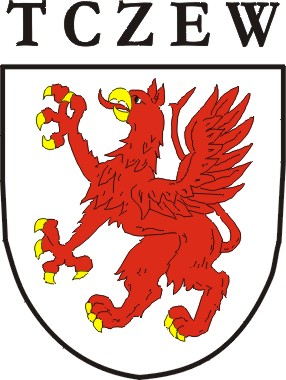 